КАРАР                                                                        ПОСТАНОВЛЕНИЕ                                                          № 18  26 август 2010 йыл                                              26 августа 2010 годаВ целях реализации положений статьи 220.1  Бюджетного кодекса Российской Федерации, Закона Республики «О бюджетном процессе в Республике Башкортостан», Решения Совета  сельского поселения Кучербаевский сельсовет муниципального района Благоварский район Республики Башкортостан « Об утверждении положения о бюджетном процессе сельского поселения Кучербаевский сельсовет муниципального района Благоварский район Республики Башкортостан»                           П О С Т А Н О В Л Я Ю:Утвердить порядок открытия и ведения лицевых счетов главных распорядителей , распорядителей, получателей средств бюджета сельского поселения Кучербаевский сельсовет муниципального района Благоварский район Республики Башкортостан  и главных администраторов, администраторов источников финансирования дефицита бюджета сельского поселения Кучербаевский сельсовет муниципального района Благоварский район Республики Башкортостан.Глава сельского поселенияКучербаевский сельсоветмуниципального  района                                                  	Благоварский район РБ                                         Р.ФархутдиновПриложение №1 к Постановлению главысельского поселения Удрякбашевский сельсовет№26  от  25.08.2010г. Порядок открытия и ведения лицевых счетов главных распорядителей, распорядителей, получателей средств бюджета сельского поселения Удрякбашевский сельсовет муниципального района  Благоварский район Республики Башкортостан и главных администраторов, администраторов источников финансирования дефицита бюджета сельского поселения Удрякбашевский сельсовет  муниципального района Благоварский район  Республики Башкортостан Общие положения1. Настоящий Порядок открытия и ведения лицевых счетов, (далее – Порядок) разработан на основании статьи 220.1 Бюджетного кодекса Российской Федерации, Закона Республики Башкортостан «О бюджетном процессе в Республике Башкортостан», Решения Совета сельского поселения  Удрякбашевский сельсовет муниципального района Благоварский район  Республики Башкортостан  «Об утверждении положения о бюджетном процессе в сельского поселения  Удрякбашевский сельсовет муниципального района Благоварский район  Республики Башкортостан» и устанавливает порядок открытия и ведения лицевых счетов для учета операций  главных администраторов и администраторов источников финансирования дефицита бюджета сельского поселения  Удрякбашевский сельсовет муниципального района Благоварский район  Республики Башкортостан (далее – бюджет сельского поселения), главных распорядителей, распорядителей и получателей средств бюджета сельского поселения.2. В целях настоящего Порядка:Участниками бюджетного процесса являются:главный распорядитель бюджетных средств; распорядитель бюджетных средств;получатель бюджетных средств;главный администратор источников финансирования дефицита бюджета, осуществляющий операции с источниками внутреннего финансирования дефицита бюджета и главный администратор источников финансирования дефицита бюджета, осуществляющий операции с источниками внешнего финансирования дефицита бюджета (далее - главный администратор источников финансирования дефицита бюджета);администратор источников финансирования дефицита бюджета, осуществляющий операции с источниками внутреннего финансирования дефицита бюджета и администратор источников финансирования дефицита бюджета, осуществляющий операции с источниками внешнего финансирования дефицита бюджета (далее - администратор источников финансирования дефицита бюджета); получатель бюджетных средств, осуществляющий в соответствии с бюджетным законодательством Российской Федерации, Республики Башкортостан и решениями органов местного самоуправления района (городского округа) операции с бюджетными средствами на счете, открытом ему в учреждении Центрального банка Российской Федерации или кредитной организации (далее – в банках), (далее – иной получатель бюджетных средств); администратор источников финансирования дефицита бюджета, осуществляющий отдельные бюджетные полномочия главного  администратора источников финансирования дефицита бюджета, в ведении которого он находится (далее – администратор источников финансирования дефицита бюджета с полномочиями главного администратора);получатель средств бюджета сельского поселения, имеющий право в соответствии с законом Республики Башкортостан о бюджете Республики Башкортостан на очередной финансовый год, решением Совета сельского поселения о бюджете сельского поселения  на очередной финансовый год, а также иными законодательными и нормативными правовыми актами Российской Федерации, Республики Башкортостан и органов местного самоуправления осуществлять операции со средствами, поступающими во временное распоряжение (далее - получатель средств бюджета, осуществляющий операции со средствами во временном распоряжении).На обособленное подразделение получателя бюджетных средств, получателя, осуществляющего операции со средствами во временном распоряжении, администратора источников финансирования дефицита бюджета, указанное в их учредительных документах, действующее на основании утвержденного получателем бюджетных средств (получателем, осуществляющим операции со средствами во временном распоряжении, администратором источников финансирования дефицита бюджета) положения, наделенное имуществом, находящимся в оперативном управлении получателя бюджетных средств (получателя, осуществляющего операции со средствами во временном распоряжении, администратора источников финансирования дефицита бюджета), и обязанностью ведения бухгалтерского учета (далее – обособленное подразделение), распространяются, соответственно, положения настоящего Порядка, регламентирующие вопросы в отношении получателя бюджетных средств, получателя бюджетных средств, осуществляющего операции со средствами во временном распоряжении, администратора источников финансирования дефицита бюджета.Участник бюджетного процесса, в непосредственном ведении которого находится распорядитель бюджетных средств, получатель бюджетных средств, администратор источников финансирования дефицита бюджета, является вышестоящим участником бюджетного процесса.Участник бюджетного процесса, которому в установленном порядке открыты лицевые счета  является клиентом.II. Виды лицевых счетов.  Порядок открытия, переоформления и закрытия лицевых счетов4. Для учета операций, осуществляемых участниками бюджетного процесса в рамках их бюджетных полномочий, открываются и ведутся следующие виды лицевых счетов:1) лицевой счет, предназначенный для отражения операций главного распорядителя бюджетных средств по распределению бюджетных ассигнований, лимитов бюджетных обязательств, предельных объемов финансирования (далее – бюджетные данные) по подведомственным распорядителям и получателям бюджетных средств (далее - лицевой счет главного распорядителя бюджетных средств);2) лицевой счет, предназначенный для учета бюджетных ассигнований и (или) лимитов бюджетных обязательств, предельных объемов финансирования, полученных получателем бюджетных средств; для отражения операций получателя бюджетных средств по распределению лимитов бюджетных обязательств  и предельных объемов финансирования по кодам статей (подстатей) соответствующих групп (статей) классификации операций сектора государственного управления в пределах доведенных ему лимитов бюджетных обязательств (при наличии соответствующих бюджетных полномочий у получателя бюджетных средств); для учета принятых получателем бюджетных средств бюджетных обязательств и оплаты денежных обязательств, осуществления получателем бюджетных средств бюджетных операций за счет средств бюджета для отражения сведений о сметных назначениях, утвержденных сметой доходов и расходов по приносящей доход деятельности, принятия бюджетных обязательств за счет средств от приносящей доход деятельности и осуществления операций со средствами от приносящей доход деятельности (далее - лицевой счет получателя бюджетных средств);3) лицевой счет, предназначенный для отражения операций получателя средств бюджета со средствами, поступающими в соответствии с законом Республики Башкортостан о бюджете Республики Башкортостан  на текущий финансовый год, решением Совета сельского поселения о бюджете сельского поселения на очередной финансовый год, а также иными законодательными и нормативными правовыми актами Российской Федерации, Республики Башкортостан и органов местного самоуправления во временное распоряжение получателя средств бюджета (далее – лицевой счет для учета операций со средствами, поступающими во временное распоряжение бюджетного учреждения);4) лицевой счет, предназначенный для отражения операций главного администратора источников внутреннего финансирования дефицита бюджета по распределению бюджетных ассигнований по подведомственным администраторам источников внутреннего финансирования дефицита бюджета с полномочиями главного администратора и (или) администраторам источников внутреннего финансирования дефицита бюджета (далее – лицевой счет главного администратора источников внутреннего финансирования дефицита бюджета (администратора источников внутреннего финансирования дефицита бюджета с полномочиями главного администратора);5) лицевой счет, предназначенный для отражения операций главного администратора источников внешнего финансирования дефицита бюджета по  распределению бюджетных ассигнований по подведомственным администраторам источников внешнего финансирования дефицита бюджета с полномочиями главного администратора и (или) администраторам источников внешнего финансирования дефицита бюджета (далее – лицевой счет главного администратора источников внешнего финансирования дефицита бюджета (администратора источников внешнего финансирования дефицита бюджета с полномочиями главного администратора);6) лицевой счет, предназначенный для учета бюджетных ассигнований,  полученных администратором источников внутреннего финансирования дефицита бюджета от главного администратора источников внутреннего финансирования дефицита бюджета (администратора источников внутреннего финансирования дефицита бюджета с полномочиями главного администратора), а также для отражения операций администратора источников внутреннего финансирования дефицита бюджета по привлечению и погашения источников внутреннего финансирования дефицита бюджета (далее – лицевой счет администратора источников внутреннего финансирования дефицита бюджета);7) лицевой счет, предназначенный для учета бюджетных ассигнований, полученных администратором источников внешнего финансирования дефицита бюджета от главного администратора источников внешнего финансирования дефицита бюджета (администратора источников внешнего финансирования дефицита бюджета с полномочиями главного администратора), а также для отражения операций администратора источников внешнего финансирования дефицита бюджета по привлечению и погашению источников внешнего финансирования дефицита бюджета (далее – лицевой счет администратора источников внешнего финансирования дефицита бюджета);8) лицевой счет, предназначенный для учета бюджетных ассигнований и (или) лимитов бюджетных обязательств, предельных объемов финансирования, полученных иным получателем бюджетных средств, а также для отражения операций иного получателя бюджетных средств по перечислению (возврату) бюджетных средств, на счет иного получателя бюджетных средств, открытый ему в банке (далее – лицевой счет иного получателя бюджетных средств);5. При открытии лицевых счетов, указанных в пункте 4 настоящего Порядка, им присваиваются номера. Номер лицевого счета состоит из одиннадцати разрядов:где:1 и 2 разряды - код лицевого счета;с 3 по 10 разряд - учетный номер;11 разряд – контрольный разряд.Код лицевого счета указывается в соответствии со следующими видами лицевых счетов:01 - лицевой счет главного распорядителя бюджетных средств;02 - лицевой счет получателя бюджетных средств; 05 - лицевой счет для учета операций со средствами, поступающими во временное распоряжение бюджетного учреждения;06 - лицевой счет главного администратора источников внутреннего финансирования дефицита бюджета (администратора источников внутреннего финансирования дефицита бюджета с полномочиями главного администратора);07 - лицевой счет главного администратора источников внешнего финансирования дефицита бюджета (администратора источников внешнего финансирования дефицита бюджета с полномочиями главного администратора);08 - лицевой счет администратора источников внутреннего финансирования дефицита бюджета;09 - лицевой счет администратора источников внешнего финансирования дефицита бюджета;10 - лицевой счет иного получателя бюджетных средств;Учетный номер формируется следующим образом:для участника бюджетного процесса используется его код по Сводному реестру главных распорядителей, распорядителей и получателей средств бюджета сельского поселения, главных администраторов и администраторов доходов бюджета сельского поселения, главных администраторов и администраторов источников финансирования дефицита бюджета сельского поселения (далее – Сводный реестр);6. Открытие лицевых счетов участникам бюджетного процесса осуществляется в соответствии с бюджетными полномочиями, указанными в Сводном реестре.Порядок открытия лицевых счетов клиентам, являющимся участниками бюджетного процесса 8. Документы, необходимые для открытия лицевых счетов представляются в финансовый орган сельского поселения  Удрякбашевский сельсовет муниципального района Благоварский район  Республики Башкортостан) (далее – финансовый орган)*.9. Лицевые счета открываются участникам бюджетного процесса, включенным в Сводный реестр.Главным распорядителям бюджетных средств, не имеющим подведомственных получателей бюджетных средств и по которым отсутствует необходимость распределения бюджетных данных, лицевой счет главного распорядителя бюджетных средств не открывается.Главным администраторам источников внутреннего (внешнего) финансирования дефицита бюджета, не имеющим подведомственных администраторов источников внутреннего (внешнего) финансирования дефицита бюджета и по которым отсутствует необходимость распределения бюджетных данных, лицевой счет главного администратора источников внутреннего (внешнего) финансирования дефицита бюджета не открывается. 10. Лицевые счета для учета операций со средствами, поступающими во временное распоряжение бюджетного учреждения, открываются по месту открытия клиенту лицевого счета получателя бюджетных средств.11. Лицевые счета иного получателя бюджетных средств открываются по месту открытия лицевого счета главного распорядителя, (распорядителя) бюджетных средств, в ведении которого находятся иные получатели средств бюджета.12. Для открытия  лицевого счета клиентом представляются следующие документы:а) Заявление на открытие лицевого счета по форме согласно приложению № 1  к настоящему Порядку;б) Карточка образцов подписей к лицевым счетам (далее – Карточка образцов подписей) по форме согласно приложению № 2 к настоящему Порядку.13. Заявление на открытие лицевого счета и Карточка образцов подписей представляются на бумажном носителе.14. Для открытия соответствующего лицевого счета клиент, кроме документов, указанных в пункте 12 настоящего Порядка,  представляет следующие документы на бумажных носителях. 14.1. Для открытия лицевого счета главного распорядителя (распорядителя) бюджетных средств распорядителю средств бюджета, администратора источников внутреннего (внешнего) финансирования дефицита бюджета копию учредительного документа, заверенную учредителем либо нотариально.14.2. Для открытия лицевого счета получателя бюджетных средств: а) копию учредительного документа, положения об обособленном подразделении, утвержденного создавшим его получателем средств бюджета (в случае открытия лицевого счета обособленному подразделению), заверенных учредителем либо нотариально; б) копию документа о государственной регистрации юридического лица, заверенную учредителем или нотариально, либо органом, осуществляющим государственную регистрацию;в) копию Свидетельства о постановке на учет юридического лица в налоговом органе по месту нахождения на территории Республики Башкортостан, Уведомления о постановке на учет в налоговом органе юридического лица (в случае открытия лицевого счета обособленному подразделению), заверенных нотариально либо выдавшим их налоговым органом.14.3. Для оформления на лицевом счете получателя бюджетных средств раздела для учета операций по приносящей доход деятельности - Разрешение на осуществление приносящей доход деятельности по форме, утвержденной в установленном порядке.15. Для открытия лицевого счета иного получателя бюджетных средств, главный распорядитель (распорядитель) средств бюджета, в ведении которого находится иной получатель средств бюджета, представляет документы, указанные в пункте 12 настоящего Порядка, а также Разрешение на открытие счета в учреждении Центрального банка Российской Федерации или кредитной организации (филиале) иным получателем средств бюджета по форме согласно приложению N 3 к настоящему Порядку.Для оформления Разрешения на открытие лицевого счета главный распорядитель (распорядитель) средств бюджета представляет:письмо на выдачу Разрешения на открытие лицевого счета, оформленное на бланке главного распорядителя средств бюджета, подписанное руководителем и главным бухгалтером (или их заместителями) главного распорядителя средств бюджета, с обоснованием причин для осуществления иным получателем средств операций со средствами бюджета сельского поселения через счет, открытый ему в учреждении банка;заполненный в двух экземплярах бланк Разрешения на открытие лицевого счета. Представленные документы рассматриваются в течение десяти рабочих дней. Все экземпляры бланков Разрешения на открытие лицевого счета вместе с письмом главного распорядителя средств бюджета передаются на подпись руководителю финансового органа.Первый экземпляр Разрешения на открытие лицевого счета, подписанный руководителем финансового органа, заверяется оттиском гербовой печати финансового органа и передается главному распорядителю (распорядителю) средств бюджета. Второй экземпляр Разрешения на открытие лицевого счета и письмо главного распорядителя (распорядителя)  средств бюджета о выдаче Разрешения остаются в финансовом органе.	При наличии замечаний, представленные документы не позднее срока, установленного для их согласования, возвращаются главному распорядителю (распорядителю) средств бюджета с сопроводительным письмом, содержащим обоснование причин возврата. 16. Дополнительно обособленное подразделение представляет ходатайство участника бюджетного процесса, создавшего обособленное подразделение, об открытии лицевых счетов обособленному подразделению, заверенное подписями руководителя и главного бухгалтера (уполномоченных руководителем лицами) участника бюджетного процесса, создавшего обособленное подразделение. При этом обособленному подразделению открываются только те виды лицевых счетов, которые открыты создавшему его участнику бюджетного процесса.17. Для открытия соответствующих лицевых счетов участникам бюджетного процесса, являющимся органами местного самоуправления сельского поселения представления копий учредительных документов и копий документов о государственной регистрации не требуется.18. Карточка образцов подписей для открытия лицевого счета главного распорядителя (распорядителя) бюджетных средств главному распорядителю средств бюджета, лицевого счета главного администратора источников внутреннего (внешнего) финансирования дефицита бюджета подписывается соответственно руководителем и главным бухгалтером главного распорядителя средств бюджета, главного администратора источников  финансирования дефицита бюджета (уполномоченными руководителем лицами) и скрепляется оттиском гербовой печати главного распорядителя средств бюджета, главного администратора источников финансирования дефицита бюджета на подписях указанных лиц на лицевой стороне Карточки образцов подписей.Карточка образцов подписей для открытия лицевого счета главного  распорядителя (распорядителя) бюджетных средств распорядителю средств бюджета, лицевого счета получателя бюджетных средств подписывается соответственно руководителем и главным бухгалтером распорядителя средств бюджета, получателя средств бюджета (уполномоченными руководителем лицами) и заверяется на оборотной стороне подписью руководителя (уполномоченного им лица) вышестоящего участника бюджетного процесса и оттиском гербовой печати или нотариально.При открытии главному распорядителю средств бюджета лицевого счета получателя бюджетных средств Карточка образцов подписей подписывается руководителем и главным бухгалтером главного распорядителя средств бюджета (уполномоченными руководителем лицами) и скрепляется оттиском гербовой печати главного распорядителя средств бюджета на подписях указанных лиц на лицевой стороне. Заверения  Карточки образцов подписей не требуется.Карточка образцов подписей для открытия получателю средств бюджета лицевого счета для учета операций со средствами, поступающими во временное распоряжение бюджетного учреждения, подписывается руководителем и главным бухгалтером получателя средств бюджета, осуществляющего операции со средствами во временном распоряжении, (уполномоченными руководителем лицами) на лицевой стороне и заверяется на оборотной стороне подписью руководителя (уполномоченного им лица) главного распорядителя (распорядителя) средств бюджета и оттиском гербовой печати на подписи вышеуказанного лица или нотариально.Карточка образцов подписей для открытия лицевого счета администратора источников внутреннего (внешнего) финансирования дефицита бюджета с полномочиями главного администратора, администратора источников внутреннего (внешнего) финансирования дефицита бюджета подписывается  соответственно руководителем и главным бухгалтером администратора источников финансирования дефицита бюджета с полномочиями главного администратора, администратора источников финансирования дефицита бюджета (уполномоченными руководителем лицами) и заверяется на оборотной стороне подписью руководителя (уполномоченного им лица) главного администратора источников  финансирования дефицита бюджета, администратора источников  финансирования дефицита бюджета с полномочиями главного администратора и оттиском гербовой печати на подписи указанного лица или нотариально.При открытии лицевого счета администратора источников внутреннего (внешнего) финансирования дефицита бюджета главному администратору источников финансирования дефицита бюджета Карточка образцов подписей подписывается руководителем и главным бухгалтером главного администратора источников финансирования дефицита бюджета (уполномоченными руководителем лицами) и скрепляется оттиском гербовой печати на подписях указанных лиц. Заверения Карточки образцов подписей не требуется.Карточка образцов подписей для открытия лицевого счета иного получателя бюджетных средств подписывается (заверяется) руководителем и главным бухгалтером главного распорядителя (распорядителя) средств бюджета (уполномоченными руководителем лицами) в порядке, установленном в абзаце втором или третьем настоящего пункта, в зависимости от того, в ведении главного распорядителя средств бюджета или распорядителя средств бюджета находится иной получатель средств бюджета.19. Карточка образцов подписей, заверенная в установленном порядке, представляется клиентами в финансовый орган в одном экземпляре. 20. В зависимости от условий размещения  структурных подразделений финансового органа представляются дополнительные экземпляры Карточки образцов подписей. Дополнительные экземпляры Карточки образцов подписей заверяются руководителем финансового органа после сличения с заверенным в установленном порядке экземпляром Карточки образцов подписей. Заверение дополнительных экземпляров Карточки образцов подписей вышестоящим участником бюджетного процесса или нотариально не требуется.21. Карточка образцов подписей подписывается руководителем и главным бухгалтером клиента (уполномоченными руководителем лицами), которому открывается лицевой счет.Право первой подписи принадлежит руководителю клиента и (или) иным уполномоченным им лицам. Право второй подписи принадлежит главному бухгалтеру и лицам, уполномоченным руководителем клиента на ведение бухгалтерского учета. Если в штате участника бюджетного процесса нет должности главного бухгалтера (другого должностного лица, выполняющего его функции), Карточка образцов подписей представляется за подписью только руководителя (уполномоченного им лица), за исключением случаев, установленных нормативными правовыми актами Министерства финансов Российской Федерации, Министерства финансов Республики Башкортостан и органов местного самоуправления. В графе «Фамилия, имя, отчество» вместо указания лица, наделенного правом второй подписи, делается запись «бухгалтерский работник в штате не предусмотрен», в соответствии с которой расчетные и иные документы, представленные в финансовый орган, считаются действительными при наличии на них одной первой подписи.22. При смене руководителя или главного бухгалтера клиента представляется новая Карточка образцов подписей с образцами подписей всех лиц, имеющих право первой и второй подписи, заверенная в установленном порядке.Если в новой Карточке образцов подписей, представляемой в случае замены или дополнения подписей лиц, имеющих право первой и второй подписи, подписи руководителя и главного бухгалтера клиента остаются прежние, то дополнительного заверения такой Карточки образцов подписей не требуется. Она принимается руководителем финансового органа после сверки подписей руководителя и главного бухгалтера, подписавших Карточку образцов подписей, с образцами их подписей на заменяемой Карточке образцов подписей.При назначении временно исполняющего обязанности руководителя или главного бухгалтера клиента дополнительно представляется новая временная Карточка образцов подписей только с образцом подписи лица, временно исполняющего обязанности руководителя или главного бухгалтера, заверенная вышестоящим участником бюджетного процесса или нотариально.23. При временном предоставлении лицу права первой или второй подписи, а также при временной замене одного из лиц, подписавших Карточку образцов подписей, уполномоченных руководителем клиента, новая Карточка образцов подписей не составляется, а дополнительно представляется Карточка образцов подписей только с образцом подписи временно уполномоченного лица с указанием срока ее действия. Эта временная Карточка образцов подписей подписывается руководителем и главным бухгалтером (уполномоченными руководителем лицами) клиента и дополнительного заверения не требует.Первый экземпляр ранее представленной Карточки образцов подписей хранится в деле клиента. Хранение дополнительных экземпляров Карточек образцов подписей, подлежащих замене, осуществляется в соответствии с правилами организации государственного архивного дела.24. На каждом экземпляре Карточки образцов подписей указывает номера открытых клиенту лицевых счетов и Карточки визируются руководителем финансового органа.Если клиенту в установленном порядке уже открыт лицевой счет, представление Карточки образцов подписей для открытия других лицевых счетов не требуется в случае, если лица, имеющие право подписывать документы, на основании которых осуществляются операции по вновь открываемым лицевым счетам, остаются прежними. В заголовочной части ранее представленной Карточки образцов подписей проставляются номера вновь открытых клиенту лицевых счетов. При этом в случае необходимости по строке «Особые отметки» приводится примечание.25. Предъявление доверенностей и других документов, подтверждающих полномочия лиц, подписи которых включены в Карточку образцов подписей не требуется. В случае, когда в финансовый орган одновременно представляются Карточки образцов подписей, подписанные разными лицами от имени руководителя и главного бухгалтера, то принимается к учету Карточка образцов подписей, в которой полномочия подписавших ее лиц удостоверены главным распорядителем (распорядителем) средств бюджета.26. Проверка реквизитов, предусмотренных к заполнению осуществляется при представлении Заявления на открытие лицевого счета и Карточки образцов подписей,  в соответствии с пунктами 82, 83 настоящего Порядка, а также их соответствие друг другу, представленным документам и иной, имеющейся информации в соответствии с настоящим Порядком. При этом несоответствие наименования участника бюджетного процесса, указанного в его учредительных документах, наименованию, указанному в Свидетельстве о постановке на учет юридического лица в налоговом органе или в документе о государственной регистрации юридического лица, в части прописных (заглавных) и строчных букв, наличия (отсутствия) пробелов, кавычек, скобок, знаков препинания не является основанием для возврата представленных документов.27. Проверяемые реквизиты Заявления на открытие лицевого счета должны соответствовать следующим требованиям:Заявление на открытие лицевого счета должно содержать в заголовочной части документа  дату его оформления  с отражением в кодовой зоне даты  в формате «день, месяц, год» (00.00.0000);дата составления документа, указанная в кодовой зоне, должна соответствовать дате, указанной в заголовочной части документа; наименование клиента в заголовочной части документа должно соответствовать его полному наименованию, указанному в соответствующей реестровой записи  Сводного реестра;наименование иного получателя средств бюджета в заголовочной части документа должно соответствовать его полному наименованию, указанному в соответствующей реестровой записи  Сводного реестра;указанные в кодовой зоне заголовочной части документа (далее – в кодовой зоне)  код клиента по Сводному реестру, а также код иного получателя средств бюджета по Сводному реестру должны соответствовать кодам в соответствующих реестровых записях Сводного реестра;наименования лицевых счетов должны соответствовать отметкам о бюджетных полномочиях участника бюджетного процесса, указанным в соответствующей реестровой записи Сводного реестра, и документам, представленным в соответствии с пунктами 14-17 настоящего Порядка.28. Проверяемые реквизиты Карточки образцов подписей должны соответствовать следующим требованиям:Карточка образцов подписей должна содержать в заголовочной части документа  дату ее оформления  с отражением в кодовой зоне даты  в формате «день, месяц, год» (00.00.0000);дата составления документа, указанная в кодовой зоне, должна соответствовать дате, указанной в заголовочной части документа; наименование клиента в Карточке образцов подписей должно соответствовать его наименованию, указанному в учредительных документах, представляемых в соответствии с требованиями пунктов 14 и 17 настоящего Порядка, а также полному либо сокращенному наименованию, указанному в соответствующей реестровой записи  Сводного реестра;идентификационный номер налогоплательщика (далее - ИНН) и код причины постановки на учет в налоговом органе (далее - КПП) клиента, указанные в кодовой зоне, должны соответствовать его ИНН и КПП, указанным в документах, представляемых в соответствии с требованиями пунктов 14 и 17  настоящего Порядка;юридический адрес клиента должен соответствовать юридическому адресу, в случае его указания в документах, представленных в соответствии с требованиями пунктов 14 и 17 настоящего Порядка;наименование главного распорядителя средств бюджета, главного администратора источников финансирования дефицита бюджета, указанное в заголовочной части документа, должно соответствовать его полному наименованию, указанному в соответствующей реестровой записи  Сводного реестра и в учредительных документах (при наличии такого указания), представленных в соответствии с требованиями пунктов 14 и 17 настоящего Порядка;наименование вышестоящего участника бюджетного процесса, указанное в заголовочной части документа, должно соответствовать его полному наименованию, указанному в соответствующей реестровой записи  Сводного реестра и в учредительных документах (при наличии такого указания), представленных в соответствии с требованиями пунктов 14 и 17 настоящего Порядка;код клиента и код вышестоящего участника бюджетного процесса, указанные в кодовой зоне, должны соответствовать кодам, указанным в соответствующих реестровых записях Сводного реестра;код главного распорядителя средств бюджета, главного администратора источников финансирования дефицита бюджета, в ведении которых находится клиент, указанный в кодовой зоне, должен соответствовать коду соответствующего главного распорядителя средств бюджета, главного администратора источников финансирования дефицита по бюджетной классификации (далее – код главы по бюджетной классификации) и коду, указанному в соответствующей реестровой записи Сводного реестра;в разделе «Образцы подписей должностных лиц клиента, имеющих право подписи платежных и иных документов при совершении операции по лицевому счету» Карточки образцов подписей наименование должностей, фамилии, имена и отчества должностных лиц клиента должны быть указаны полностью;дата начала срока полномочий лиц, временно пользующихся правом подписи, должна быть не ранее даты представления Карточки образцов подписей.29. При приеме Заявления на открытие лицевого счета и Карточки образцов подписей также проверяется:соответствие формы представленного Заявления на открытие лицевого счета и Карточки образцов подписей формам, утвержденным в установленном порядке;наличия полного пакета документов, установленных пунктами 14 - 17 настоящего Порядка, необходимых для открытия соответствующих лицевых счетов.Наличие исправлений в представленных Заявлении на открытие лицевого счета, Карточке образцов подписей и прилагаемых документах не допускается. 30. В случае отсутствия в Заявлении на открытие лицевого счета или Карточке образцов подписей реквизитов, подлежащих заполнению при их представлении, а также при обнаружении несоответствия между реквизитами документов или их несоответствие реестровым записям Сводного реестра или представленным документам, несоответствия формы представленных Заявления на открытие лицевого счета или Карточки образцов подписей утвержденной форме, наличия исправлений в Заявлении на открытие лицевого счета, Карточке образцов подписей и прилагаемых к ним документах представленные Заявления на открытие лицевого счета и Карточки образцов возвращаются клиенту вместе с прилагаемыми к ним документами, с указанием  в прилагаемом Протоколе причины возврата.Проверка представленных клиентом документов, необходимых для открытия лицевых счетов, осуществляется в течение пяти рабочих дней после их представления. Пакет документов, не соответствующий установленным требованиям,  возвращается не позднее срока, установленного для проведения проверки.31. На основании документов, представленных для открытия лицевых счетов  и соответствующих установленным  настоящим Порядком требованиям, при наличии сформированного Извещения о включении (изменении) реквизитов участников бюджетного  процесса  в Сводный реестр главных распорядителей (распорядителей) и получателей средств бюджета сельского поселения, главных администраторов и администраторов доходов бюджета сельского поселения, главных администраторов и администраторов источников финансирования дефицита бюджета сельского поселения не позднее следующего рабочего дня  после завершения проверки указанных документов осуществляется открытие участнику бюджетного процесса соответствующего лицевого счета. Лицевому счету присваивается номер, который указывается в:Выписке из лицевого счета главного распорядителя бюджетных средств по форме согласно приложению № 4 к настоящему Порядку;Выписке из лицевого счета получателя бюджетных средств по форме согласно приложению № 5 к настоящему Порядку;Выписке из лицевого счета для учета операций со средствами, поступающими во временное распоряжение бюджетного учреждения, по форме согласно приложению № 6 к настоящему Порядку;Выписке из лицевого счета главного администратора источников финансирования дефицита бюджета (администратора источников финансирования дефицита бюджета с полномочиями главного администратора) по форме согласно приложению № 7 к настоящему Порядку;Выписке из лицевого счета администратора источников финансирования дефицита бюджета  по форме согласно приложению № 8 к настоящему Порядку;Выписке из лицевого счета иного получателя бюджетных средств по форме согласно приложению № 9 к настоящему Порядку;Указанные Выписки из лицевых счетов подлежат представлению клиенту не позднее следующего рабочего дня после открытия лицевого счета.При этом содержательная часть Выписки из соответствующего лицевого счета не заполняется.Оформление на лицевом счете получателя бюджетных средств раздела по приносящей доход деятельности  осуществляется не позднее пяти рабочих дней после представления клиентом надлежаще оформленных документов, установленных пунктом 14.3 настоящего Порядка. При оформлении на лицевом счете получателя бюджетных средств  раздела  по приносящей доход деятельности  клиенту не позднее следующего рабочего дня после открытия раздела предоставляется Выписка из лицевого счета получателя бюджетных средств.Повторное представление документов (за исключением Заявления на открытие лицевого счета), необходимых для открытия лицевого счета (оформления раздела на лицевом счете получателя бюджетных средств), если они ранее уже были представлены клиентом для открытия ему другого вида лицевого счета или при включении (изменении) реквизитов участника бюджетного процесса в Сводный реестр,  не требуется.При этом в случае замены или дополнения подписей лиц, имеющих право первой и второй подписи, клиентом представляется заверенная в установленном порядке новая Карточка образцов подписей с образцами подписей всех лиц, имеющих право подписывать документы, на основании которых осуществляются операции по вновь открываемым лицевым счетам. Об открытии лицевого счета сообщается клиенту.32. Проверенные документы, соответствующие установленным требованиям, хранятся в деле клиента, которое открывается и ведется в установленном порядке (далее – дело клиента). Дело клиента оформляется единое по всем открытым данному клиенту лицевым счетам. Если ведется дело клиента в связи с его включением в Сводный реестр, документы клиента в связи с открытием и ведением лицевого счета (лицевых счетов) хранятся в этом же деле клиента. Документы, включенные в дело клиента, хранятся в соответствии с правилами организации государственного архивного дела.Клиенты обязаны в пятидневный срок после внесения изменений в документы, представленные для открытия лицевых счетов, или поступления к ним информации от вышестоящего участника бюджетного процесса, в ведении которого они находятся,  сообщать в письменной форме о всех изменениях в документах, представленных  для открытия лицевых счетов.Информация, представленная клиентом , хранится в деле клиента.33. Лицевой счет считается открытым с внесением записи о его открытии в Книгу регистрации лицевых счетов по форме согласно приложению № 10 к настоящему Порядку.34. В пятидневный срок после открытия лицевого счета получателя бюджетных средств, лицевого счета для учета операций со средствами, поступающими во временное распоряжение бюджетного учреждения сообщает об этом налоговому органу по месту регистрации получателя средств бюджета, если представление такой информации в соответствии с законодательством Российской Федерации является обязательным. Копии сообщений об открытии лицевого счета получателя бюджетных средств, лицевого счета для учета операций со средствами, поступающими во временное распоряжение бюджетного учреждения хранятся в деле клиента.При открытии лицевых счетов других видов сообщение об их открытии налоговым органам не направляется. При этом в Книге регистрации лицевых счетов в графе 4 производится запись «Не требуется».35. Книга регистрации лицевых счетов ведется в соответствии с установленным   регламентом.При бумажном документообороте Книга регистрации лицевых счетов пронумеровывается, прошнуровывается и заверяется подписями руководителя финансового органа и главного бухгалтера финансового органа и скрепляется гербовой печатью финансового органа. При электронном документообороте Книга регистрации лицевых счетов распечатывается в соответствии с установленным регламентом, прошнуровывается, заверяется подписями руководителя финансового органа и главного бухгалтера финансового органа и скрепляется  гербовой печатью финансового органа.При открытии новой Книги регистрации лицевых счетов в соответствии с установленным документооборотом в нее переносится информация по действующим лицевым счетам с момента их открытия. Закрытая Книга регистрации лицевых счетов хранится в соответствии с правилами организации государственного архивного дела.В соответствии с установленным регламентом или требованиями законодательства Российской Федерации о защите государственной тайны допускается ведение нескольких Книг регистрации лицевых счетов.При этом информация об одном лицевом счете, открытом клиенту  не может быть включена в разные Книги регистрации лицевых счетов.36. Открытие лицевых счетов участникам бюджетного процесса, содержащих сведения, составляющие государственную тайну, осуществляется в соответствии с требованиями, установленными законодательством Российской Федерации о государственной тайне.Документы, подлежащие хранению в деле клиента, содержащие сведения, составляющие государственную тайну, хранятся в порядке, установленном законодательством Российской Федерации об архивном деле и с соблюдением  требований законодательства Российской Федерации о защите государственной тайны.IV. Указания по заполнению форм документов, представленных в    приложениях к Порядку84. Заполнение Заявления на открытие лицевого счета осуществляется следующим образом.Заявление на открытие лицевого счета заполняется клиентом за исключением части «Отметка финансового органа об открытии лицевого счета №», которая заполняется финансовым органом.В заголовочной части формы документа указываются:дата составления документа, с отражением в кодовой зоне даты в формате «день, месяц, год» (00.00.0000);по строке «Наименование клиента» - наименование клиента в соответствии с реестровой записью Сводного реестра, если клиент является участником бюджетного процесса, с отражением в кодовой зоне:для участника бюджетного процесса бюджета городского округа - кода по Сводному реестру, ИНН и КПП;по строке «Наименование иного получателя» - наименование иного получателя бюджетных средств в соответствии с реестровой записью Сводного реестра, если иной получатель бюджетных средств является участником бюджетного процесса, с отражением в кодовой зоне: для иного получателя средств бюджета городского округа - кода по Сводному реестру, ИНН и КПП.Строка «Наименование иного получателя» заполняется в случае оформления распорядителем бюджетных средств Заявления на открытие лицевого счета иному получателю бюджетных средств. При этом строка «Наименование клиента» и соответствующая кодовая зона не заполняется.По строке «Финансовый орган» полное наименование финансового органа по месту представления Заявления на открытие лицевого счета.В заявительной надписи «Прошу открыть лицевой счет» указывается вид лицевого счета (виды лицевых счетов) в соответствии с видами лицевых счетов, указанными на оборотной стороне Заявления на открытие лицевого счета, с отражением в кодовой зоне содержательной части Заявления на открытие лицевого счета кода соответствующего вида лицевого счета (кодов соответствующих видов лицевых счетов).Заявление на открытие лицевого счета заверяется:подписью руководителя клиента (уполномоченного руководителем лица с указанием должности) с указанием расшифровки подписи, содержащей фамилию и инициалы; подписью главного бухгалтера клиента (уполномоченного руководителем лица с указанием должности) с указанием расшифровки подписи, содержащей фамилию и инициалы, и даты подписания Заявления на открытие лицевого счета. Отметка финансового органа об открытии лицевого счета заполняется следующим образом.В заголовке Отметки финансового органа об открытии лицевого счета указывается номер лицевого счета (номера лицевых счетов), открытого (открытых) в соответствии с Заявлением на открытие лицевого счета, представленным клиентом.Отметка финансового органа об открытии лицевого счета заверяется:подписью руководителя  (его заместителя) финансового органа, главным бухгалтером финансового органа с указанием расшифровки подписи, содержащей фамилию и инициалы;подписью уполномоченного работника финансового органа  ответственного за правильность осуществления проверки Заявления на открытие лицевого счета и представленных вместе с ним документов (далее – ответственный исполнитель) с указанием  должности, расшифровки подписи, содержащей фамилию и инициалы, номера телефона и даты открытия лицевого счета (лицевых счетов).85. Формирование Карточки образцов подписей к лицевым счетам  осуществляется клиентом финансового органа следующим образом.В наименовании формы документа клиент проставляет присвоенный ей номер. Финансовый орган в наименовании формы документа проставляет номера открытых клиенту лицевых счетов (или зачеркивает номера закрытых клиенту счетов). В заголовочной части формы документа клиентом указываются:дата составления документа, с отражением в кодовой зоне даты в формате «день, месяц, год» (00.00.0000);по строке «Наименование клиента» - наименование в соответствии с реестровой записью Сводного реестра, если клиент является участником бюджетного процесса,  с отражением в кодовой зоне: для участника бюджетного процесса бюджета сельского поселения - кода по Сводному реестру, ИНН и КПП.по строке «Юридический адрес» - полный юридический адрес, с отражением в кодовой зоне номера контактного телефона. Если адрес по месту нахождения клиента отличается от его юридического адреса, дополнительно по данной строке указывается адрес фактического нахождения клиента;по строке «Наименование распорядителя бюджетных средств, главного администратора источников финансирования дефицита бюджета» - наименование распорядителя бюджетных средств, главного администратора источников финансирования дефицита бюджета, в ведение которых находится клиент, с отражением в кодовой зоне кода главы по бюджетной классификации;по строке «Наименование вышестоящего участника бюджетного процесса» - наименование вышестоящего участника бюджетного процесса, в непосредственном ведении которого находится клиент, с отражением в кодовой зоне для вышестоящего участника бюджетного процесса кода по Сводному реестру;Раздел «Образцы подписей должностных лиц клиента, имеющих право подписи платежных и иных документов при совершении операции по лицевому счету» заполняется клиентом следующим образом.В графе 2 указываются полные наименования должностей должностных лиц клиента, имеющих соответственно право первой или второй подписи.В графе 3 указываются полностью без сокращений фамилии, имени и отчества должностных лиц клиента, которым предоставляется право подписи документов при совершении операций по лицевому счету (лицевым счетам). В графе 4 проставляются образцы подписей соответствующих должностных лиц.В графе 5 указывается срок полномочий каждого должностного лица, которое временно пользуется правом подписи. При установлении клиентом срока полномочий должностного лица, которое временно пользуется правом подписи, с даты позже даты формирования карточки образцов подписей, сначала указывается дата начала срока полномочий, а затем через знак «тире» дата окончания срока полномочий.Карточка образцов подписей к лицевым счетам заверяется: подписью руководителя (уполномоченного им лица с указанием должности) клиента, с указанием расшифровки его подписи, содержащей полные (без сокращения) фамилию, имя и отчество;подписью главного бухгалтера (уполномоченного руководителем лица с указанием должности) клиента с указанием расшифровки его подписи, содержащей полные (без сокращения) фамилию, имя и отчество и даты подписания Карточки образцов подписей к лицевым счетам. На подписи ставится оттиск печати клиента так, чтобы подписи и расшифровки подписи читались ясно и четко. Раздел «Отметка вышестоящего участника бюджетного процесса об удостоверении полномочий и подписей» заполняется следующим образом.Проставляется подпись руководителя (уполномоченного им лица с указанием должности) вышестоящего участника бюджетного процесса клиента, дается расшифровка подписи с полным указанием фамилии, имени и отчества, а так же проставляется дата подписания Отметки вышестоящего участника бюджетного процесса об удостоверении полномочий и подписей. На подпись ставится оттиск печати вышестоящего участника бюджетного процесса так, чтобы подпись и расшифровка подписи читались ясно и четко. В разделе «Удостоверительная надпись о засвидетельствовании подлинности подписей» проставляется удостоверительная надпись нотариуса о нотариальном заверении образцов подписей.По строке «город (село, поселок, район, край, область, республика)» проставляется  наименование места заверения образцов подписей.По строке «дата (число, месяц, год) прописью» указывается прописью дата заверения образцов подписей.По строке «фамилия, имя, отчество» указывается фамилия, имя и отчество нотариуса, осуществившего нотариальное заверение образцов подписей.По строке «наименование государственной территориальной конторы или нотариального округа» указывается наименование государственной территориальной конторы или нотариального округа, где осуществлялось заверение образцов подписей.По строке «свидетельствую подлинность подписи граждан» указываются фамилии, имена и отчества граждан, чьи образцы подписей нотариально заверяются.По строке «Зарегистрировано в реестре за №_________» указывается регистрационный номер Карточки образцов подписей по реестру государственной территориальной конторы или нотариального округа.По строке «Взыскано госпошлины (по тарифу)_______» указывается сумма в рублях уплаченной госпошлины за нотариальное заверение образцов подписей.Раздел «Удостоверительная надпись о засвидетельствовании подлинности подписей» заверяется подписью нотариуса и его печатью так, чтобы подпись читалась ясно и четко.В зависимости от установленных требований к заверению образцов подписей раздел «Отметка вышестоящего участника бюджетного процесса об удостоверении полномочий и подписей» может не заполняться или заполняться только в части заверения образцов подписей клиента вышестоящим участником бюджетного процесса, или только в части нотариального заверения.Раздел «Отметка финансового органа о приеме образцов подписей» заполняется следующим образом.Отметка финансового органа об открытии лицевого счета заверяется:подписью руководителя (его заместителя) финансового органа с указанием расшифровки подписи, содержащей фамилию и инициалы;подписью ответственного исполнителя с указанием его должности, расшифровки подписи, содержащей фамилию и инициалы, номера  телефона и даты начала действия Карточки образцов подписей к лицевым счетам.В случае необходимости по строке «Особые отметки» приводится примечание. 85. Разрешение на открытие счета в подразделении расчетной сети Банка России или кредитной организации (филиале) иным получателям средств бюджета оформляется распорядителем средств бюджета. В содержательной части Разрешения на открытие счета указывается последовательно:полное наименование иного получателя средств бюджета с указанием его кода по Сводному реестру;полное наименование распорядителя средств бюджета, в ведении которого находится иной получатель средств  бюджета, соответствующее реестровой записи Сводного реестра, с указанием где:для распорядителя средств  бюджета кода главы по бюджетной классификации;для распорядителя средств  бюджета его кода по Сводному реестру.Разрешение на открытие счета подписывается руководителем финансового органа. 85. Формирование Выписки из лицевого счета распорядителя бюджетных средств (далее – Выписка из лицевого счета распорядителя) осуществляется по мере совершения операций по данному лицевому счету за предшествующий операционный день следующим образом.В наименовании формы документа указывается номер соответствующего лицевого счета.На второй и последующих страницах документа указывается номер соответствующего лицевого счета и дата, за которую сформирован документ. В заголовочной части формы документа указываются:дата, за которую сформирован документ, с отражением в кодовой зоне даты в формате «день, месяц, год» (00.00.0000), и даты, за которую сформирована предыдущая Выписка из лицевого счета распорядителя в формате «день, месяц, год» (00.00.0000);по строке «Главный распорядитель бюджетных средств» - ставится прочерк; по строке «Распорядитель бюджетных средств» - наименование распорядителя бюджетных средств, с отражением в кодовой зоне для распорядителя средств бюджета сельского поселения кода по Сводному реестру. Строка «Распорядитель бюджетных средств» заполняется в случае формирования Выписки из лицевого счета распорядителя для распорядителя бюджетных средств;по строке «Наименование бюджета»: для распорядителя средств бюджета сельского поселения – «бюджет сельского поселения»;по строке «Финансовый орган» - «Финансовый орган».Раздел 1 «Остатки на лицевом счете» Выписки из лицевого счета распорядителя заполняется следующим образом.По строке «остаток на начало дня» указываются нарастающим итогом с начала текущего финансового года сумма нераспределенного остатка на начало дня формирования документа:в графе 2 – бюджетных ассигнований на соответствующий год;в графе 3 –  лимитов бюджетных обязательств на соответствующий год.Показатели, отраженные по строке «остаток на начало дня» должны быть равны соответствующим показателям, отраженным по строке «остаток на конец дня» в предыдущей Выписке из лицевого счета  распорядителя.По строке «остаток на конец дня» указываются нарастающим итогом с начала текущего финансового года сумма нераспределенного остатка на конец дня:в графе 2 – бюджетных ассигнований на соответствующий год, которая рассчитывается как разница между суммой нераспределенного остатка бюджетных ассигнований на соответствующий год на начало дня, отраженного в графе 2 по строке «остаток на начало дня» раздела 1 «Остатки на лицевом счете», доведенных бюджетных ассигнований на соответствующий год, отраженных в графе 4 по строке «Итого» подраздела 2.1 «Бюджетные данные», и распределенных бюджетных ассигнований на соответствующий год, отраженных в графе 4 по строке «Итого» подраздела 3.1 «Бюджетные данные»;в графе 3 – лимитов бюджетных обязательств на соответствующий год, которая рассчитывается как разница между суммой нераспределенного остатка лимитов бюджетных обязательств на соответствующий год на начало дня, отраженных в графе 3 по строке «остаток на начало дня» раздела 1 «Остатки на лицевом счете», и доведенных лимитов бюджетных обязательств на соответствующий год, отраженных в графе 5 по строке «Итого» подраздела 2.1 «Бюджетные данные», и распределенных лимитов бюджетных обязательств на соответствующий год, отраженных в графе 5 по строке «Итого» подраздела 3.1 «Бюджетные данные».При отсутствии остатков по строке в соответствующей графе проставляется «ноль» (0). Подраздел 2.1 «Бюджетные данные» Выписки из лицевого счета распорядителя заполняется следующим образом.По каждой строке указывается:в графе 1 - порядковый номер записи по строке; в графах 2, 3 -  соответственно номер и дата составления документа в формате «день, месяц, год» (00.00.0000), на основании которого была отражена операция на лицевом счете распорядителя бюджетных средств;в графе 4 – сумма изменений (увеличение или уменьшение) бюджетных ассигнований, доведенных до распорядителя бюджетных средств на соответствующий год;в графе 5 – сумма изменений (увеличение или уменьшение) лимитов бюджетных обязательств, доведенных до распорядителя бюджетных средств на соответствующий год.По строке «Итого» указываются итоговые объемы сумм изменений (увеличение или уменьшение) полученных:в графе 4 - бюджетных ассигнований на соответствующий год;в графе 5 - лимитов бюджетных обязательств на соответствующий год.При отсутствии показателей в графах 4 – 5 по строке в соответствующей графе проставляется «ноль» (0).Подраздел 2.1 «Бюджетные данные» выводится на бумажный носитель и формируется в электронном виде в случае наличия информации для его заполнения.Подраздел 2.2 «Лимиты бюджетных обязательств в текущем финансовом году на выплаты за счет связанных иностранных кредитов и на выплаты в иностранной валюте» Выписки из лицевого счета распорядителя заполняется следующим образом:в графе 1 - порядковый номер записи по строке; в графах 2, 3 -  соответственно номер и дата составления документа в формате «день, месяц, год» (00.00.0000), на основании которого была отражена операция на лицевом счете распорядителя бюджетных средств;в графах 4, 5 – сумма изменений (увеличение или уменьшение) лимитов бюджетных обязательств соответственно на выплаты за счет связанных иностранных кредитов и на выплаты в иностранной валюте (в рублевом эквиваленте), доведенных до распорядителя бюджетных средств.По строке «Итого» в графах 4, 5 указываются итоговые объемы сумм изменений (увеличение или уменьшение) полученных лимитов бюджетных обязательств соответственно на выплаты за счет связанных иностранных кредитов и на выплаты в иностранной валюте (в рублевом эквиваленте).При отсутствии показателей в графах 4 и 5 по строке в соответствующей графе проставляется «ноль» (0).Графа 5 подраздела 2.2 «Лимиты бюджетных обязательств в текущем финансовом году на выплаты за счет связанных иностранных кредитов и на выплаты в иностранной валюте» не заполняется при формировании Выписки из лицевого счета распорядителя для распорядителя бюджетных средств.Подраздел 2.2 «Лимиты бюджетных обязательств в текущем финансовом году на выплаты за счет связанных иностранных кредитов и на выплаты в иностранной валюте» выводится на бумажный носитель и формируется в электронном виде в случае наличия информации для его заполнения.Подраздел 3.1 «Бюджетные данные» Выписки из лицевого счета распорядителя заполняется следующим образом:в графе 1 - порядковый номер записи по строке; в графах 2, 3 - соответственно номер и дата составления документа в формате «день, месяц, год» (00.00.0000), на основании которого была отражена операция на лицевом счете распорядителя бюджетных средств;в графе 4 – сумма изменений (увеличение или уменьшение) бюджетных ассигнований, распределенных главным распорядителем (распорядителем) бюджетных средств на соответствующий год;в графе 5 – сумма изменений (увеличение или уменьшение) лимитов бюджетных обязательств, распределенных главным распорядителем (распорядителем) бюджетных средств на соответствующий год;По строке «Итого» указываются итоговые объемы сумм изменений (увеличение или уменьшение) распределенных:в графе 4 - бюджетных ассигнований на соответствующий год;в графе 5 - лимитов бюджетных обязательств на соответствующий год;При отсутствии показателей в графах 4-5 по строке в соответствующей графе проставляется «ноль» (0). Подраздел 3.1 «Бюджетные данные» выводится на бумажный носитель и формируется в электронном виде в случае наличия информации для его заполнения. Подраздел 3.2 «Лимиты бюджетных обязательств в текущем финансовом году на выплаты за счет связанных иностранных кредитов и на выплаты в иностранной валюте» Выписки из лицевого счета распорядителя заполняется следующим образом:в графе 1 - порядковый номер записи по строке; в графах 2, 3 - соответственно номер и дата составления документа в формате «день, месяц, год» (00.00.0000), на основании которого была отражена операция на лицевом счете распорядителя бюджетных средств;в графах 4, 5 – сумма изменений (увеличение или уменьшение) лимитов бюджетных обязательств соответственно на выплаты счет связанных иностранных кредитов и на выплаты в иностранной валюте (в рублевом эквиваленте), распределенных главным распорядителем (распорядителем) бюджетных средств.По строке «Итого» в графах 4, 5 указываются итоговые объемы изменений (увеличение или уменьшение) распределенных лимитов бюджетных обязательств соответственно на выплаты за счет связанных иностранных кредитов и на выплаты в иностранной валюте (в рублевом эквиваленте).При отсутствии показателей в графах 4 и 5 по строке в соответствующей графе проставляется «ноль» (0).Подраздел 3.2 «Лимиты бюджетных обязательств в текущем финансовом году на выплаты за счет связанных иностранных кредитов и на выплаты в иностранной валюте» выводится на бумажный носитель и формируется в электронном виде в случае наличия информации для его заполнения. Выписка из лицевого счета распорядителя заверяется на последней странице подписью ответственного исполнителя с указанием должности, расшифровки подписи, содержащей фамилию и инициалы, номера телефона и даты формирования документа. Каждая завершенная страница Выписки из лицевого счета распорядителя должна быть пронумерована, с указанием порядкового номера страницы и общего числа страниц документа.86. Формирование Выписки из лицевого счета получателя бюджетных средств (далее – Выписка из лицевого счета получателя) осуществляется по мере совершения операций по лицевому счету получателя бюджетных средств за предшествующий операционный день.В наименовании формы документа указывается номер соответствующего лицевого счета, по которому сформирована Выписка из лицевого счета получателя. На второй и последующих страницах документа указывается номер соответствующего лицевого счета и дата, за которую сформирован документ.В заголовочной части формы документа указываются:дата, за которую сформирован документ, с отражением в кодовой зоне даты в формате «день, месяц, год» (00.00.0000), и даты, за которую сформирована предыдущая Выписка из лицевого счета получателя в формате «день, месяц, год» (00.00.0000);по строке «Получатель бюджетных средств» - наименование получателя бюджетных средств, с отражением в кодовой зоне для получателя средств бюджета городского округа его кода по Сводному реестру;по строке «Распорядитель бюджетных средств» - наименование распорядителя бюджетных средств, в ведении которого находится получатель бюджетных средств, с отражением в кодовой зоне кода главы по бюджетной классификации;по строке «Наименование бюджета» -  наименование бюджета;по строке «Финансовый орган» - наименование финансового органа.Подраздел 1.1 «Остатки на лицевом счете» Выписки из лицевого счета получателя заполняется следующим образом.по строке «остаток на начало дня» указываются нарастающим итогом с начала текущего финансового года остатки на начало дня формирования документа:в графе 2  –  доведенных бюджетных ассигнований на соответствующий год;в графе 3 – доведенных лимитов бюджетных обязательств на соответствующий год.Показатели, отраженные по строке «остаток на начало дня» должны быть равны соответствующим показателям, отраженным по строке «остаток на конец дня» в предыдущей Выписке из лицевого счета  получателя.По строке «остаток на конец дня» указываются нарастающим итогом с начала текущего финансового года остатки на конец дня:в графе 2 – бюджетных ассигнований на соответствующий год, которые рассчитываются как сумма остатков бюджетных ассигнований на соответствующий год на начало дня, отраженных в графе 2 по строке «остаток на начало дня», и изменений (увеличения или уменьшения) бюджетных ассигнований на соответствующий год, отраженных в графе 3 по строке «Итого» подраздела 1.2.1 «Бюджетные данные»;в графе 3 – лимитов бюджетных обязательств на соответствующий год, которые рассчитываются как сумма остатков лимитов бюджетных обязательств на соответствующий год на начало дня, отраженных в графе 3 по строке «остаток на начало дня», и изменений (увеличения или уменьшения) лимитов бюджетных обязательств на соответствующий год, отраженных в графе 4 по строке «Итого» подраздела 1.2.1 «Бюджетные данные»;Подраздел 1.1 «Остатки на лицевом счете» заполняется во всех случаях. При отсутствии остатков по строке в соответствующей графе проставляется «ноль» (0). Подраздел 1.2.1 «Бюджетные данные» Выписки из лицевого счета получателя заполняется следующим образом.По каждой строке указывается:в графах 1, 2 -  соответственно номер и дата составления документа в формате «день, месяц, год» (00.00.0000), на основании которого была отражена операция на лицевом счете получателя бюджетных средств;в графе 3 – сумма изменений (увеличение или уменьшение) бюджетных ассигнований, доведенных до получателя бюджетных средств на соответствующий год;в графе 4 – сумма изменений (увеличение или уменьшение) лимитов бюджетных обязательств, доведенных до получателя бюджетных средств (распределенных получателем бюджетных средств) на соответствующий год;По строке «Итого» указываются итоговые объемы сумм изменений (увеличение или уменьшение) доведенных:в графе 3 - бюджетных ассигнований на соответствующий год;в графе 4 - лимитов бюджетных обязательств на соответствующий год.При отсутствии показателей в графах 3 – 4 по строке в соответствующей графе проставляется «ноль» (0). Подраздел 1.2.1 «Бюджетные данные» выводится на бумажный носитель и формируется в электронном виде в случае наличия информации для его заполнения. Подраздел 1.2.2 «Лимиты бюджетных обязательств в текущем финансовом году на выплаты за счет связанных иностранных кредитов и на выплаты в иностранной валюте» Выписки из лицевого счета получателя заполняется следующим образом.По каждой строке указывается:в графах 1, 2 -  соответственно номер и дата составления документа в формате «день, месяц, год» (00.00.0000), на основании которого была отражена операция на лицевом счете получателя бюджетных средств;в графах 3, 4 – суммы изменений (увеличение или уменьшение) лимитов бюджетных обязательств, доведенных до получателя бюджетных средств на текущий финансовый год соответственно на выплаты за счет связанных иностранных кредитов и на выплаты в иностранной валюте (в рублевом эквиваленте).По строке «Итого» в графах 3, 4 указываются итоговые объемы сумм изменений (увеличение или уменьшение) лимитов бюджетных обязательств, доведенных до получателя бюджетных средств на текущий финансовый год соответственно на выплаты за счет связанных иностранных кредитов и на выплаты в иностранной валюте (в рублевом эквиваленте).При отсутствии показателей в графах 3 – 4 по строке в соответствующей графе проставляется «ноль» (0). Подраздел 1.2.2 «Лимиты бюджетных обязательств в текущем финансовом году на выплаты за счет связанных иностранных кредитов и на выплаты в иностранной валюте» выводится на бумажный носитель и формируется в электронном виде в случае наличия информации для его заполнения. Подраздел 1.3.1 «Лимиты бюджетных обязательств» Выписки из лицевого счета получателя заполняется следующим образом.По каждой строке указывается:в графах 1, 2 -  номер и дата составления документа в формате «день, месяц, год» (00.00.0000), на основании которого была отражена операция на лицевом счете получателя бюджетных средств;в графе 3 – суммы изменений (увеличение или уменьшение) лимитов бюджетных обязательств на соответствующий год, самостоятельно детализированных получателем бюджетных средств при наличии соответствующих полномочий.По строке «Итого» в графе 3 указываются итоговые объемы изменений (увеличение или уменьшение) детализированных лимитов бюджетных обязательств на соответствующий год.При отсутствии показателей в графе 3 по строке в соответствующей графе проставляется «ноль» (0). Подраздел 1.3.1 «Лимиты бюджетных обязательств» выводится на бумажный носитель и формируется в электронном виде в случае наличия информации для его заполнения. Подраздел 1.3.2 «Лимиты бюджетных обязательств в текущем финансовом году на выплаты за счет связанных иностранных кредитов и на выплаты в иностранной валюте» Выписки из лицевого счета получателя заполняется следующим образом.По каждой строке указывается:в графах 1, 2 -  номер и дата составления документа в формате «день, месяц, год» (00.00.0000), на основании которого была отражена операция на лицевом счете получателя бюджетных средств;в графах 3, 4 – суммы изменений (увеличение или уменьшение) лимитов бюджетных обязательств, доведенных до получателя бюджетных средств на текущий финансовый год соответственно на выплаты за счет связанных иностранных кредитов и на выплаты в иностранной валюте (в рублевом эквиваленте), самостоятельно детализированных получателем бюджетных средств при наличии соответствующих полномочий,  указанным документом.По строке «Итого» в графах 3, 4 указываются итоговые объемы изменений (увеличение или уменьшение) доведенных лимитов бюджетных обязательств на текущий финансовый год соответственно на выплаты за счет связанных иностранных кредитов и на выплаты в иностранной валюте (в рублевом эквиваленте), самостоятельно детализированных получателем бюджетных средств.При отсутствии показателей в графах 3 – 4 по строке в соответствующей графе проставляется «ноль» (0). Подраздел 1.3.2 «Лимиты бюджетных обязательств в текущем финансовом году на выплаты за счет связанных иностранных кредитов и на выплаты в иностранной валюте» выводится на бумажный носитель и формируется в электронном виде в случае наличия информации для его заполнения. Подраздел 2.1 «Изменение остатков на лицевом счете» Выписки из лицевого счета получателя заполняется следующим образом.По строке «на начало дня» указываются нарастающим итогом с начала текущего финансового года остатки на начало дня:В графе 2 -  поставленных на учет бюджетных обязательств на текущий финансовый год;в графах 3, 4 – соответственно поступлений и выплат.Показатели, отраженные по строке «на начало дня» должны быть равны соответствующим показателям, отраженным по строке «на конец дня» в предыдущей Выписке из лицевого счета  получателя.По строке «на конец дня» указываются нарастающим итогом с начала текущего финансового года остатки на конец дня:В графе 2 – бюджетных обязательств на текущий финансовый год, которые рассчитываются как сумма остатков поставленных на учет бюджетных обязательств на текущий финансовый год на начало дня, отраженных в графе 2 по строке на начало дня, и поставленных на учет бюджетных обязательств на текущий финансовый год, отраженных в графе 4 по строке «Итого» подраздела 2.6 «Поставленные на учет бюджетные обязательства»;в графе 3 – поступлений, которые рассчитываются как сумма остатков поступлений на начало дня, отраженных в графе 3 по строке «на начало дня», и поступлений в валюте Российской Федерации, отраженных в графе 3 по строке «Итого» подраздела 2.2 «Поступления в валюте Российской Федерации» и поступлений в иностранной валюте (в рублевом эквиваленте ), отраженных в графе 6 по строке «Итого» подраздела 2.3 «Поступления в иностранной валюте»;в графе 4 – выплат, которые рассчитываются как сумма остатков выплат на начало дня, отраженных в графе 4 по строке «на начало дня», и выплат в валюте Российской Федерации, отраженных в графе 5 по строке «Итого» подраздела 2.4 «Выплаты в валюте Российской Федерации» и выплат в иностранной валюте (в рублевом эквиваленте), отраженных в графе 8 по строке «Итого» подраздела 2.5 «Выплаты в иностранной валюте». При отсутствии остатков по строке в соответствующей графе проставляется «ноль» (0). Подраздел 2.2 «Поступления в валюте Российской Федерации» Выписки из лицевого счета получателя заполняется следующим образом.По каждой строке указывается:в графах 1, 2 -  номер и дата составления документа в формате «день, месяц, год» (00.00.0000), на основании которого была отражена операция на лицевом счете получателя бюджетных средств;в графе 3 – сумма поступления (восстановления кассового расхода) в валюте Российской Федерации в соответствии с указанным документом.По строке «Итого» в графе 3 указывается общая сумма поступлений (восстановлений кассового расхода) в валюте Российской Федерации.Подраздел 2.2 «Поступления в валюте Российской Федерации» выводится на бумажный носитель и формируется в электронном виде в случае наличия информации для его заполнения.Подраздел 2.3 «Поступления в иностранной валюте» Выписки из лицевого счета получателя заполняется следующим образом.По каждой строке указывается:в графах 1, 2 - номер и дата составления документа в формате «день, месяц, год» (00.00.0000), на основании которого была отражена операция на лицевом счете получателя бюджетных средств;в графах 3, 4 – соответственно код иностранной валюты поступления (восстановления кассового расхода) в соответствии с Общероссийским классификатором валют (далее – ОКВ) и сумма поступления (восстановления кассового расхода) в валюте поступления в соответствии с указанным документом;в графах 5, 6 – соответственно курс валюты поступления (восстановления кассового расхода) на дату, за которую формируется Выписка из лицевого счета получателя, установленный Центральным банком Российской Федерации и сумма поступления (восстановления кассового расхода) в рублевом эквиваленте по курсу, установленному Центральным банком Российской Федерации.По строке «Итого по коду валюты (ОКВ)» указывается:в графах 3, 4 – соответственно коды валют поступлений (восстановлений кассового расхода) и  итоговая сумма поступлений (восстановлений кассового расхода) в иностранных валютах и в разрезе кодов валют;в графе 6 – итоговая сумма поступлений (восстановлений кассового расхода) в иностранной валюте в рублевом эквиваленте и в разрезе кодов валют.По строке «Всего» в графе 6 указывается итоговая сумма поступлений в рублевом эквиваленте.Подраздел 2.3 «Поступления в иностранной валюте» выводится на бумажный носитель и формируется в электронном виде в случае наличия информации для его заполнения.Подраздел 2.4 «Выплаты в валюте Российской Федерации» Выписки из лицевого счета получателя заполняется следующим образом.По каждой строке указывается:в графах 1, 2 - соответственно номер и дата составления документа в формате «день, месяц, год» (00.00.0000), на основании которого была отражена операция на лицевом счете получателя бюджетных средств;в графах 3, 4 - соответственно номер и дата составления документа получателя бюджетных средств в формате «день, месяц, год» (00.00.0000), на основании которого была отражена операция на лицевом счете получателя бюджетных средств;в графе 5 – сумма кассового расхода в валюте Российской Федерации в соответствии с документом, на основании которого была отражена операция на лицевом счет получателя бюджетных средств.По строке «Итого» в графе 5 указывается общая сумма кассового расхода в валюте Российской Федерации.При отсутствии показателей в графе 5 по строкам подраздела в данной графе проставляется «ноль» (0).Подраздел 2.4 «Выплаты в валюте Российской Федерации» выводится на бумажный носитель и формируется в электронном виде в случае наличия информации для его заполнения.Подраздел 2.5 «Выплаты в иностранной валюте» Выписки из лицевого счета получателя заполняется следующим образом.По каждой строке указывается:в графах 1, 2 - соответственно номер и дата составления документа в формате «день, месяц, год» (00.00.0000), на основании которого была отражена операция на лицевом счете получателя бюджетных средств;в графах 3, 4 - соответственно номер и дата составления документа получателя бюджетных средств в формате «день, месяц, год» (00.00.0000), на основании которого была отражена операция на лицевом счете получателя бюджетных средств;в графах 5, 6 – соответственно код иностранной валюты выплаты по ОКВ и сумма выплаты (кассового расхода) в валюте выплаты в соответствии с указанным документом;в графах 7, 8 – соответственно курс валюты выплаты (кассового расхода) на дату, за которую формируется Выписка из лицевого счета получателя, установленный Центральным банком Российской Федерации и сумма выплаты (кассового расхода) в рублевом эквиваленте по курсу, установленному  Центральным банком Российской Федерации.По строке «Итого по коду валюты (ОКВ)» указывается:в графах 5, 6 – соответственно коды валют выплат (кассового расхода) и итоговая сумма выплат (кассового расхода) в иностранных валютах и в разрезе кодов валют;в графе 8 – итоговая сумма выплат (кассового расхода) в иностранной валюте в рублевом эквиваленте и в разрезе кодов валют.По строке «Всего» в графе 8 указывается итоговая сумма выплат в рублевом эквиваленте.При отсутствии показателей в графах 5, 6, 8 по строкам подраздела в соответствующей графе проставляется «ноль» (0).Подраздел 2.5 «Выплаты в иностранной валюте» выводится на бумажный носитель и формируется в электронном виде в случае наличия информации для его заполнения.Подраздел 2.6 «Поставленные на учет бюджетные обязательства» Выписки из лицевого счета получателя заполняется следующим образом.По каждой строке указывается:В графах 1. 2 – соответственно номер и дата составления документа в формате «день, месяц, год» (00.00.0000), на основании которого была отражена операция на лицевом счете получателя бюджетных средств;в графе 3 -  учетный номер бюджетного обязательства, присвоенный финансовым органом, при постановке на учет бюджетного обязательства в соответствии с указанным документом;в графе 4 - суммы изменений (увеличение или уменьшение) бюджетных обязательств получателя бюджетных средств на текущий финансовый год в соответствии с указанным документом.По строке «Итого» в графе 4 указываются общие суммы изменений (увеличения или уменьшения), поставленных на учет бюджетных обязательств получателя бюджетных средств на текущий финансовый год.При отсутствии показателей в графе 4 по строкам подраздела в соответствующей графе проставляется «ноль» (0).Подраздел 2.6 «Поставленные на учет бюджетные обязательства» выводится на бумажный носитель и формируется в электронном виде в случае наличия информации для его заполнения. Подраздел 3.1 «Изменение остатков на лицевом счете» Выписки из лицевого счета получателя заполняется следующим образом. По строке «на начало дня» указываются нарастающим итогом с начала текущего финансового года остатки на начало дня:в графах 2, 3 – соответственно средств от приносящей доход деятельности, в том числе, средств, поступивших от приносящей доход деятельности, без права расходования;в графе 4 – поставленных на учет обязательств за счет средств от приносящей доход деятельности на текущий финансовый год;в графах 5, 6 – соответственно поступлений и выплат с начала текущего финансового года за счет средств от приносящей доход деятельности.Показатели, отраженные по строке «на начало дня» должны быть равны соответствующим показателям, отраженным по строке «на конец дня» в предыдущей Выписке из лицевого счета  получателя.По строке «на конец дня» указываются нарастающим итогом с начала текущего финансового года остатки на конец дня:в графе 2 – средств от приносящей доход деятельности, которые рассчитываются как сумма остатков средств, поступивших от приносящей доход деятельности, на начало дня, отраженных в графе 2 по строке «на начало дня», и поступлений, отраженных в графе 5 по строке «Итого» подраздела 3.3 «Операции со средствами от приносящей доход деятельности», за вычетом выплат, отраженных в графе 6 по строке «Итого» подраздела 3.3 «Операции со средствами от приносящей доход деятельности»;в графе 3 - средств, поступивших от приносящей доход деятельности, без права расходования, когда источник средств от приносящей доход деятельности не соответствует источникам, указанным в разрешении на ведение приносящей доход деятельности. Расчет суммы осуществляется на основании расчетных документов, на основании которых поступили соответствующие средства;в графе 4 - обязательств за счет средств от приносящей доход деятельности на текущий финансовый год, которые рассчитываются как сумма остатков поставленных на учет обязательств за счет средств от приносящей доход деятельности на текущий финансовый год на начало дня, отраженных в графе 4 по строке «на начало дня», и изменение (увеличение или уменьшение) поставленных на учет обязательств за счет средств от приносящей доход деятельности на текущий финансовый год, отраженных в графе 7 по строке «Итого» подраздела 3.2 «Сметные назначения и поставленные на учет бюджетные обязательства»;в графах 5, 6 – соответственно поступлений и выплат за счет средств от приносящей доход деятельности, которые рассчитываются как сумма соответственно остатков поступлений и выплат на начало дня, отраженных в графах 5, 6 по строке «на начало дня», и соответственно поступлений и выплат в валюте Российской Федерации за счет средств от приносящей доход деятельности, отраженных в графах 5, 6 по строке «Итого» подраздела 3.3 «Операции со средствами от приносящей доход деятельности».Подраздел 3.1 «Изменение остатков на лицевом счете» выводится на бумажный носитель и формируется в электронном виде в случае наличия информации для его заполнения. Подраздел 3.2 «Сметные назначения и поставленные на учет бюджетные обязательства» Выписки из лицевого счета получателя заполняется следующим образом.По каждой строке указывается:в графах 1, 2 -  соответственно номер и дата составления документа в формате «день, месяц, год» (00.00.0000), на основании которого была отражена операция на лицевом счете получателя бюджетных средств;в графах 3, 4, 5 – суммы изменений (увеличение или уменьшение) соответствующих сметных назначений, содержащихся в смете доходов и расходов по приносящей доход деятельности получателя бюджетных средств в соответствии с указанным документом;в графе 6 -  присвоенный учетный номер обязательства за счет приносящей доход деятельности, при постановке на учет обязательства в соответствии с указанным документом;в графе 7  - суммы изменений (увеличение или уменьшение) обязательств за счет приносящей доход деятельности получателя бюджетных средств на текущий финансовый год в соответствии с указанным документом.По строке «Итого» указываются общие объемы сумм изменений:в графах 3, 4, 5 – соответствующих сметных назначений, содержащихся в смете доходов и расходов по приносящей доход деятельности;в графе 7  - обязательств за счет приносящей доход деятельности на текущий финансовый год.При отсутствии показателей в графах 3 - 5, 7  по строкам подраздела в соответствующей графе проставляется «ноль» (0).Подраздел 3.2 «Сметные назначения и поставленные на учет бюджетные обязательства» выводится на бумажный носитель и формируется в электронном виде в случае наличия информации для его заполнения. Подраздел 3.3 «Операции со средствами от приносящей доход деятельности» Выписки из лицевого счета получателя бюджетных средств заполняется следующим образом.По каждой строке указывается:в графах 1, 2 - соответственно номер и дата составления документа в формате «день, месяц, год» (00.00.0000), на основании которого была отражена операция на лицевом счете получателя бюджетных средств;в графах 3, 4 - соответственно номер и дата составления документа получателя бюджетных средств в формате «день, месяц, год» (00.00.0000), на основании которого была отражена операция на лицевом счете получателя бюджетных средств;в графах 5, 6 – соответственно сумма поступления (включая восстановление кассового расхода) и сумма выплат (включая возвраты средств плательщикам) в валюте Российской Федерации в соответствии с указанным документом.По строке «Итого» в графах 5, 6 соответственно указываются общие суммы поступлений и выплат за счет средств от приносящей доход деятельности в валюте Российской Федерации.При отсутствии показателей в графах 5 – 6 по строкам подраздела в соответствующей графе проставляется «ноль» (0).Подраздел 3.3 «Операции со средствами от приносящей доход деятельности» выводится на бумажный носитель и формируется в электронном) виде в случае наличия информации для его заполнения. Выписка из лицевого счета получателя заверяется  на последней странице подписью ответственного исполнителя с указанием его должности, расшифровки подписи, содержащей фамилию и инициалы, номера телефона и даты формирования документа.Каждая завершенная страница должна быть пронумерована, с указанием порядкового номера страницы и общего числа страниц документа.87. Формирование Выписки из лицевого счета для учета операций со средствами, поступающими во временное распоряжение бюджетного учреждения (далее – Выписка из лицевого счета для учета операций со средствами во временном распоряжении) осуществляется по мере совершения операций по данному лицевому счету за предшествующий операционный день следующим образом.В наименовании формы документа указывается номер соответствующего лицевого счета.На второй и последующих страницах документа указывается номер соответствующего лицевого счета и дата, за которую сформирован документ. В заголовочной части формы документа указываются:дата, за которую сформирован документ, с отражением в кодовой зоне даты формате «день, месяц, год» (00.00.0000), и даты, за которую сформирована предыдущая Выписка из лицевого счета для учета операций со средствами во временном распоряжении в формате «день, месяц, год» (00.00.0000);по строке «Получатель бюджетных средств» - наименование получателя средств бюджета сельского поселения, которому открыт лицевой счет для учета операций со средствами, поступающими во временное распоряжение, с отражением в кодовой зоне кода по Сводному реестру;по строке «Главный распорядитель бюджетных средств» - наименование соответствующего распорядителя средств бюджета сельского поселения, с отражением в кодовой зоне кода главы по бюджетной классификации;по строке «Наименование бюджета» - наименование бюджета;по строке «Финансовый орган» -  наименование финансового органа.В содержательной части документа указываются:в кодовой зоне по строке «Остаток средств на начало дня» - нарастающим итогом с начала текущего финансового года на начало дня остаток средств, поступивших во временное распоряжение учреждения. Показатель, отраженный по строке «Остаток средств на начало дня» должен быть равен показателю, отраженному по строке «Остаток средств на конец дня» предыдущей Выписки из лицевого счета  для учета операций со средствами во временном распоряжении;в кодовой зоне по строке «Остаток средств на конец дня» - нарастающим итогом с начала текущего финансового года на конец дня остаток средств, поступивших во временное распоряжение учреждения, который рассчитывается как сумма остатка средств на начало дня, отраженная по строке «Остаток средств на начало дня», и средств, зачисленных во временное распоряжение учреждения за день, отраженных в графе 8 по строке «Итого» табличной части Выписки из лицевого счета для учета операций со средствами во временном распоряжении, за вычетом средств, списанных за день, отраженных в графе 9 по строке «Итого» табличной части Выписки из лицевого счета для учета операций со средствами во временном распоряжении.При отсутствии данных по строкам «Остаток средств на начало дня», «Остаток средств на конец дня» по строкам проставляется «ноль» (0). Табличная часть Выписки из лицевого счета для учета операций со средствами во временном распоряжении заполняется следующим образом.По каждой строке указывается:в графе 1 - порядковый номер записи;в графах 2, 3, 4 – соответственно наименование, номер и  дата составления документа в формате «день, месяц, год» (00.00.0000), на основании которого была отражена операция на лицевом счете для учета операций со средствами, поступающими во временное распоряжение учреждения;в графах 5, 6, 7 – соответственно наименование, номер и дата составления документа участника бюджетного процесса, которому открыт лицевой счет для учета операций со средствами, в формате «день, месяц, год» (00.00.0000), на основании которого была отражена операция на лицевом счете;в графах 8, 9 – соответственно сумма поступления и сумма выплат средств со счета во временном распоряжении участника бюджетного процесса в соответствии с указанным документом.По строке «Итого» в графах 8, 9 указываются соответственно общие суммы поступлений и выплат за день.При отсутствии показателей в графах 8 и 9 по строкам в соответствующей графе проставляется «ноль» (0).Выписка из лицевого счета для учета операций со средствами во временном распоряжении заверяется на последней странице подписью ответственного исполнителя с указанием должности, расшифровки подписи, содержащей фамилию и инициалы, номера телефона и даты формирования документа. Каждая завершенная страница Выписки из лицевого счета для учета операций со средствами во временном распоряжении должна быть пронумерована, с указанием порядкового номера страницы и общего числа страниц документа.88. Формирование Выписки из лицевого счета главного администратора источников финансирования дефицита бюджета (администратора источников финансирования дефицита бюджета с полномочиями главного администратора) (далее – Выписка из лицевого счета главного администратора источников финансирования (администратора источников финансирования с полномочиями главного администратора)) осуществляется по мере совершения операций по данному лицевому счету за предшествующий операционный день следующим образом.В наименовании формы документа указывается номер соответствующего лицевого счета.На второй и последующих страницах документа указывается номер соответствующего лицевого счета и дата, за которую сформирован документ. В заголовочной части формы документа указываются:дата, за которую сформирован документ, с отражением в кодовой зоне даты в формате «день, месяц, год» (00.00.0000), и даты, за которую сформирована предыдущая Выписка из лицевого счета главного администратора источников финансирования (администратора источников финансирования с полномочиями главного администратора) в формате «день, месяц, год» (00.00.0000);по строке «Главный администратор источников финансирования дефицита бюджета» - наименование главного администратора источников финансирования дефицита бюджета, с отражением в кодовой зоне кода главы по бюджетной классификации. В случае формирования Выписки из лицевого счета главного администратора источников финансирования (администратора источников финансирования с полномочиями главного администратора) для администратора источников финансирования с полномочиями главного администратора, по строке «Главный администратор источников финансирования дефицита бюджета» указывается наименование соответствующего главного администратора источников финансирования дефицита бюджета;по строке «Администратор источников финансирования дефицита бюджета с полномочиями главного администратора» - наименование администратора источников финансирования дефицита бюджета с полномочиями главного администратора, с отражением в кодовой зоне для администратора источников финансирования дефицита бюджета с полномочиями главного администратора кода по Сводному реестру. Строка «Администратор источников финансирования дефицита бюджета с полномочиями главного администратора» заполняется в случае формирования Выписки из лицевого счета главного администратора источников финансирования (администратора источников финансирования с полномочиями главного администратора) для администратора источников финансирования дефицита бюджета с полномочиями главного администратора;По строке «Наименование бюджета» - наименование бюджета»;по строке «Финансовый орган» - наименование финансового органа. Раздел 1 «Остатки бюджетных ассигнований на лицевом счете» Выписки из лицевого счета главного администратора источников финансирования (администратора источников финансирования с полномочиями главного администратора) заполняется следующим образом.По строке «остаток на начало дня» в графе 2 указываются нарастающим итогом с начала текущего финансового года нераспределенные остатки на начало дня бюджетных ассигнований на текущий финансовый год.Показатели, отраженные по строке «остаток на начало дня» должны быть равны соответствующим показателям, отраженным по строке «остаток на конец дня» предыдущей Выписки из лицевого счета  главного администратора источников финансирования (администратора источников финансирования с полномочиями главного администратора).По строке «остаток на конец дня» указываются нарастающим итогом с начала текущего финансового года сумма нераспределенного остатка на конец дня:в графе 2 – бюджетных ассигнований на текущий финансовый год, которые рассчитываются как разница между суммой нераспределенных остатков бюджетных ассигнований на текущий финансовый год на начало дня, отраженных в графе 2 по строке «остаток на начало дня», и полученных бюджетных ассигнований на текущий финансовый год, отраженных в графе 5 по строке «Итого» подраздела 2.1 «Бюджетные ассигнования», и распределенных бюджетных ассигнований на текущий финансовый год, отраженных в графе 5 по строке «Итого» подраздела 3.1 «Бюджетные ассигнования»;Раздел 1 «Остатки бюджетных ассигнований на лицевом счете» заполняется во всех случаях. При отсутствии остатков по строке в соответствующей графе проставляется «ноль» (0). Подраздел 2.1 «Бюджетные ассигнования» Выписки из лицевого счета главного администратора источников финансирования (администратора источников финансирования с полномочиями главного администратора) заполняется следующим образом.По каждой строке указывается:в графе 1 - порядковый номер записи по строке; в графах 2, 3, 4 - соответственно наименование, номер и дата составления документа в формате «день, месяц, год» (00.00.0000), на основании которого была отражена операция на лицевом счете главного администратора источников финансирования дефицита бюджета (администратора источников финансирования дефицита бюджета с полномочиями главного администратора);в графе 5 – суммы изменений (увеличение или уменьшение) бюджетных ассигнований, доведенных до главного администратора источников финансирования дефицита бюджета (администратора источников финансирования дефицита бюджета с полномочиями главного администратора) на текущий финансовый год указанным документом.По строке «Итого» в графе 5 указываются итоговые объемы сумм изменений (увеличение или уменьшение) полученных бюджетных ассигнований на текущий финансовый год.При отсутствии показателей в графе 5  по строке в соответствующей графе проставляется «ноль» (0).Подраздел 2.1 «Бюджетные ассигнования» выводится на бумажный носитель и формируется в электронном виде в случае наличия информации для его заполнения. Подраздел 2.2 «Бюджетные ассигнования на выплаты за счет связанных иностранных кредитов в текущем финансовом году» Выписки из лицевого счета главного администратора источников финансирования (администратора источников финансирования с полномочиями главного администратора) заполняется следующим образом.По каждой строке указывается:в графе 1 - порядковый номер записи по строке; в графах 2, 3, 4 - соответственно наименование, номер и дата составления документа в формате «день, месяц, год» (00.00.0000), на основании которого была отражена операция на лицевом счете главного администратора источников финансирования дефицита бюджета (администратора источников финансирования дефицита бюджета с полномочиями главного администратора);в графе 5 – сумма изменений (увеличение или уменьшение) бюджетных ассигнований на выплаты за счет связанных иностранных кредитов, полученных главным администратором источников финансирования дефицита бюджета (администратором источников финансирования дефицита бюджета с полномочиями главного администратора) на текущий финансовый год в соответствии с указанным документом. По строке «Итого» по графе 5 указываются итоговые объемы сумм изменений (увеличение или уменьшение) полученных бюджетных ассигнований на выплаты за счет связанных иностранных кредитов на текущий финансовый год.Подраздел 2.2 «Бюджетные ассигнования на выплаты за счет связанных иностранных кредитов в текущем финансовом году» выводится на бумажный носитель и формируется в электронном виде в случае наличия информации для его заполнения. Подраздел 3.1 «Бюджетные ассигнования» Выписки из лицевого счета главного администратора источников финансирования (администратора источников финансирования с полномочиями главного администратора) заполняется следующим образом.По каждой строке указывается:в графе 1 - порядковый номер записи по строке; в графах 2, 3, 4 - соответственно наименование, номер и дата составления документа в формате «день, месяц, год» (00.00.0000), на основании которого была отражена операция на лицевом счете главного администратора источников финансирования дефицита бюджета (администратора источников финансирования дефицита бюджета с полномочиями главного администратора);в графе 5 – суммы изменений (увеличение или уменьшение) бюджетных ассигнований, распределенных главным администратором источников финансирования дефицита бюджета (администратором источников финансирования дефицита бюджета с полномочиями главного администратора) на текущий финансовый год указанным документом.По строке «Итого» в графе 5 указываются итоговые объемы сумм изменений (увеличение или уменьшение) распределенных бюджетных ассигнований на текущий финансовый год.При отсутствии показателей в графе 5  по строке в соответствующей графе проставляется «ноль» (0). Подраздел 3.1 «Бюджетные ассигнования» выводится на бумажный носитель и формируется в электронном виде в случае наличия информации для его заполнения. Подраздел 3.2 «Бюджетные ассигнования на выплаты за счет связанных иностранных кредитов в текущем финансовом году» Выписки из лицевого счета главного администратора источников финансирования (администратора источников финансирования с полномочиями главного администратора) заполняется следующим образом.По каждой строке указывается:в графе 1 - порядковый номер записи по строке; в графах 2, 3, 4 - соответственно наименование, номер и дата составления документа в формате «день, месяц, год» (00.00.0000), на основании которого была отражена операция на лицевом счете главного администратора источников финансирования дефицита бюджета (администратора источников финансирования дефицита бюджета с полномочиями главного администратора);в графе 5 – сумма изменений (увеличение или уменьшение) бюджетных ассигнований на выплаты за счет связанных иностранных кредитов, распределенных главным администратором источников финансирования дефицита бюджета (администратором источников финансирования дефицита бюджета с полномочиями главного администратора) на текущий финансовый год указанным документом.По строке «Итого» по графе 5 указываются итоговые объемы изменений (увеличение или уменьшение) распределенных бюджетных ассигнований на выплаты за счет связанных иностранных кредитов на текущий финансовый год.Подраздел 3.2 «Бюджетные ассигнования на выплаты за счет связанных иностранных кредитов в текущем финансовом году» выводится на бумажный носитель и формируется в электронном виде в случае наличия информации для его заполнения. Выписка из лицевого счета главного администратора источников финансирования (администратора источников финансирования с полномочиями главного администратора) заверяется на последней странице подписью ответственного исполнителя с указанием должности, расшифровки подписи, содержащей фамилию и инициалы, номера телефона и даты формирования документа. Каждая завершенная страница Выписки из лицевого счета главного администратора источников финансирования (администратора источников финансирования с полномочиями главного администратора) должна быть пронумерована, с указанием порядкового номера страницы и общего числа страниц документа.89. Формирование Выписки из лицевого счета администратора источников финансирования дефицита бюджета (далее – Выписка из лицевого счета администратора источников финансирования) осуществляется финансовым органом по мере совершения операций по данному лицевому счету за предшествующий операционный день следующим образом.В наименовании формы документа указывается номер соответствующего лицевого счета.На второй и последующих страницах документа указывается номер соответствующего лицевого счета и дата, за которую сформирован документ. В заголовочной части формы документа указываются:дата, за которую сформирован документ, с отражением в кодовой зоне даты в формате «день, месяц, год» (00.00.0000), и даты, за которую сформирована предыдущая Выписка из лицевого счета администратора источников финансирования в формате «день, месяц, год» (00.00.0000);по строке «Администратор источников финансирования дефицита бюджета» - наименование администратора источников финансирования дефицита бюджета, с отражением в кодовой зоне для администратора источников финансирования дефицита бюджета кода по Сводному реестру;по строке «Главный администратор источников финансирования дефицита бюджета» -  наименование соответствующего главного администратора источников финансирования дефицита бюджета, с отражением в кодовой зоне кода главы по бюджетной классификации;по строке «Наименование бюджета» -  наименование бюджета;по строке «Финансовый орган» - наименование финансового органа. Раздел 1 «Остатки бюджетных ассигнований на лицевом счете» Выписки из лицевого счета администратора источников финансирования заполняется следующим образом.По строке «остаток на начало дня» в графе 2 указываются нарастающим итогом с начала текущего финансового года остатки на начало дня поступивших бюджетных ассигнований на текущий финансовый год.Показатели, отраженные по строке «остаток на начало дня» должны быть равны соответствующим показателям, отраженным по строке «остаток на конец дня» в предыдущей Выписке из лицевого счета  администратора источников финансирования.По строке «остаток на конец дня» в графе 2 указываются нарастающим итогом с начала текущего финансового года остатки на конец дня бюджетных ассигнований на текущий финансовый год, которые рассчитываются как сумма остатков бюджетных ассигнований на текущий финансовый год на начало дня, отраженных в графе 2 по строке «остаток на начало дня», и изменений (увеличения или уменьшения) бюджетных ассигнований на текущий финансовый год, отраженных в графе 5 по строке «Итого» подраздела 2.1 «Бюджетные ассигнования».Раздел 1 «Остатки бюджетных ассигнований на лицевом счете» заполняется во всех случаях. При отсутствии остатков по строке в соответствующей графе проставляется «ноль» (0). Подраздел 2.1 «Бюджетные ассигнования» Выписки из лицевого счета администратора источников финансирования заполняется следующим образом.По каждой строке указывается:в графе 1 -  порядковый номер записи по строке; в графах 2, 3, 4 – соответственно наименование, номер и дата составления документа в формате «день, месяц, год» (00.00.0000), на основании которого была отражена операция на лицевом счете администратора источников финансирования дефицита бюджета;в графе 5 – суммы изменений (увеличение или уменьшение) бюджетных ассигнований, доведенных до администратора источников финансирования дефицита бюджета на текущий финансовый год указанным документом.По строке «Итого» в графе 5 указываются итоговые объемы сумм изменений (увеличение или уменьшение) полученных бюджетных ассигнований на текущий финансовый год.При отсутствии показателей в графе 5  по строке в соответствующей графе проставляется «ноль» (0).Подраздел 2.1 «Бюджетные ассигнования» выводится на бумажный носитель и формируется в электронном виде в случае наличия информации для его заполнения. Подраздел 2.2. «Бюджетные ассигнования на выплаты за счет связанных иностранных кредитов в текущем финансовом году» Выписки из лицевого счета администратора источников финансирования заполняется следующим образом.По каждой строке указывается:в графе 1 -  порядковый номер записи по строке; в графах 2, 3, 4 – соответственно наименование, номер и дата составления документа в формате «день, месяц, год» (00.00.0000), на основании которого была отражена операция на лицевом счете администратора источников финансирования дефицита бюджета;в графе 5 – сумма изменений (увеличение или уменьшение) бюджетных ассигнований на выплаты за счет связанных иностранных кредитов, доведенных до администратора источников финансирования дефицита бюджета на текущий финансовый год указанным документом.По строке «Итого» по графе 5 указываются итоговые объемы изменений (увеличение или уменьшение) полученных бюджетных ассигнований на выплаты за счет связанных иностранных кредитов на текущий финансовый год.Подраздел 2.2 «Бюджетные ассигнования на выплаты за счет связанных иностранных кредитов в текущем финансовом году» выводится на бумажный носитель и формируется в электронном виде в случае наличия информации для его заполнения. Подраздел 3.1 «Изменение остатков на лицевом счете» Выписки из лицевого счета администратора источников финансирования заполняется следующим образом.По строке «на начало дня» в графах 2, 3 указываются нарастающим итогом с начала текущего финансового года остатки на начало дня соответственно поступлений и выплат.Показатели, отраженные по строке «на начало дня» должны быть равны соответствующим показателям, отраженным по строке «на конец дня» предыдущей Выписки из лицевого счета  администратора источников финансирования.По строке «на конец дня» указываются нарастающим итогом с начала текущего финансового года остатки на конец дня:в графе 2 – поступлений, которые рассчитываются как сумма остатков поступлений на начало дня, отраженных в графе 2 по строке «на начало дня», и поступлений в валюте Российской Федерации, отраженных в графе 5 по строке «Итого» подраздела 3.2 «Поступления в валюте Российской Федерации» и поступлений в иностранной валюте (в рублевом эквиваленте), отраженных в графе 8 по строке «Итого» подраздела 3.3 «Поступления в иностранной валюте»;в графе 3 – выплат, которые рассчитываются как сумма остатков выплат на начало дня, отраженных в графе 3 по строке «на начало дня», и выплат в валюте Российской Федерации, отраженных в графе 8 по строке «Итого» подраздела 3.4 «Выплаты в валюте Российской Федерации» и выплат в иностранной валюте (в рублевом эквиваленте), отраженных в графе 11 по строке «Итого» подраздела 3.5 «Выплаты в иностранной валюте».Подраздел 3.1 «Изменение остатков на лицевом счете» заполняется во всех случаях. При отсутствии остатков по строке в соответствующей графе проставляется «ноль» (0). Подраздел 3.2 «Поступления в валюте Российской Федерации» Выписки из лицевого счета администратора источников финансирования заполняется следующим образом.По каждой строке указывается:в графе 1 -  порядковый номер записи по строке; в графах 2, 3, 4 - соответственно наименование, номер и дата составления документа в формате «день, месяц, год» (00.00.0000), на основании которого была отражена операция на лицевом счете администратора источников финансирования дефицита бюджета;в графе 5 – сумма поступления (в том числе восстановление кассовой выплаты) в валюте Российской Федерации в соответствии с указанным документом.По строке «Итого» в графе 5 указывается общая сумма поступлений (в том числе восстановлений кассовой выплаты) в валюте Российской Федерации.При отсутствии показателей в графе 5 по строке в данной графе проставляется «ноль» (0).Подраздел 3.2 «Поступления в валюте Российской Федерации» выводится на бумажный носитель и формируется в электронном виде в случае наличия информации для его заполнения.Подраздел 3.3 «Поступления в иностранной валюте» Выписки из лицевого счета администратора источников финансирования заполняется следующим образом.По каждой строке указывается:в графе 1 -  порядковый номер записи по строке; в графах 2, 3, 4 – соответственно наименование, номер и дата составления документа в формате «день, месяц, год» (00.00.0000), на основании которого была отражена операция на лицевом счете администратора источников финансирования дефицита бюджета;в графах 5, 6 – соответственно код иностранной валюты поступления по ОКВ и сумма поступления в валюте поступления (в том числе восстановление  кассовой выплаты) в соответствии с указанным документом;в графах 7, 8 – соответственно курс валюты поступления на дату, за которую формируется Выписка из лицевого счета администратора источников финансирования, установленный Центральным банком Российской Федерации и сумма поступления (в том числе восстановление  кассовой выплаты) в рублевом эквиваленте по курсу, установленному  Центральным банком Российской Федерации.По строке «Итого по коду валюты (ОКВ)» указываются:в графах 5, 6 -  соответственно коды валют поступлений и итоговая сумма поступлений в иностранной валюте в разрезе кодов валют поступлений;в графе 8 - общая сумма поступлений в иностранной валюте в рублевом эквиваленте и в разрезе кодов валют.По строке «Всего» в графе 8 указывается итоговая сумма поступлений в рублевом эквиваленте.При отсутствии показателей в графах 5, 6, 8 по строкам подраздела в соответствующей графе проставляется «ноль» (0).Подраздел 3.3 «Поступления в иностранной валюте» выводится на бумажный носитель и формируется в электронном виде в случае наличия информации для его заполнения. Подраздел 3.4 «Выплаты в валюте Российской Федерации» Выписки из лицевого счета администратора источников финансирования заполняется следующим образом.По каждой строке указывается:в графе 1 -  порядковый номер записи по строке; в графах 2, 3, 4 - соответственно наименование, номер и дата составления документа в формате «день, месяц, год» (00.00.0000), на основании которого была отражена операция на лицевом счете администратора источников финансирования дефицита бюджета;в графах 5, 6, 7 - соответственно наименование, номер и дата составления документа в формате «день, месяц, год» (00.00.0000), на основании которого была отражена операция на лицевом счете администратора источников финансирования дефицита бюджета;в графе 8 – сумма выплат в валюте Российской Федерации в соответствии с указанным документом.По строке «Итого» в графе 8 указывается общая сумма выплат в валюте Российской Федерации.При отсутствии показателей в графе 8 по строкам подраздела в данной графе проставляется «ноль» (0).Подраздел 3.4 «Выплаты в валюте Российской Федерации» выводится на бумажный носитель и формируется в электронном виде в случае наличия информации для его заполнения.Подраздел 3.5 «Выплаты в иностранной валюте» Выписки из лицевого счета администратора источников финансирования заполняется следующим образом.По каждой строке указывается:в графе 1 - порядковый номер записи по строке; в графах 2, 3, 4 - соответственно наименование, номер и дата составления документа в формате «день, месяц, год» (00.00.0000), на основании которого была отражена операция на лицевом счете администратора источников финансирования дефицита бюджета;в графах 5, 6, 7 - соответственно наименование, номер и дата составления документа в формате «день, месяц, год» (00.00.0000), на основании которого была отражена операция на лицевом счете администратора источников финансирования дефицита бюджета;в графах 8, 9 – соответственно код иностранной валюты выплаты по ОКВ и сумма выплаты в валюте выплаты в соответствии с указанным документом;в графах 10, 11 – соответственно курс валюты выплаты на дату, за которую формируется Выписка из лицевого счета администратора источников финансирования, установленный Центральным банком Российской Федерации и сумма выплаты в рублевом эквиваленте по курсу, установленному Центральным банком Российской Федерации.По строке «Итого по коду валют (ОКВ)» указываются:в графах 8, 9 -  соответственно коды валют выплат и итоговая сумма выплат в иностранной валюте в разрезе кодов валют поступлений;в графе 11 - общая сумма выплат в иностранной валюте в рублевом эквиваленте и в разрезе кодов валют.По строке «Всего» в графе 11 указывается итоговая сумма поступлений в рублевом эквиваленте.При отсутствии показателей в графах 8, 9, 11 по строкам подраздела в соответствующей графе проставляется «ноль» (0).Подраздел 3.5 «Выплаты в иностранной валюте» выводится на бумажный носитель и формируется в электронном виде в случае наличия информации для его заполнения.Выписка из лицевого счета администратора источников финансирования заверяется на последней странице подписью ответственного исполнителя с указанием должности, расшифровки подписи, содержащей фамилию и инициалы, номера телефона и даты формирования документа. Каждая завершенная страница Выписки из лицевого счета администратора источников финансирования должна быть пронумерована, с указанием порядкового номера страницы и общего числа страниц документа.90. Формирование Выписки из лицевого счета иного получателя бюджетных средств (далее – Выписка из лицевого счета иного получателя) осуществляется финансовым органом по мере совершения операций по данному лицевому счету за предшествующий операционный день следующим образом.В наименовании формы документа указывается номер соответствующего лицевого счета. На второй и последующих страницах документа указывается номер соответствующего лицевого счета и дата, за которую сформирован документ. В заголовочной части формы документа указываются:дата, за которую сформирован документ, с отражением в кодовой зоне даты в формате «день, месяц, год» (00.00.0000), и даты, за которую сформирована предыдущая Выписка из лицевого счета иного получателя в формате «день, месяц, год» (00.00.0000);по строке «Иной получатель бюджетных средств» - наименование иного получателя бюджетных средств, с отражением в кодовой зоне для иного получателя средств бюджета кода по Сводному реестру;по строке «Распорядитель бюджетных средств» - наименование соответствующего распорядителя бюджетных средств, с отражением в кодовой зоне для иного получателя средств бюджета кода соответствующего распорядителя средств бюджета по Сводному реестру. Строка «Распорядитель бюджетных средств» заполняется в случае, когда иной получатель бюджетных средств находится в непосредственном ведении распорядителя бюджетных средств;по строке «Главный распорядитель бюджетных средств» - наименование соответствующего распорядителя бюджетных средств, с отражением в кодовой зоне кода главы по бюджетной классификации;По строке «Наименование бюджета» -  наименование бюджета;по строке «Финансовый орган» -  наименование финансового органа. Раздел 1 «Изменение остатков на лицевом счете» Выписки из лицевого счета иного получателя заполняется следующим образом.По строке «на начало дня» указываются нарастающим итогом с начала текущего финансового года остатки на начало дня:в графе 2 – поступивших бюджетных ассигнований на текущий финансовый год;в графе 3 – поступивших лимитов бюджетных обязательств на текущий финансовый год;в графах 4, 5 – поступлений и выплат.Показатели, отраженные по строке «на начало дня» должны быть равны соответствующим показателям, отраженным по строке «на конец дня» предыдущей Выписки из лицевого счета иного получателя.По строке «на конец дня» указываются нарастающим итогом с начала текущего финансового года остатки на конец дня:в графе 2 – бюджетных ассигнований на текущий финансовый год, которые рассчитываются как сумма остатков бюджетных ассигнований на текущий финансовый год на начало дня, отраженных в графе 2 по строке «на начало дня», и изменений (увеличения или уменьшения) бюджетных ассигнований на текущий финансовый год, отраженных в графе 4 по строке «Итого» раздела 2 «Операции с бюджетными данными»;в графе 3 – лимитов бюджетных обязательств на текущий финансовый год, которые рассчитываются как сумма остатков лимитов бюджетных обязательств на текущий финансовый год на начало дня, отраженных в графе 3 по строке «на начало дня», изменений (увеличения или уменьшения) лимитов бюджетных обязательств на текущий финансовый год, отраженных в графе 5 по строке «Итого» раздела 2 «Операции с бюджетными данными»  и изменений (увеличения или уменьшения) лимитов бюджетных обязательств для иностранной валюты (в рублевом эквиваленте), отраженных в графе 6 по строке «Итого» раздела 2 «Операции с бюджетными данными»;в графе 4 – поступлений в текущем финансовом году, которые рассчитываются как сумма остатков поступлений на начало дня, отраженных в графе 4 по строке «на начало дня», и итоговой суммы поступлений в валюте Российской Федерации и в иностранной валюте в сумме рублевого эквивалента, отраженной в графе 8 по строке «Всего» подраздела 3.1 «Поступления в валюте Российской Федерации и в иностранной валюте»; в графе 5  - выплат в текущем финансовом году, которые рассчитываются как сумма остатков выплат на начало дня, отраженных в графе 5 по строке «на начало дня», и итоговой суммы выплат в валюте Российской Федерации и в иностранной валюте в сумме рублевого эквивалента, отраженной в графе 11 по строке «Всего» подраздела 3.2 «Выплаты в валюте Российской Федерации и в иностранной валюте».  Раздел 1 «Изменение остатков на лицевом счете» заполняется во всех случаях. При отсутствии остатков по строке в соответствующей графе проставляется «ноль» (0). Раздел 2 «Операции с бюджетными данными» Выписки из лицевого счета иного получателя заполняется следующим образом.По каждой строке указывается:в графах 1, 2, 3 – соответственно наименование, номер и  дата составления документа в формате «день, месяц, год» (00.00.0000), на основании которого была отражена операция на лицевом счете иного получателя бюджетных средств;в графе 4 – суммы изменений (увеличение или уменьшение) бюджетных ассигнований, доведенных до иного получателя бюджетных средств на текущий финансовый год указанным документом;в граф 5, 6 – суммы изменений (увеличение или уменьшение) лимитов бюджетных обязательств соответственно для выплат в валюте Российской Федерации (рубли) и для выплат в иностранной валюте (в рублевом эквиваленте), доведенных до иного получателя бюджетных средств на текущий финансовый год указанным документом.Графа 6 заполняется в случае, если не доводятся предельные объемы финансирования.По строке «Итого» указываются итоговые объемы сумм изменений (увеличение или уменьшение) доведенных:в графе  4 - бюджетных ассигнований на текущий финансовый год;в графе 5, 6 - лимитов бюджетных обязательств на текущий финансовый год для выплат в валюте Российской Федерации и для выплат в иностранной валюте (в рублевом эквиваленте);При отсутствии показателей в графах 4 – 6 по строке в соответствующей графе проставляется «ноль» (0). Раздел 2 «Операции с бюджетными данными» выводится на бумажный носитель и формируется в электронном виде в случае наличия информации для его заполнения. Подраздел 3.1 «Поступления в валюте Российской Федерации и в иностранной валюте»  Выписки из лицевого счета иного получателя бюджетных средств заполняется следующим образом.По каждой строке указывается:в графах 1, 2, 3 – наименование, номер и дата составления документа в формате «день, месяц, год» (00.00.0000), на основании которого была отражена операция на лицевом счете иного получателя бюджетных средств;в графе 4 – сумма поступлений в валюте Российской Федерации (рубли);в графах 5, 6 – соответственно код иностранной валюты поступления по ОКВ и сумма поступления в валюте поступления в соответствии с указанным документом;в графах 7, 8 – соответственно курс валюты поступления на дату, за которую формируется Выписка из лицевого счета иного получателя, установленный Центральным банком Российской Федерации и сумма поступления в рублевом эквиваленте по курсу, установленному Центральным банком Российской Федерации.По строке «Итого по коду валют (ОКВ)» указывается общая сумма поступлений:в графах 5, 6 – соответственно код иностранной валюты и итоговая сумма поступлений в иностранной валюте по коду валюты, указанному в графе 5;в графе 8 - в иностранных валютах в рублевом эквиваленте и в разрезе кодов валют.По строке «Всего» в графах 4, 8 указываются итоговые суммы поступлений соответственно в валюте Российской Федерации (рубли) и в иностранной валюте в рублевом эквиваленте.При отсутствии показателей в графах 4, 6, 8 по строкам подраздела в соответствующей графе проставляется «ноль» (0).Подраздел 3.1 «Поступления в валюте Российской Федерации и в иностранной валюте» выводится на бумажный носитель и формируется в электронном виде в случае наличия информации для его заполненияПодраздел 3.2 «Выплаты в валюте Российской Федерации и в иностранной валюте» Выписки из лицевого счета иного получателя бюджетных средств заполняется следующим образом.По каждой строке указывается:в графах 1, 2, 3 – наименование, номер и дата составления документа в формате «день, месяц, год» (00.00.0000), на основании которого была отражена операция на лицевом счете иного получателя бюджетных средств;в графах 4, 5, 6 - наименование, номер и дата составления документа иного получателя бюджетных средств в формате «день, месяц, год» (00.00.0000), на основании которого была отражена операция на лицевом счете иного получателя бюджетных средств;в графе 7 – сумма выплат в валюте Российской Федерации (рубли);в графах 8, 9 – соответственно код иностранной валюты выплаты по ОКВ и сумма выплаты в валюте выплаты в соответствии с указанным документом;в графах 10, 11 – соответственно курс валюты выплаты на дату, за которую формируется Выписка из лицевого счета иного получателя, установленный Центральным банком Российской Федерации и сумма выплаты в рублевом эквиваленте по курсу, установленному  Центральным банком Российской Федерации.По строке «Итого по коду валют (ОКВ)» указывается общая сумма выплат:в графах 8, 9 – соответственно код иностранной валюты, в которой производились выплаты, и итоговая сумма выплат в иностранной валюте по коду валюты, указанному в графе 8;в графе 11 - в иностранных валютах в рублевом эквиваленте и в разрезе кодов валют.По строке «Всего» в графах 7, 11 указываются итоговые суммы выплат соответственно в валюте Российской Федерации (рубли) и в иностранной валюте (в рублевом эквиваленте). При отсутствии показателей в графах 7, 9, 11 по строкам подраздела в соответствующей графе проставляется «ноль» (0).Подраздел 3.2 «Выплаты в валюте Российской Федерации и в иностранной валюте» выводится на бумажный носитель и формируется в электронном виде в случае наличия информации для его заполнения.            Выписка из лицевого счета иного получателя заверяется на последней странице подписью ответственного исполнителя финансового органа, с указанием должности, расшифровки подписи, содержащей фамилию и инициалы, номера телефона и даты формирования документа.  Каждая завершенная страница Выписки из лицевого счета иного получателя должна быть пронумерована, с указанием порядкового номера страницы и общего числа страниц документа.98. Формирование Книги регистрации лицевых счетов осуществляется следующим образом.В заголовочной части формы документа указывается дата, на которую формируется Книга регистрации лицевых счетов, с отражением в кодовой зоне даты открытия и даты закрытия документа в формате «день, месяц, год» (00.00.0000).На второй и последующих страницах документа указывается дата, на которую сформирован документ.По строке «Финансовый орган» заголовочной части документа указывается полное наименование финансового органа.Табличная часть Книги регистрации лицевых счетов заполняется следующим образом:в графах 1, 2, 3 указывается соответственно дата открытия лицевого счета, наименование клиента и номер лицевого счета;в графе 4 указываются номера и даты писем об открытии (закрытии) лицевого счета получателя бюджетных средств, лицевого счета для учета операций со средствами, поступающими во временное распоряжение, лицевого счета для учета операций по переданным полномочиям получателя бюджетных средств, направленных финансового органа налоговым органам;в графе 5 указываются номера и даты писем об открытии (закрытии) лицевого счета для учета операций по переданным полномочиям получателя бюджетных средств, направленных финансовым органом получателю бюджетных средств, которому передаются бюджетные полномочия и получателю бюджетных средств, который передал бюджетные полномочия;в графах 6, 7, 8 указываются соответственно дата закрытия лицевого счета, дата переоформления лицевого счета, примечание с указанием оснований для переоформления лицевого счета. Книга регистрации лицевых счетов заверяется подписью главного бухгалтера, в котором формируется данный документ (замещающего его лица), ответственного исполнителя с указанием должностей, расшифровок подписей, содержащих фамилии и инициалы, номера телефона ответственного исполнителя и даты формирования документа. Каждая завершенная страница Книги регистрации лицевых счетов должна быть пронумерована, с указанием порядкового номера страницы и общего числа страниц документа.99. Заполнение Заявления на переоформление лицевых счетов осуществляется следующим образом.Заявление на переоформление лицевых счетов заполняется клиентом за исключением части «Отметка финансового органа» о переоформлении лицевых счетов №____», которая заполняется финансовым органом.В наименовании формы документа указываются номера лицевых счетов, подлежащих переоформлению.В заголовочной части формы документа клиентом указываются:дата составления документа, с отражением в кодовой зоне даты в формате «день, месяц, год» (00.00.0000);по строке «Наименование клиента» - наименование клиента в соответствии с реестровой записью Сводного реестра, если клиент является участником бюджетного процесса, с отражением в кодовой зоне: для участника бюджетного процесса – его кода по Сводному реестру, ИНН и КПП;по строке «Наименование иного получателя» - наименование иного получателя бюджетных средств в соответствии с реестровой записью Сводного реестра, если иной получатель бюджетных средств является участником бюджетного процесса, с отражением в кодовой зоне: для иного получателя средств бюджета– его кода по Сводному реестру, ИНН и КПП;строка «Наименование иного получателя» заполняется в случае оформления главным распорядителем (распорядителем) бюджетных средств заявления на переоформление лицевого счета иному получателю бюджетных средств. При этом строка «Наименование клиента» и соответствующая кодовая зона не заполняется;по строке «Финансовый орган» - полное наименование финансового органа;по строке «Причина переоформления» - причина, по которой должны быть переоформлены лицевые счета клиента;по строке «Документ-основание для переоформления» - наименование документа, в соответствии с которым осуществляется переоформление лицевых счетов, с отражением в кодовой зоне номера и даты данного документа.В заявительной надписи клиент указывает:свое новое наименование в соответствии с реестровой записью Сводного реестра, если клиент является участником бюджетного процесса, с отражением в кодовой зоне: для участника бюджетного процесса – своего кода по Сводному реестру, ИНН и КПП;Строка «Наименование иного получателя» заполняется в случае оформления главным распорядителем (распорядителем) бюджетных средств заявления на переоформление лицевого счета иному получателю бюджетных средств. При этом в заявительной надписи наименование клиента не указывается и соответствующая кодовая зона не заполняется.Если заявление представляется иным получателем бюджетных средств, то в заявительной надписи указывается новое наименование иного получателя бюджетных средств в соответствии с реестровой записью Сводного реестра, если иной получатель бюджетных средств является участником бюджетного процесса, с отражением в кодовой зоне: для иного получателя средств бюджета городского округа – его кода по Сводному реестру, ИНН и КПП;вид лицевого счета с отражением в кодовой зоне его номера.В Заявлении на переоформление лицевых счетов в приложении указывается перечень документов, представленных вместе с Заявлением на переоформление лицевых счетов.Заявительная надпись заверяется подписями руководителя клиента, главного бухгалтера клиента (уполномоченных руководителем лиц с указанием должностей) с указанием расшифровок подписей, содержащих фамилии и инициалы, даты подписания Заявления на переоформление лицевых счетов. Отметка финансового органа о переоформлении лицевых счетов заполняется следующим образом.В заголовке Отметки финансового органа о переоформленных лицевых счетах указываются номера лицевых счетов, переоформленных в соответствии с Заявлением на переоформление лицевого счета, представленным клиентом.Отметка финансового органа о переоформлении лицевых счетов заверяется: подписью руководителя (его заместителя) финансового органа по месту представления Заявления на переоформление лицевых счетов с указанием расшифровки подписи, содержащей фамилию и инициалы;подписью главного бухгалтера финансового органа по месту представления Заявления на переоформление лицевых счетов с указанием расшифровки подписи, содержащей фамилию и инициалы;подписью ответственного исполнителя финансового органа с указанием его должности, расшифровки подписи, содержащей фамилию и инициалы, номера телефона и даты переоформления лицевых счетов. 100. Заявление на закрытие лицевого счета заполняется следующим образом.Заявление на закрытие лицевого счета заполняется клиентом (ликвидационной комиссией) за исключением части формы «Отметка финансового органа о закрытии лицевого счета №____», которая заполняется финансовым органом по месту обслуживания клиента.В наименовании формы документа указывается номер лицевого счета, подлежащего закрытию.В заголовочной части формы документа клиентом указываются:дата составления документа, с отражением в кодовой зоне даты в формате «день, месяц, год» (00.00.0000);по строке «Наименование клиента» - наименование клиента в соответствии с реестровой записью Сводного реестра, если клиент является участником бюджетного процесса, с отражением в кодовой зоне:для участника бюджетного процесса – его кода по Сводному реестру, ИНН и КПП;по строке «Наименование иного получателя» - полное наименование иного получателя бюджетных средств в соответствии с реестровой записью Сводного реестра, если иной получатель бюджетных средств является участником бюджетного процесса, с отражением в кодовой зоне: для иного получателя средств бюджета городского округа – его кода по Сводному реестру, ИНН и КПП.Строка «Наименование иного получателя» заполняется в случае оформления главным распорядителем (распорядителем) бюджетных средств заявления на закрытие лицевого счета иному получателю бюджетных средств. При этом строка «Наименование клиента» и соответствующая кодовая зона не заполняется;по строке «Наименование распорядителя бюджетных средств, главного администратора источников финансирования дефицита бюджета,» указывается наименование распорядителя бюджетных средств, главного администратора источников финансирования дефицита бюджета, в ведение которых находится клиент, с отражением в кодовой зоне кода главы по бюджетной классификации;по строке «Наименование вышестоящего участника бюджетного процесса» - полное наименование вышестоящего участника бюджетного процесса по расходам, в непосредственном ведении которого находится клиент, с отражением в кодовой зоне для вышестоящего участника бюджетного процесса кода по Сводному реестру. Строка заполняется в случае, если клиент не является главным распорядителем бюджетных средств, главным администратором источников финансирования дефицита бюджета;по строке «Финансовый орган» - полное наименование финансового органа по месту представления Заявления на закрытие лицевого счета.Содержательная часть Заявления на закрытие лицевого счета заполняется следующим образом:В заявительной записи о закрытии лицевого счета указывается вид лицевого счета в соответствии с видами лицевых счетов, указанными на оборотной стороне Заявления на закрытие лицевого счета, с отражением в кодовой зоне кода соответствующего вида лицевого счета, а также наименование, номер и дата документа – основания для закрытия лицевого счета и иная информация о причине закрытия лицевого счета клиента;Указывается перечень документов, представленных вместе с заявлением на закрытие лицевого счета по номеру приложений.Раздел «Банковские реквизиты для перечисления средств, поступивших после закрытия лицевого счета» заполняется следующим образом:в графе 1 указывается номер банковского счета для перечисления средств, поступивших после закрытия лицевого счета;в графах 2, 3, 4 указываются соответственно наименование, БИК, корреспондентский счет банка (кредитной организации), в котором открыт банковский счет.Возможность перечисления средств, поступивших после закрытия лицевого счета, на банковские счета должна быть подтверждена решением соответствующего вышестоящего участника бюджетного процесса. Документ, подтверждающий данное решение должен быть приложен к Заявлению на закрытие лицевого счета с указанием его в качестве приложения.Заявление на закрытие лицевого счета заверяется подписями руководителя клиента, главного бухгалтера клиента (уполномоченных руководителем лиц с указанием должностей), с указанием расшифровок подписей, содержащих фамилии и инициалы, даты подписания Заявления на закрытие лицевого счета.Отметка финансового органа о закрытии лицевого счета  заполняется следующим образом.В заголовке отметки финансового органа о закрытии лицевого счета указывается номер лицевого счета, который был закрыт в соответствии с Заявлением на закрытие лицевого счета.Отметка финансового органа заверяется:подписью руководителя (его заместителя) финансового органа по месту представления Заявления на переоформление лицевых счетов с указанием расшифровки подписи, содержащей фамилию и инициалы;подписью главного бухгалтера администрации по месту представления Заявления на переоформление лицевых счетов с указанием расшифровки подписи, содержащей фамилию и инициалы;подписью ответственного исполнителя финансового органа с указанием его должности, расшифровки подписи, содержащей фамилию и инициалы, номера телефона и дата закрытия лицевого счета. 101. Формирование Отчета о состоянии лицевого счета распорядителя бюджетных средств (далее – Отчет о состоянии лицевого счета распорядителя) осуществляется финансовым органом ежемесячно или по письменному запросу клиента с указанием периода представления следующим образом.В наименовании формы документа указывается номер соответствующего лицевого счета.На второй и последующих страницах документа указывается номер соответствующего лицевого счета и дата, на которую сформирован документ.В заголовочной части формы документа указываются:дата, на которую сформирован документ, с отражением в кодовой зоне даты в формате «день, месяц, год» (00.00.0000);по строке «Главный распорядитель бюджетных средств» - наименование распорядителя бюджетных средств, с отражением в кодовой зоне кода главы по бюджетной классификации. В случае формирования Отчета о состоянии лицевого счета распорядителя для распорядителя бюджетных средств по строке «Главный распорядитель бюджетных средств» указывается наименование соответствующего  распорядителя бюджетных средств;по строке «Распорядитель бюджетных средств» - наименование распорядителя бюджетных средств, с отражением в кодовой зоне для распорядителя средств бюджета городского округа  кода по Сводному реестру. Строка «Распорядитель бюджетных средств» заполняется в случае формирования Отчета о состоянии лицевого счета распорядителя для распорядителя бюджетных средств;по строке «Наименование бюджета» - наименование бюджета; по строке «Финансовый орган» - наименование финансового органа. Раздел 1 «Бюджетные ассигнования» Отчета о состоянии лицевого счета распорядителя  заполняется следующим образом.По каждой строке указываются: в графе 1 – код классификации расходов бюджетов, по которому отражены операции на лицевом счете распорядителя бюджетных средств; в графе 2 – бюджетные ассигнования на текущий финансовый год по соответствующему коду классификации расходов бюджетов, доведенные до распорядителя бюджетных средств;в графе 3 – бюджетные ассигнования на текущий финансовый год по соответствующему коду классификации расходов бюджетов, распределенные главным распорядителем (распорядителем) бюджетных средств;в графе 4 - объем бюджетных ассигнований на текущий финансовый год, подлежащих распределению главным распорядителем (распорядителем) бюджетных средств по находящимся в его ведении распорядителям и получателям бюджетных средств, который рассчитывается как разница между бюджетными ассигнованиями на текущий финансовый год, доведенных до распорядителя бюджетных средств, отраженными в графе 2, за вычетом бюджетных ассигнований на текущий финансовый год, распределенных главным распорядителем (распорядителем) бюджетных средств по находящимся в его ведении распорядителям и получателям бюджетных средств, отраженных в графе 3;в графе 5 - информация, необходимая для исполнения бюджета. Показатели в графах 2 – 4 указываются нарастающим итогом с начала текущего финансового года с учетом всех изменений на дату формирования Отчета о состоянии лицевого счета распорядителя.По строке «Итого» указываются итоговые суммы:в графе 2 – бюджетных ассигнований на текущий финансовый год, доведенных до распорядителя бюджетных средств;в графе 3 – бюджетных ассигнований на текущий финансовый год, распределенных главным распорядителем (распорядителем) бюджетных средств;в графе 4 - бюджетных ассигнований на текущий финансовый год, подлежащих распределению главным распорядителем (распорядителем) бюджетных средств по находящимся в его ведении распорядителям и получателям бюджетных средств.При отсутствии показателей в графах 2 – 4 по строке в соответствующей графе проставляется «ноль» (0).Раздел 1 «Бюджетные ассигнования» выводится на бумажный носитель и формируется в электронном виде в случае наличия информации для его заполнения.Подраздел 2.1 «Лимиты бюджетных обязательств» Отчета о состоянии лицевого счета распорядителя  заполняется следующим образом.По каждой строке указываются: в графе 1 – код классификации расходов бюджетов, по которому отражены операции на лицевом счете распорядителя бюджетных средств; в графе 2 – лимиты бюджетных обязательств на текущий финансовый год по соответствующему коду классификации расходов бюджетов, доведенные до распорядителя бюджетных средств;в графе 3 – лимиты бюджетных обязательств на текущий финансовый год по соответствующему коду классификации расходов бюджетов, распределенные главным распорядителем (распорядителем) бюджетных средств;в графе 4 - объем лимитов бюджетных обязательств на текущий финансовый год, подлежащих распределению главным распорядителем (распорядителем) бюджетных средств по находящимся в его ведении распорядителям и получателям бюджетных средств, который рассчитывается как разница между лимитами бюджетных обязательств на текущий финансовый год, доведенных до распорядителя бюджетных средств, отраженными в графе 2, за вычетом лимитов бюджетных обязательств на текущий финансовый год, распределенных главным распорядителем (распорядителем) бюджетных средств по находящимся в его ведении распорядителям и получателям бюджетных средств, отраженных в графе 3;в графе 5 - информация, необходимая для исполнения бюджета. Показатели в графах 2 – 4 указываются нарастающим итогом с начала текущего финансового года с учетом всех изменений на дату формирования Отчета о состоянии лицевого счета распорядителя.По строке «Итого» указываются итоговые суммы:в графе 2– лимитов бюджетных обязательств на текущий финансовый год, доведенных до распорядителя бюджетных средств;в графе 3 – лимитов бюджетных обязательств на текущий финансовый год, распределенных главным распорядителем (распорядителем) бюджетных средств;в графе 4 - лимитов бюджетных обязательств на текущий финансовый год, подлежащих распределению главным распорядителем (распорядителем) бюджетных средств по находящимся в его ведении распорядителям и получателям бюджетных средств.При отсутствии показателей в графах 2 – 4 по строке в соответствующей графе проставляется «ноль» (0).Подраздел 2.1 «Лимиты бюджетных обязательств» выводится на бумажный носитель и формируется в электронном виде в случае наличия информации для его заполнения.Подраздел 2.2 «Лимиты бюджетных обязательств за счет связанных иностранных кредитов в текущем финансовом году» Отчета о состоянии лицевого счета распорядителя  заполняется следующим образом.По каждой строке указываются:в графе 1 – код классификации расходов бюджетов, по которому отражены операции на лицевом счете распорядителя бюджетных средств; в графах 2, 3 – соответственно полученные и распределенные лимиты бюджетных обязательств на выплаты за счет связанных иностранных кредитов;в графе 4 – подлежащие распределению лимиты бюджетных обязательств на выплаты за счет связанных иностранных кредитов, которые рассчитываются как разность между полученными лимитами бюджетных обязательств на выплаты за счет связанных иностранных кредитов, отраженными в графе 2, и  распределенными лимиты бюджетных обязательств на выплаты за счет связанных иностранных кредитов, отраженными в графе 3;в графе 5 – информация, необходимая для исполнения бюджета.Показатели в графах 2 - 4 указываются нарастающим итогом с начала текущего финансового года с учетом всех изменений на дату формирования Отчета о состоянии лицевого счета распорядителя.По строке «Итого» в графах 2, 3, 4 указываются итоговые объемы соответственно полученных, распределенных и подлежащих распределению лимитов бюджетных обязательств на выплаты за счет связанных иностранных кредитов.При отсутствии показателей в графах 2 – 4 по строке в соответствующей графе проставляется «ноль» (0).Подраздел 2.2 «Лимиты бюджетных обязательств за счет связанных иностранных кредитов в текущем финансовом году» выводится на бумажный носитель и формируется в электронном виде в случае наличия информации для его заполнения. Подраздел 2.3 «Лимиты бюджетных обязательств в иностранной валюте в текущем финансовом году (в рублевом эквиваленте)» Отчета о состоянии лицевого счета распорядителя заполняется следующим образом.По каждой строке указываются:в графе 1 – код классификации расходов бюджетов, по которому отражены операции на лицевом счете распорядителя бюджетных средств; в графах 2, 3 – соответственно полученные и распределенные лимиты бюджетных обязательств на выплаты в иностранной валюте (в рублевом эквиваленте);в графе 4 – подлежащие распределению лимиты бюджетных обязательств на выплаты в иностранной валюте (в рублевом эквиваленте), которые рассчитываются как разность между полученными лимиты бюджетных обязательств на выплаты в иностранной валюте (в рублевом эквиваленте), отраженными в графе 2, и  распределенными лимиты бюджетных обязательств на выплаты в иностранной валюте (в рублевом эквиваленте), отраженными в графе 3;в графе 5 – информация, необходимая для исполнения бюджета.Показатели в графах 2 - 4 указываются нарастающим итогом с начала текущего финансового года с учетом всех изменений на дату формирования Отчета о состоянии лицевого счета распорядителя.По строке «Итого» в графах 2, 3, 4 указываются итоговые объемы соответственно полученных, распределенных и подлежащих распределению лимитов бюджетных обязательств на выплаты в иностранной валюте (в рублевом эквиваленте).При отсутствии показателей в графах 2 – 4 по строке в соответствующей графе проставляется «ноль» (0).Графы 2 и 4 подраздела 2.3 «Лимиты бюджетных обязательств в иностранной валюте в текущем финансовом году (в рублевом эквиваленте)» не заполняются при формировании Отчета о состоянии лицевого счета распорядителя главным распорядителем бюджетных средств. Подраздел 2.3 «Лимиты бюджетных обязательств в иностранной валюте в текущем финансовом году (в рублевом эквиваленте)» выводится на бумажный носитель и формируется в электронном виде в случае наличия информации для его заполнения. Отчет о состоянии лицевого счета распорядителя заверяется на последней странице подписью ответственного исполнителя с указанием его должности, расшифровки подписи, содержащей фамилию и инициалы, номера телефона и даты формирования документа.  Каждая завершенная страница Отчета о состоянии лицевого счета распорядителя должна быть пронумерована, с указанием порядкового номера страницы и общего числа страниц документа.102. Формирование Отчета о состоянии лицевого счета получателя бюджетных средств (далее – Отчет о состоянии лицевого счета получателя) осуществляется ежемесячно или по письменному запросу клиента с указанием периода представления следующим образом.В наименовании формы документа указывается номер соответствующего лицевого счета.На второй и последующих страницах документа указывается номер соответствующего лицевого счета и дата, на которую сформирован документ. В заголовочной части формы документа указываются:дата, на которую сформирован документ, с отражением в кодовой зоне даты в формате «день, месяц, год» (00.00.0000);по строке «Получатель бюджетных средств» - наименование получателя бюджетных средств, с отражением в кодовой зоне для получателя средств бюджета кода по Сводному реестру;по строке «Распорядитель бюджетных средств» - наименование распорядителя бюджетных средств, в непосредственном ведении которого находится получатель бюджетных средств, с отражением в кодовой зоне для получателя средств бюджета кода распорядителя бюджетных средств, в непосредственном ведении которого находится получатель бюджетных средств, по Сводному реестру. Строка «Распорядитель бюджетных средств» заполняется в случае, когда получатель бюджетных средств находится в непосредственном ведении распорядителя бюджетных средств;по строке «Главный распорядитель бюджетных средств» - наименование соответствующего распорядителя бюджетных средств, с отражением в кодовой зоне кода главы по бюджетной классификации;по строке «Наименование бюджета» -  «бюджет сельского поселения»; по строке «Финансовый орган» - «Финансовый орган».  Подраздел 1.1 «Остатки на лицевом счете» Отчета о состоянии лицевого счета получателя заполняется следующим образом.По строке «остаток на отчетную дату» указываются нарастающим итогом с начала текущего финансового года остатки на дату заполнения Отчета о состоянии лицевого счета получателя:в графе 2 – поступивших бюджетных ассигнований на текущий финансовый год;в графе 3 – поступивших лимитов бюджетных обязательств на текущий финансовый год;При отсутствии показателей в графах 2 – 3 проставляется «ноль» (0).Подраздел 1.1 «Остатки на лицевом счете» заполняется при наличии остатков. Подраздел 1.2.1 «Бюджетные данные» Отчета о состоянии лицевого счета получателя  заполняется следующим образом.По каждой строке указываются: в графе 1 – код классификации расходов бюджетов, по которому отражены операции на лицевом счете получателя бюджетных средств; в графах 2, 3 – соответственно полученные бюджетные ассигнования на текущий финансовый год по соответствующему коду классификации расходов бюджетов и из них с отложенной датой ввода в действие;в графах 4, 5 – соответственно полученные лимиты бюджетных обязательств на текущий финансовый год по соответствующему коду классификации расходов бюджетов и из них с отложенной датой ввода в действие; в графе 6 –  информация, необходимая для исполнения бюджета.Показатели в графах 2 – 5 указываются нарастающим итогом с начала текущего финансового года с учетом всех изменений на дату формирования Отчета о состоянии лицевого счета получателя.По строке «Итого» указываются итоговые объемы:в графах 2, 3 – соответственно полученных бюджетных ассигнований на текущий финансовый год и из них с отложенной датой ввода в действие;в графе 4, 5 – соответственно полученных лимитов бюджетных обязательств на текущий финансовый год и из них с отложенной датой ввода в действие.При отсутствии показателей в графах 2 – 5 по строке в соответствующей графе проставляется «ноль» (0).Подраздел 1.2.1 «Бюджетные данные» выводится на бумажный носитель и формируется в электронном виде в случае наличия информации для его заполнения.Подраздел 1.2.2 «Лимиты бюджетных обязательств в текущем финансовом году на выплаты за счет связанных иностранных кредитов и на выплаты в иностранной валюте» Отчета о состоянии лицевого счета получателя  заполняется следующим образом.По каждой строке указывается:в графе 1 -  код классификации расходов бюджетов, по которому отражены операции на лицевом счете получателя бюджетных средств;в графе 2 – полученные лимиты бюджетных обязательств на текущий финансовый год по соответствующему коду классификации расходов бюджетов на выплаты за счет связанных иностранных кредитов;в графах 3, 4 – соответственно полученные лимиты бюджетных обязательств на текущий финансовый год по соответствующему коду классификации расходов бюджетов на выплаты в иностранной валюте (в рублевом эквиваленте) и из них с отложенной датой ввода в действие;в графе 5 - информация, необходимая для исполнения бюджета.Показатели в графах 2 – 4 указываются нарастающим итогом с начала текущего финансового года с учетом всех изменений на дату формирования Отчета о состоянии лицевого счета получателя.По строке «Итого» указываются итоговые объемы полученных:в графе 2 – лимитов бюджетных обязательств на текущий финансовый год на выплаты за счет связанных иностранных кредитов;в графах 3, 4 – соответственно лимитов бюджетных обязательств на текущий финансовый год на выплаты в иностранной валюте (в рублевом эквиваленте) и из них с отложенной датой ввода в действие.При отсутствии показателей в графах 2 – 4 по строке в соответствующей графе проставляется «ноль» (0). Подраздел 1.2.2 «Лимиты бюджетных обязательств в текущем финансовом году на выплаты за счет связанных иностранных кредитов и на выплаты в иностранной валюте» выводится на бумажный носитель и формируется в электронном виде в случае наличия информации для его заполнения. Подраздел 1.3.1 «Лимиты бюджетных обязательств» Отчета о состоянии лицевого счета получателя  заполняется следующим образом.По каждой строке указываются: в графе 1 – код классификации расходов бюджетов, по которому отражены операции на лицевом счете получателя бюджетных средств; в графах 2, 3 – соответственно самостоятельно детализированные лимиты бюджетных обязательств на текущий финансовый год по соответствующему коду классификации расходов бюджетов и из них с отложенной датой ввода в действие;в графе 4 –  информация, необходимая для исполнения бюджета.Показатели в графах 2-3 указываются нарастающим итогом с начала текущего финансового года с учетом всех изменений на дату формирования Отчета о состоянии лицевого счета получателя.По строке «Итого» указываются итоговые объемы:в графах 2,  3 – соответственно самостоятельно детализированных лимитов бюджетных обязательств на текущий финансовый год и из них с отложенной датой ввода в действие.При отсутствии показателей в графах 2 - 3  по строке в соответствующей графе проставляется «ноль» (0).Подраздел 1.3.1 «Лимиты бюджетных обязательств» выводится на бумажный носитель и формируется в электронном виде в случае наличия информации для его заполнения.Подраздел 1.3.2 «Лимиты бюджетных обязательств в текущем финансовом году на выплаты за счет связанных иностранных кредитов и на выплаты в иностранной валюте» Отчета о состоянии лицевого счета получателя заполняется следующим образом.По каждой строке указывается:в графе 1 -  код классификации расходов бюджетов, по которому отражены операции на лицевом счете получателя бюджетных средств;в графе 2 – самостоятельно детализированные лимиты бюджетных обязательств на текущий финансовый год по соответствующему коду классификации расходов бюджетов на выплаты за счет связанных иностранных кредитов;в графах 3, 4 – соответственно самостоятельно детализированные лимиты бюджетных обязательств на текущий финансовый год по соответствующему коду классификации расходов бюджетов на выплаты в иностранной валюте (в рублевом эквиваленте) и из них с отложенной датой ввода в действие;в графе 5 - информация, необходимая для исполнения бюджета.Показатели в графах 2 – 4 указываются нарастающим итогом с начала текущего финансового года с учетом всех изменений на дату формирования Отчета о состоянии лицевого счета получателя.По строке «Итого» указываются итоговые объемы самостоятельно детализированных:в графе 2 – лимитов бюджетных обязательств на выплаты за счет связанных иностранных кредитов;в графах 3, 4 – соответственно лимитов бюджетных обязательств на выплаты в иностранной валюте (в рублевом эквиваленте) и из них с отложенной датой ввода в действие.При отсутствии показателей в графах 2 – 4 по строке в соответствующей графе проставляется «ноль» (0). Подраздел 1.3.2 «Лимиты бюджетных обязательств в текущем финансовом году на выплаты за счет связанных иностранных кредитов и на выплаты в иностранной валюте» выводится на бумажный носитель и формируется в электронном виде в случае наличия информации для его заполнения. Подраздел 1.4 «Неиспользованные доведенные бюджетные данные» Отчета о состоянии лицевого счета получателя  заполняется следующим образом.По каждой строке указываются: в графе 1 – код классификации расходов бюджетов, по которому отражены операции на лицевом счете получателя бюджетных средств; в графе 2 – неиспользованные бюджетные ассигнования на текущий финансовый год, которые рассчитываются как разность между полученными бюджетными ассигнованиями на текущий финансовый год, отраженными в графе 2 по соответствующему коду классификации расходов бюджетов подраздела 1.2.1 «Бюджетные данные», и  поставленными на учет бюджетными обязательствами соответствующего года, отраженными в графе 2 по соответствующему коду классификации расходов бюджетов раздела 2 «Операции с бюджетными средствами»;в графе 3 – неиспользованные лимиты бюджетных обязательств на текущий финансовый год, которые рассчитываются как разность между полученными лимитами бюджетных обязательств на текущий финансовый год, отраженными в графе 4 по соответствующему коду классификации расходов бюджетов подраздела 1.2.1 «Бюджетные данные», за исключением полученных лимитов бюджетных обязательств на текущий финансовый год по соответствующему коду классификации расходов бюджетов на выплаты за счет связанных иностранных кредитов, отраженными в графе 2 подраздела 1.2.2 «Лимиты бюджетных обязательств в текущем финансовом году на выплаты за счет связанных иностранных кредитов и на выплаты в иностранной валюте», и  поставленными на учет бюджетными обязательствами текущего финансового года, отраженными в графе 2 по соответствующему коду классификации расходов бюджетов раздела 2 «Операции с бюджетными средствами»;в графе 4 -  информация, необходимая для исполнения бюджета.По строке «Итого» указываются итоговые объемы:в графе 2 – неиспользованных бюджетных ассигнований на текущий финансовый год;в графе 3 – неиспользованных лимитов бюджетных обязательств на текущий финансовый год;При отсутствии показателей в графах 2 – 3 по строке в соответствующей графе проставляется «ноль» (0).Подраздел 1.4 «Неиспользованные доведенные бюджетные данные» выводится на бумажный носитель и формируется в электронном виде в случае наличия информации для его заполнения. Подраздел 1.5 «Неиспользованные детализированные лимиты бюджетных обязательств» Отчета о состоянии лицевого счета получателя  заполняется следующим образом.По каждой строке указываются: в графе 1 – код классификации расходов бюджетов, по которому отражены операции на лицевом счете получателя бюджетных средств; в графе 2 – неиспользованные самостоятельно детализированные лимиты бюджетных обязательств на текущий финансовый год, которые рассчитываются как разность между самостоятельно детализированными лимитами бюджетных обязательств на текущий финансовый год, отраженными в графе 2 по соответствующему коду классификации расходов бюджетов подраздела 1.3.1 «Лимиты бюджетных обязательств»,  за исключением самостоятельно детализированных лимитов бюджетных обязательств на текущий финансовый год по соответствующему коду классификации расходов бюджетов на выплаты за счет связанных иностранных кредитов, отраженных в графе 2 подраздела 1.3.2 «Лимиты бюджетных обязательств в текущем финансовом году на выплаты за счет связанных иностранных кредитов и на выплаты в иностранной валюте», и  поставленными на учет бюджетными обязательствами  текущего финансового года, отраженными в графе 2 по соответствующему коду классификации расходов бюджетов раздела 2 «Операции с бюджетными средствами»;в графе 3 -  информация, необходимая для исполнения бюджета.По строке «Итого» в графе 2 указываются итоговые объемы неиспользованных самостоятельно детализированных лимитов бюджетных обязательств текущий финансовый год.При отсутствии показателей в графе 2 по строке в соответствующей графе проставляется «ноль» (0).Подраздел 1.5 «Неиспользованные детализированные лимиты бюджетных обязательств» выводится на бумажный носитель и формируется в электронном виде в случае наличия информации для его заполнения. Раздел 2 «Операции с бюджетными средствами» Отчета о состоянии лицевого счета получателя  заполняется следующим образом.По каждой строке указываются: в графе 1 – код классификации расходов бюджетов, по которому отражены операции на лицевом счете получателя бюджетных средств; в графе 2 – поставленные на учет бюджетные обязательства на текущий финансовый год по соответствующему коду классификации расходов бюджетов;в графах 3, 4 – соответственно всего поступлений, включая восстановление кассового расхода, и в том числе поступления с банковского счета получателя бюджетных средств;в графах 5, 6 – соответственно всего выплат и в том числе выплаты на банковский счет получателя бюджетных средств;в графе 7 – кассовые выплаты, которые рассчитываются как разность между суммой выплат, отраженной в графе 5, за исключением выплат на банковский счет получателя бюджетных средств, отраженных в графе 6, и суммой поступлений, отраженной в графе 3, за исключением поступлений на банковский счет получателя бюджетных средств, отраженных в графе 4;в графе 8 – перечисления на банковский счет получателя бюджетных средств, которые рассчитываются как разность между суммой выплат с банковского счета получателя бюджетных средств, отраженных в графе 6, и суммой поступлений на банковский счет получателя бюджетных средств, отраженной в графе 4;в графе 9 – итоговая сумма кассовых выплат, которая рассчитывается как сумма кассовых выплат, отраженная в графе 7, и перечислений на банковский счет получателя бюджетных средств, отраженных в графе 8;в графе 10 – неисполненные бюджетные обязательства текущего финансового года, которые рассчитываются как разность между поставленными на учет бюджетными обязательствами на текущий финансовый год по соответствующему коду классификации расходов бюджетов, отраженными в графе 2, и итоговой суммой выплат, отраженной в графе 9;в графе 11–   информация, необходимая для исполнения бюджета.Показатели в графах 2 – 10 указываются нарастающим итогом с начала текущего финансового года с учетом всех изменений на дату формирования Отчета о состоянии лицевого счета получателя.По строке «Итого» указываются итоговые объемы:в графе 2 – поставленных на учет бюджетных обязательств на текущий год;в графах 3, 4 – соответственно поступлений и в том числе поступлений с банковского счета получателя бюджетных средств;в графах 5, 6 – соответственно выплат и в том числе выплат на банковский счет получателя бюджетных средств;в графах 7, 8, 9 – соответственно кассовых выплат, перечислений на банковский счет получателя бюджетных средств и общей итоговой суммы выплат;в графе 10 – неисполненных бюджетных обязательств текущего финансового года.При отсутствии показателей в графах 2- 10 по строке в соответствующей графе проставляется «ноль» (0).Раздел 2 «Операции с бюджетными средствами» выводится на бумажный носитель и формируется в электронном виде в случае наличия информации для его заполнения. Подраздел 3.1 «Остатки на лицевом счете» Отчета о состоянии лицевого счета получателя заполняется следующим образом.По строке «остаток на начало года» указываются остатки средств, поступивших от приносящей доход деятельности, на начало года:в графах 2, 3 – соответственно всего остатки средств, поступивших от приносящей доход деятельности, и в том числе остатки средств, поступивших от приносящей доход деятельности, без права расходования.По строке «остаток на отчетную дату» указываются нарастающим итогом остатки средств, поступивших от приносящей доход деятельности, с начала текущего финансового года на конец дня на дату формирования Отчета о состоянии лицевого счета получателя:в графе 2 – всего остатки средств, поступивших от приносящей доход деятельности, которые рассчитываются как сумма всего остатков средств, поступивших от приносящей доход деятельности, на начало года, отраженных в графе 2 по строке «остаток на начало года», и общей итоговой суммы остатков средств, поступивших от приносящей доход деятельности, отраженной в графе 8 по строке «Итого» подраздела 3.2 «Операции со средствами от приносящей доход деятельности»;в графе 3 – в том числе остатки средств, поступивших от приносящей доход деятельности, без права расходования.При отсутствии показателей в графах 2 - 3 по строке в соответствующей графе проставляется «ноль» (0).Подраздел 3.1 «Остатки на лицевом счете» выводится на бумажный носитель и формируется в электронном виде в случае наличия информации для его заполнения. Подраздел 3.2 «Операции со средствами от приносящей доход деятельности» Отчета о состоянии лицевого счета получателя бюджетных средств заполняется следующим образом.По каждой строке указываются:в графе 1 – код бюджетной классификации; в графах 2, 3, 4 – соответствующие сметные назначения, содержащиеся в смете доходов и расходов по приносящей доход деятельности по соответствующему коду классификации доходов бюджетов;в графе 5 – поставленные на учет обязательства за счет средств от приносящей доход деятельности на текущий финансовый год по соответствующему коду классификации расходов бюджетов;в графах 6, 7 – соответственно поступления и выплаты за счет средств от приносящей доход деятельности по соответствующему коду бюджетной классификации;в графе 8 – итоговый остаток средств от приносящей доход деятельности по соответствующему коду  бюджетной классификации Российской Федерации, который рассчитывается как разность между поступлениями средств от приносящей доход деятельности, отраженными в графе 6, и выплатами за счет средств от приносящей доход деятельности, отраженными в графе 7.Показатели в графах 2 – 8 указываются нарастающим итогом с начала текущего финансового года с учетом всех изменений по состоянию на дату формирования Отчета о состоянии лицевого счета получателя.По строке «Итого» указываются итоговые объемы:в графах 2, 3, 4 - соответствующих сметных назначений, содержащихся в смете доходов и расходов по приносящей доход деятельности;в графе 5 – поставленных на учет обязательств за счет средств от приносящей доход деятельности на текущий финансовый год;в графах 6, 7, 8 – соответственно поступлений средств от приносящей доход деятельности, выплат за счет средств от приносящей доход деятельности и остатка средств от приносящей доход деятельности. При отсутствии показателей в графах 2 - 8 по строке в соответствующей графе проставляется «ноль» (0).Подраздел 3.2 «Операции со средствами от приносящей доход деятельности» выводится на бумажный носитель и формируется в электронном виде в случае наличия информации для его заполнения.             Отчет о состоянии лицевого счета получателя заверяется на последней странице подписью ответственного исполнителя финансового органа с указанием должности, расшифровки подписи, содержащей фамилию и инициалы, номера телефона и даты формирования документа.Каждая завершенная страница Отчета о состоянии лицевого счета получателя должна быть пронумерована, с указанием порядкового номера страницы и общего числа страниц документа.103. Формирование Отчета о состоянии лицевого счета по учету средств, поступающих во временное распоряжение бюджетного учреждения (далее – Отчет о состоянии лицевого счета по учету средств во временном распоряжении) осуществляется финансовым органом ежемесячно или по письменному запросу клиента с указанием периода представления следующим образом.В наименовании формы документа указывается номер соответствующего лицевого счета.В заголовочной части формы документа указываются:дата, на которую сформирован документ, с отражением в кодовой зоне даты в формате «день, месяц, год» (00.00.0000);по строке «Получатель бюджетных средств» - наименование получателя бюджетных средств, которому открыт лицевой счет по учету средств, поступающих во временное распоряжение учреждения, с отражением в кодовой зоне кода получателя бюджетных средств по Сводному реестру;по строке «Главный распорядитель бюджетных средств» - наименование соответствующего распорядителя бюджетных средств, с отражением в кодовой зоне кода главы по бюджетной классификации;по строке «Наименование бюджета» - наименование бюджета;по строке «Финансовый орган» -  наименование финансового органа.Показатели Отчета о состоянии лицевого счета по учету средств во временном распоряжении заполняются следующим образом. В графе 1 указывается остаток средств во временном распоряжении участника бюджетного процесса на начало текущего финансового года.В графах 2, 3 указывается соответственно сумма поступлений на счет по учету средств, поступающих во временное распоряжение участника бюджетного процесса, и сумма выплат со счета по учету средств, поступающих во временное распоряжение учреждения, по состоянию на отчетную дату.В графе 4 указывается остаток средств, поступивших во временное распоряжение учреждения, по состоянию на отчетную дату, определяемый как сумма остатка средств на начало года, отраженная в графе 1, и поступлений на счет по учету средств, поступивших во временное распоряжение учреждения, по состоянию на отчетную дату, отраженных в графа 2, за вычетом выплат со счета по учету средств, поступивших во временное распоряжение учреждения, по состоянию на отчетную дату, отраженных в графе 3.При отсутствии показателей в графах 1 - 4 по строке в соответствующей графе проставляется «ноль» (0).Отчет о состоянии лицевого счета по учету средств во временном распоряжении заверяется на последней странице подписью ответственного исполнителя с указанием его должности, расшифровки подписи, содержащей фамилию и инициалы, номера телефона и даты формирования документа.  104. Формирование Отчета о состоянии лицевого счета главного администратора источников финансирования дефицита бюджета (администратора источников финансирования дефицита бюджета с полномочиями главного администратора)  (далее – Отчет о состоянии лицевого счета главного администратора источников финансирования (администратора источников финансирования с полномочиями главного администратора)) осуществляется ежемесячно или по письменному запросу клиента с указанием периода представления следующим образом.В наименовании формы документа указывается номер соответствующего лицевого счета. На второй и последующих страницах документа указывается номер соответствующего лицевого счета и дата, на которую сформирован документ.В заголовочной части формы документа указываются:дата, на которую сформирован документ, с отражением в кодовой зоне даты в формате «день, месяц, год» (00.00.0000);по строке «Главный администратор источников финансирования дефицита бюджета» - наименование главного администратора источников финансирования дефицита бюджета, с отражением в кодовой зоне кода главы по бюджетной классификации. В случае формирования Отчета о состоянии лицевого счета главного администратора источников финансирования (администратора источников финансирования с полномочиями главного администратора) для администратора источников финансирования с полномочиями главного администратора по строке «Главный администратор источников финансирования дефицита бюджета» указывается наименование соответствующего главного администратора источников финансирования дефицита бюджета;по строке «Администратор источников финансирования дефицита бюджета с полномочиями главного администратора» - наименование администратора источников финансирования дефицита бюджета с полномочиями главного администратора, с отражением в кодовой зоне для администратора источников финансирования дефицита бюджета с полномочиями главного администратора кода по Сводному реестру. Строка «Администратор источников финансирования дефицита бюджета, осуществляющий отдельные бюджетные полномочия главного администратора источников финансирования дефицита бюджета, в ведении которого он находится» заполняется в случае формирования Отчета о состоянии лицевого счета главного администратора источников финансирования (администратора источников финансирования с полномочиями главного администратора) для администратора источников финансирования дефицита бюджета с полномочиями главного администратора;по строке «Наименование бюджета» - «бюджет городского округа»; по строке «Финансовый орган» - «Финансовый орган».Раздел 1 «Бюджетные ассигнования» Отчета о состоянии лицевого счета главного администратора источников финансирования (администратора источников финансирования с полномочиями главного администратора) заполняется следующим образом.По каждой строке указываются: в графе 1 – код классификации источников финансирования дефицитов бюджетов, по которому отражены операции на лицевом счете главного администратора источников финансирования (администратора источников финансирования с полномочиями главного администратора); в графе 2 – полученные бюджетные ассигнования на текущий финансовый год по соответствующему коду классификации источников финансирования дефицитов бюджетов;в графе 3 – распределенные бюджетные ассигнования на текущий финансовый год по соответствующему коду классификации источников финансирования дефицитов бюджетов;в графе 4 – подлежащие распределению бюджетные ассигнования на текущий финансовый год по соответствующему коду классификации источников финансирования дефицитов бюджетов.Показатели в графах 2 – 4 указываются нарастающим итогом с начала текущего финансового года с учетом всех изменений на дату формирования Отчета о состоянии лицевого счета главного администратора источников финансирования (администратора источников финансирования с полномочиями главного администратора).По строке «Итого» указываются итоговые объемы:в графе 2 – полученных бюджетных ассигнований на текущий финансовый год;в графе 3 – распределенных бюджетных ассигнований на текущий финансовый год;в графе 4 – подлежащих распределению бюджетных ассигнований на текущий финансовый год.При отсутствии показателей в графах 2 – 4 по строке в соответствующей графе проставляется «ноль» (0).Раздел 2 «Бюджетные ассигнования на выплаты за счет связанных иностранных кредитов в текущем финансовом году» Отчета о состоянии лицевого счета главного администратора источников финансирования (администратора источников финансирования с полномочиями главного администратора) заполняется следующим образом.По каждой строке указываются: в графе 1 – код классификации источников финансирования дефицитов бюджетов, по которому отражены операции на лицевом счете главного администратора источников финансирования (администратора источников финансирования с полномочиями главного администратора); в графах 2, 3, 4 – соответственно полученные бюджетные ассигнования, распределенные бюджетные ассигнования, подлежащие распределению бюджетные ассигнования на текущий финансовый год на выплаты за счет связанных иностранных кредитов. Показатели в графах 2 – 4 указываются нарастающим итогом с начала текущего финансового года с учетом всех изменений на дату формирования Отчета о состоянии лицевого счета главного администратора источников финансирования (администратора источников финансирования с полномочиями главного администратора).По строке «Итого» в графах 2, 3, 4 указываются итоговые объемы соответственно полученных бюджетных ассигнований, распределенных бюджетных ассигнований и подлежащих распределению бюджетных ассигнований на текущий финансовый год на выплаты за счет связанных иностранных кредитов.При отсутствии показателей в графах 2 – 4 по строке в соответствующей графе проставляется «ноль» (0).Раздел 2 «Бюджетные ассигнования на выплаты за счет связанных иностранных кредитов в текущем финансовом году» выводится на бумажный носитель и формируется в электронном виде в случае наличия информации для его заполнения.Отчет о состоянии лицевого счета главного администратора источников финансирования (администратора источников финансирования с полномочиями главного администратора) заверяется на последней странице подписью ответственного исполнителя с указанием его должности, расшифровки подписи, содержащей фамилию и инициалы, номера телефона и даты формирования документа.Каждая завершенная страница Отчета о состоянии лицевого счета главного администратора источников финансирования (администратора источников финансирования с полномочиями главного администратора) должна быть пронумерована, с указанием порядкового номера страницы и общего числа страниц документа.105. Формирование Отчета о состоянии лицевого счета администратора источников финансирования дефицита бюджета (далее – Отчет о состоянии лицевого счета администратора источников финансирования) осуществляется финансовым органом ежемесячно или по письменному запросу клиента с указанием периода представления следующим образом.В наименовании формы документа указывается номер соответствующего лицевого счета.На второй и последующих страницах документа указывается номер соответствующего лицевого счета и дата, на которую сформирован документ.В заголовочной части формы документа указываются:дата, на которую сформирован документ, с отражением в кодовой зоне даты в формате «день, месяц, год» (00.00.0000);по строке «Администратор источников финансирования дефицита бюджета» - наименование администратора источников финансирования дефицита бюджета, с отражением в кодовой зоне для администратора источников финансирования дефицита бюджета кода по Сводному реестру;по строке «Главный администратор источников финансирования дефицита бюджета»  - наименование соответствующего главного администратора источников финансирования дефицита бюджета, с отражением в кодовой зоне кода главы по бюджетной классификации;по строке «Наименование бюджета» - наименование бюджета;по строке «Финансовый орган» -  наименование финансового органа. Подраздел 1.1 «Остатки бюджетных ассигнований» заполняется следующим образом.По строке «остаток на отчетную дату» в графе 2  указываются нарастающим итогом с начала текущего финансового года остатки на конец дня на дату, на которую формируется Отчет о состоянии лицевого счета администратора источников финансирования бюджетных ассигнований на текущий финансовый год. При отсутствии остатков в графе 2  по строке в соответствующей графе проставляется «ноль» (0). Подраздел 1.1 «Остатки бюджетных ассигнований» выводится на бумажный носитель и формируется в электронном виде в случае наличия информации для его заполнения.Подраздел 1.2 «Доведенные бюджетные ассигнования» Отчета о состоянии лицевого счета администратора источников финансирования заполняется следующим образом.По каждой строке указываются: в графе 1 – код классификации источников финансирования дефицитов бюджетов, по которому отражены операции на лицевом счете администратора источников внутреннего (внешнего) финансирования дефицита бюджета; в графах 2, 3 – соответственно полученные бюджетные ассигнования на текущий финансовый год, за исключением бюджетных ассигнований на выплаты за счет связанных иностранных кредитов, и из них с отложенной датой ввода в действие по соответствующему коду классификации источников финансирования дефицитов бюджетов;в графе 4 – полученные бюджетные ассигнования на текущий финансовый год на выплаты за счет связанных иностранных кредитов по соответствующему коду классификации источников финансирования дефицитов бюджетов.Показатели в графах 2 – 4 указываются нарастающим итогом с начала текущего финансового года с учетом всех изменений на дату формирования Отчета о состоянии лицевого счета администратора источников финансирования.По строке «Итого» указываются итоговые объемы:в графах 2, 3 – соответственно полученных бюджетных ассигнований на текущий финансовый год, за исключением бюджетных ассигнований на выплаты за счет связанных иностранных кредитов, и из них с отложенной датой ввода в действие;в графе 4 – полученных бюджетных ассигнований на текущий финансовый год на выплаты за счет связанных иностранных кредитов.При отсутствии показателей в графах 2 – 4 по строке в соответствующей графе проставляется «ноль» (0).Подраздел 1.2 «Доведенные бюджетные ассигнования» выводится на бумажный носитель и формируется в электронном виде в случае наличия информации для его заполнения.Подраздел 1.3 «Неиспользованные бюджетные ассигнования текущего финансового года» Отчета о состоянии лицевого счета администратора источников финансирования заполняется следующим образом.По каждой строке указываются: в графе 1 – код классификации источников финансирования дефицитов бюджетов, по которому отражены операции на лицевом счете администратора источников внутреннего (внешнего) финансирования дефицита бюджета; в графе 2 – сумма неиспользованных бюджетных ассигнований, которая рассчитывается как разность между суммой полученных бюджетных ассигнований на текущий финансовый год, отраженной в графе 2 по соответствующему коду классификации источников финансирования дефицитов бюджетов подраздела 1.2 «Доведенные бюджетные ассигнования», и итоговой суммой кассовых выплат, отраженной в графе  4 по соответствующему коду классификации источников финансирования дефицитов бюджетов раздела 2 «Операции с источниками финансирования дефицита бюджета».По строке «Итого» в графе 2 указываются итоговые объемы неиспользованных бюджетных ассигнований на дату формирования Отчета о состоянии лицевого счета администратора источников финансирования.Подраздел 1.3 «Неиспользованные бюджетные ассигнования текущего финансового года» выводится на бумажный носитель и  формируется в электронном виде в случае наличия информации для его заполнения.Раздел 2 «Операции с источниками финансирования дефицита бюджета» Отчета о состоянии лицевого счета администратора источников финансирования заполняется следующим образом.По каждой строке указываются: в графе 1 – код классификации источников финансирования дефицитов бюджетов, по которому отражены операции на лицевом счете администратора источников внутреннего (внешнего) финансирования дефицита бюджета; в графах 2, 3 – соответственно поступления, включая восстановление кассовых выплат, и  выплаты;в графе 4 – итоговая сумма кассовых выплат с учетом восстановления кассовых выплат, которая рассчитывается как разность между суммой кассовых выплат, отраженной в графе 3 по соответствующему коду классификации источников финансирования дефицитов бюджетов раздела 2 «Операции с источниками финансирования дефицита бюджета», и суммой поступлений (восстановления кассовых выплат), отраженной в графе 2 по соответствующему коду классификации источников финансирования дефицитов бюджетов раздела 2 «Операции с источниками финансирования дефицита бюджета». Показатели в графах 2 - 4 указываются нарастающим итогом с начала текущего финансового года с учетом всех изменений на дату формирования Отчета о состоянии лицевого счета администратора источников финансирования.По строке «Итого» в графах 2, 3, 4 указываются итоговые объемы соответственно поступлений, включая восстановление кассовых выплат, выплат, итоговых сумм кассовых выплат с учетом восстановления кассовых выплат.При отсутствии показателей в графах 2 - 4 по строке в соответствующей графе проставляется «ноль» (0).Раздел 2 «Операции с источниками финансирования дефицита бюджета» выводится на бумажный носитель и формируется в электронном виде в случае наличия информации для его заполнения.Отчет о состоянии лицевого счета администратора источников финансирования заверяется на последней странице подписью ответственного исполнителя с указанием его должности, расшифровки подписи, содержащей фамилию и инициалы, номера телефона и даты формирования документа.Каждая завершенная страница Отчета о состоянии лицевого счета администратора источников финансирования должна быть пронумерована, с указанием порядкового номера страницы и общего числа страниц документа.106. Формирование Отчета о состоянии лицевого счета иного получателя бюджетных средств (далее – Отчет о состоянии лицевого счета иного получателя) осуществляется финансовым органом ежемесячно или по письменному запросу клиента с указанием периода представления следующим образом.В наименовании формы документа указывается номер соответствующего лицевого счета.На второй и последующих страницах документа указывается номер соответствующего лицевого счета и дата, на которую сформирован документ. В заголовочной части формы документа указываются:дата, на которую сформирован документ, с отражением в кодовой зоне даты в формате «день, месяц, год» (00.00.0000);по строке «Иной получатель бюджетных средств» - наименование иного получателя бюджетных средств, с отражением в кодовой зоне для иного получателя средств  бюджета кода по Сводному реестру;по строке «Распорядитель бюджетных средств» - наименование распорядителя бюджетных средств, в непосредственном ведении которого находится иной получатель бюджетных средств, с отражением в кодовой зоне для иного получателя средств бюджета кода соответствующего распорядителя средств бюджета по Сводному реестру. Строка «Распорядитель бюджетных средств» заполняется в случае формирования Отчета о состоянии лицевого счета иного получателя, находящегося в непосредственном ведении распорядителя бюджетных средств;по строке «Главный распорядитель бюджетных средств» - наименование соответствующего распорядителя бюджетных средств, с отражением в кодовой зоне кода главы по бюджетной классификации;по строке «Наименование бюджета» -  наименование бюджета; по строке «Финансовый орган» -  наименование финансового органа. Раздел 1 «Операции с бюджетными данными» Отчета о состоянии лицевого счета иного получателя  заполняется следующим образом.По каждой строке указываются: в графе 1 – код классификации расходов бюджетов, по которому отражены операции на лицевом счете иного получателя бюджетных средств; в графе 2 – полученные бюджетные ассигнования на текущий финансовый год по соответствующему коду классификации расходов бюджетов;в графе 3, 4 – полученные лимиты бюджетных обязательств на текущий финансовый год соответственно для выплат в валюте Российской Федерации  и для выплат в иностранной валюте (в рублевом эквиваленте) по соответствующему коду классификации расходов бюджетов.Показатели в графах 2 – 4 указываются нарастающим итогом с начала текущего финансового года с учетом всех изменений на дату формирования Отчета о состоянии лицевого счета иного получателя.По строке «Итого» указываются итоговые объемы:в графе 2 – полученных бюджетных ассигнований на текущий финансовый год;в граф 3 – полученных лимитов бюджетных обязательств на текущий финансовый год соответственно для выплат в валюте Российской Федерации и для выплат в иностранной валюте (в рублевом эквиваленте).При отсутствии показателей в графах 2 – 3 по строке в соответствующей графе проставляется «ноль» (0).Графа 4 заполняется в случае, если не доводятся предельные объемы финансирования.Раздел 1 «Операции с бюджетными данными» выводится на бумажный носитель и формируется в электронном виде в случае наличия информации для его заполнения.Раздел 2 «Операции с бюджетными средствами» Отчета о состоянии лицевого счета иного получателя  заполняется следующим образом.По каждой строке указываются: в графе 1 – код классификации расходов бюджетов, по которому отражены операции на лицевом счете иного получателя бюджетных средств; в графе 2 – выплаты в валюте Российской Федерации;в графах 3, 4 – соответственно код иностранной валюты по ОКВ, в которой была осуществлена выплата в иностранной валюте, и сумма выплаты в иностранной валюте;в графе 5 – сумма выплаты в иностранной валюте в рублевом эквиваленте. Сумма выплат в рублевом эквиваленте должна соответствовать сумме выплат в иностранной валюты с учетом курса пересчета иностранной валюты в валюту Российской Федерации;в графе 6 – поступления в валюте Российской Федерации (рубли);в графах 7, 8 – код иностранной валюты по ОКВ, в которой были поступления в иностранной валют, и сумма поступлений в иностранной валюте;в графе 9 – сумма поступлений в иностранной валюте в рублевом эквиваленте. Сумма поступлений в рублевом эквиваленте должна соответствовать сумме поступлений в иностранной валюты с учетом курса пересчета иностранной валюты в валюту Российской Федерации;в графе 10 – итоговая сумма выплат, которая рассчитывается как сумма выплат в валюте Российской Федерации, отраженная в графе 2 по соответствующему коду классификации расходов бюджетов, и сумма выплат в иностранной валюте (в рублевом эквиваленте), отраженная в графе 5 по соответствующему коду классификации расходов бюджетов, за вычетом суммы поступлений в валюте Российской Федерации, отраженной в графе 6 по соответствующему коду классификации расходов бюджетов, и суммы поступлений в иностранной валюте (в рублевом эквиваленте), отраженной в графе 9 по соответствующему коду классификации расходов бюджетов.Показатели в графах 2 – 10 указываются нарастающим итогом с начала текущего финансового года с учетом всех изменений на дату формирования Отчета о состоянии лицевого счета иного получателя.По строке «Итого по коду валют (ОКВ)» указываются итоговые объемы:в графах 3, 4 – соответственно коды иностранных валют по ОКВ, в которых осуществлялись выплаты в иностранных валютах, и суммы выплат в иностранных валютах в разрезе кодов валют, указанных в графе 3 по строке «Итого по коду валют (ОКВ)»;в графе 5 – выплат в иностранных валютах в рублевом эквиваленте и в разрезе кодов валют, указанных в графе 3 по строке «Итого по коду валют (ОКВ)»;в графах 7, 8 – соответственно коды иностранных валют по ОКВ, в которых были поступления в иностранной валюте, и суммы поступлений в иностранных валютах и в разрезе кодов валют, указанных в графе 7 по строке «Итого по коду валют (ОКВ)»;в графе 9 – поступлений в иностранных валютах в рублевом эквиваленте и в разрезе кодов валют, указанных в графе 7 по строке «Итого по коду валют (ОКВ)»; в графе 10 – итоговая сумма выплат в разрезе кодов валют, указанных в графе 7 по строке «Итого по коду валют (ОКВ)».При отсутствии показателей в графах 2 – 10 по строке в соответствующей графе проставляется «ноль» (0).По строке «Всего» указываются итоговые суммы:в графах 2, 5 – выплат соответственно в валюте Российской Федерации (рубли) и в иностранной валюте (в рублевом эквиваленте);в графах 6, 9 – поступлений соответственно в валюте Российской Федерации (рубли) и в иностранной валюте (в рублевом эквиваленте);в графе 10 - разницы между суммой выплат и суммой поступлений на лицевой счет иного получателя бюджетных средств. При отсутствии показателей в графах 2, 4, 5, 6, 8, 9, 10 по строке в соответствующей графе проставляется «ноль» (0).Раздел 2 «Операции с бюджетными средствами» выводится на бумажный носитель и формируется в электронном виде в случае наличия информации для его заполнения. Раздел 3 «Неиспользованные бюджетные данные» заполняется следующим образом.По каждой строке указываются: в графе 1 – код классификации расходов бюджетов, по которому отражены операции на лицевом счете иного получателя бюджетных средств; в графе 2 – неиспользованная часть полученных бюджетных ассигнований, которая рассчитывается как разница между полученными бюджетными ассигнованиями, отраженными в графе 2 раздела 1 «Операции с бюджетными данными» по соответствующему коду классификации расходов бюджетов, и итоговой суммой выплат, отраженной в графе 10 раздела 2 «Операции с бюджетными средствами» по соответствующему коду классификации расходов бюджетов;в графе 3 – неиспользованная часть полученных лимитов бюджетных обязательств, которая рассчитывается как разница между суммой полученных лимитов бюджетных обязательств,  отраженных в графе 3 раздела 1 «Операции с бюджетными данными» по соответствующему коду классификации расходов бюджетов, и полученных лимитов бюджетных обязательств на текущий финансовый год для иностранной валюты (в рублевом эквиваленте), отраженных в графе 4 раздела 1 «Операции с бюджетными данными» по соответствующему коду классификации расходов бюджетов, и итоговой суммой выплат, отраженной в графе 10 раздела 2 «Операции с бюджетными средствами» по соответствующему коду классификации расходов бюджетов;По строке «Итого» указываются итоговые объемы:в графах 2, 3 - соответственно неиспользованных бюджетных ассигнований, неиспользованных лимитов бюджетных обязательств;При отсутствии показателей в графах 2, 3 по строке в соответствующей графе проставляется «ноль» (0).Раздел 3 «Неиспользованные бюджетные данные» выводится на бумажный носитель и формируется в электронном виде в случае наличия информации для его заполнения.Отчет о состоянии лицевого счета иного получателя заверяется на последней странице подписью ответственного исполнителя с указанием его должности, расшифровки подписи, содержащей фамилию и инициалы, номера телефона и даты формирования документа.  Каждая завершенная страница Отчета о состоянии лицевого счета иного получателя должна быть пронумерована, с указанием порядкового номера страницы и общего числа страниц документа. 107. Формирование Приложения к выписке из лицевого счета распорядителя бюджетных средств   (далее – Приложение к выписке из лицевого счета распорядителя) осуществляется финансовым органом за предшествующий операционный день по письменному запросу клиента с указанием периода представления следующим образом.В наименовании формы документа указывается номер соответствующего лицевого счета.На второй и последующих страницах документа указывается номер соответствующего лицевого счета и дата, на которую сформирован документ. В заголовочной части формы документа указываются:дата, на которую сформирован документ, с отражением в кодовой зоне даты в формате «день, месяц, год» (00.00.0000);по строке «Главный распорядитель бюджетных средств» - наименование распорядителя бюджетных средств, с отражением в кодовой зоне кода главы по бюджетной классификации. В случае формирования Приложения к выписке из лицевого счета распорядителя для распорядителя бюджетных средств, по строке «Главный распорядитель бюджетных средств» указывается наименование соответствующего распорядителя бюджетных средств, в ведении которого он находится;по строке «Распорядитель бюджетных средств» - наименование распорядителя бюджетных средств, с отражением в кодовой зоне для распорядителя средств бюджета городского округа кода по Сводному реестру. Строка «Распорядитель бюджетных средств» заполняется в случае формирования Приложения к выписке из лицевого счета распорядителя для распорядителя бюджетных средств;по строке «Наименование бюджета» -  наименование бюджета;по строке «Финансовый орган – наименование финансового органа».Раздел 1 «Бюджетные ассигнования» Приложения к выписке из лицевого счета распорядителя  заполняется следующим образом.По каждой строке указываются: в графе 1 – код классификации расходов бюджетов, по которому отражены операции на лицевом счете распорядителя бюджетных средств; в графе 2 – суммы изменений (увеличение или уменьшение) бюджетных ассигнований, доведенных до распорядителя бюджетных средств на текущий финансовый год по соответствующему коду классификации расходов бюджетов за операционный день;в графе 3 – суммы изменений (увеличение или уменьшение) бюджетных ассигнований на текущий финансовый год по соответствующему коду классификации расходов бюджетов, распределенных главным распорядителем (распорядителем) бюджетных средств по находящимся в его ведении распорядителям и получателям бюджетных средств за операционный день;в графе 4 - объем бюджетных ассигнований на текущий финансовый год, подлежащих распределению главным распорядителем (распорядителем) бюджетных средств по находящимся в его ведении распорядителям и получателям бюджетных средств, который рассчитывается как сумма бюджетных ассигнований на текущий финансовый год, нераспределенных на начало дня, и изменений  (увеличение или уменьшение) бюджетных ассигнований на текущий финансовый год, доведенных до распорядителя бюджетных средств за операционный день, отраженных в графе 2, за вычетом изменений  (увеличение или уменьшение) бюджетных ассигнований на текущий финансовый год, распределенных главным распорядителем (распорядителем) бюджетных средств за операционный день по находящимся в его ведении распорядителям и получателям бюджетных средств, отраженных в графе 3;в графе 5 - информация, необходимая для исполнения бюджета. По строке «Итого» указываются итоговые суммы:в графе 2 – изменений  (увеличение или уменьшение) бюджетных ассигнований, доведенных до распорядителя бюджетных средств на текущий финансовый год за операционный день;в графе 3 – изменений  (увеличение или уменьшение) бюджетных ассигнований на текущий финансовый год, распределенных главным распорядителем (распорядителем) бюджетных средств по находящимся в его ведении распорядителям и получателям бюджетных средств за операционный день;в графе 4 – объемов бюджетных ассигнований на текущий финансовый год, подлежащих распределению главным распорядителем (распорядителем) бюджетных средств по находящимся в его ведении распорядителям и получателям бюджетных средств.При отсутствии показателей в графах 2 – 4 по строке в соответствующей графе проставляется «ноль» (0).Раздел 1 «Бюджетные ассигнования» выводится на бумажный носитель и формируется в электронном виде в случае наличия информации для его заполнения.Подраздел 2.1 «Доведенные лимиты бюджетных обязательств» Приложения к выписке из лицевого счета распорядителя  заполняется следующим образом.По каждой строке указываются: в графе 1 – код классификации расходов бюджетов, по которому отражены операции на лицевом счете распорядителя бюджетных средств; в графе 2 – суммы изменений (увеличение или уменьшение) лимитов бюджетных обязательств, доведенных до распорядителя бюджетных средств на текущий финансовый год по соответствующему коду классификации расходов бюджетов за операционный день;в графе 3 – суммы изменений (увеличение или уменьшение) лимитов бюджетных обязательств на соответствующий год по соответствующему коду классификации расходов бюджетов, распределенных главным распорядителем (распорядителем) бюджетных средств по находящимся в его ведении распорядителям и получателям бюджетных средств за операционный день;в графе 4 - объем лимитов бюджетных обязательств на текущий финансовый год, подлежащих распределению главным распорядителем (распорядителем) бюджетных средств по находящимся в его ведении распорядителям и получателям бюджетных средств, рассчитываемый как сумма лимитов бюджетных обязательств на текущий финансовый год, нераспределенных на начало дня, и изменении (увеличение или уменьшение) лимитов бюджетных обязательств на текущий финансовый год, доведенных до распорядителя бюджетных средств за операционный день, отраженных в графе 2 за вычетом изменений (увеличение или уменьшение) лимитов бюджетных обязательств на текущий финансовый год, распределенных главным распорядителем (распорядителем) бюджетных средств за операционный день по находящимся в его ведении распорядителям и получателям бюджетных средств, отраженных  в графе 3;в графе 5 - информация, необходимая для исполнения бюджета. По строке «Итого» указываются итоговые суммы:в графе 2 – изменений  (увеличение или уменьшение) лимитов бюджетных обязательств, доведенных до распорядителя бюджетных средств на соответствующий год за операционный день;в графе 3 – изменений  (увеличение или уменьшение) лимитов бюджетных обязательств на текущий финансовый год, распределенных главным распорядителем (распорядителем) бюджетных средств по находящимся в его ведении распорядителям и получателям бюджетных средств за операционный день;в графе 4 – объемов лимитов бюджетных обязательств на текущий финансовый год, подлежащих распределению главным распорядителем (распорядителем) бюджетных средств по находящимся в его ведении распорядителям и получателям бюджетных средств.При отсутствии показателей в графах 2 – 4 по строке в соответствующей графе проставляется «ноль» (0).Подраздел 2.1 «Доведенные лимиты бюджетных обязательств» выводится на бумажный носитель и формируется в электронном виде в случае наличия к выписке из лицевого счета главного распорядителя.Подраздел 2.2 «Лимиты бюджетных обязательств за счет связанных иностранных кредитов в текущем финансовом году» Приложения к выписке из лицевого счета распорядителя  заполняется следующим образом.По каждой строке указываются: в графе 1 – код классификации расходов бюджетов, по которому отражены операции на лицевом счете распорядителя бюджетных средств; в графах 2, 3 – суммы изменений (увеличение или уменьшение) лимитов бюджетных обязательств на выплаты за счет связанных иностранных кредитов, соответственно доведенных до распорядителя бюджетных средств и распределенных главным распорядителем (распорядителем) бюджетных средств по находящимся в его ведении распорядителям и получателям бюджетных средств по соответствующему коду классификации расходов бюджетов за операционный день;в графе 4 - объем лимитов бюджетных обязательств на  выплаты за счет связанных иностранных кредитов, подлежащих распределению главным распорядителем (распорядителем) бюджетных средств по находящимся в его ведении распорядителям и получателям бюджетных средств, рассчитываемый как сумма лимитов бюджетных обязательств на  выплаты за счет связанных иностранных кредитов, нераспределенных на начало дня, и изменения (увеличение или уменьшение) лимитов бюджетных обязательств на  выплаты за счет связанных иностранных кредитов, доведенных до распорядителя бюджетных средств за операционный день, отраженного в графе 2, за вычетом изменения (увеличение или уменьшение) лимитов бюджетных обязательств на  выплаты за счет связанных иностранных кредитов, распределенных главным распорядителем (распорядителем) бюджетных средств за операционный день по находящимся в его ведении распорядителям и получателям бюджетных средств, отраженного в графе 3;в графе 5 – информация, необходимая для исполнения бюджета.По строке «Итого» указываются итоговые суммы:в графах 2, 3 – изменений  (увеличение или уменьшение) лимитов бюджетных обязательств, соответственно доведенных до распорядителя бюджетных средств на  выплаты за счет связанных иностранных кредитов и распределенных главным распорядителем (распорядителем) бюджетных средств по находящимся в его ведении распорядителям и получателям бюджетных средств за операционный день;в графе 4 - лимитов бюджетных обязательств на  выплаты за счет связанных иностранных кредитов, подлежащих распределению главным распорядителем (распорядителем) бюджетных средств по находящимся в его ведении распорядителям и получателям бюджетных средств.При отсутствии показателей в графах 2 – 4 по строке в соответствующей графе проставляется «ноль» (0).Подраздел 2.2 «Лимиты бюджетных обязательств за счет связанных иностранных кредитов в текущем финансовом году» выводится на бумажный носитель и формируется в электронном виде в случае наличия информации для его заполнения.Подраздел 2.3 «Лимиты бюджетных обязательств в иностранной валюте в текущем финансовом году (в рублевом эквиваленте)» Приложения к выписке из лицевого счета распорядителя заполняется следующим образом.По каждой строке указываются: в графе 1 – код классификации расходов бюджетов, по которому отражены операции на лицевом счете распорядителя бюджетных средств; в графах 2, 3 – суммы изменений (увеличение или уменьшение) лимитов бюджетных обязательств на выплаты в иностранной валюте в текущем финансовом году, соответственно доведенных до распорядителя бюджетных средств и распределенных главным распорядителем (распорядителем) бюджетных средств по находящимся в его ведении распорядителям и получателям бюджетных средств по соответствующему коду классификации расходов бюджетов за операционный день;в графе 4 - объем лимитов бюджетных обязательств на выплаты в иностранной валюте в текущем финансовом году, подлежащих распределению распорядителем бюджетных средств по находящимся в его ведении распорядителям и получателям бюджетных средств, рассчитываемый как сумма лимитов бюджетных обязательств на выплаты в иностранной валюте в текущем финансовом году, нераспределенных на начало дня, и изменения (увеличение или уменьшение) лимитов бюджетных обязательств на  выплаты в иностранной валюте в текущем финансовом году, доведенных до распорядителя бюджетных средств за операционный день, отраженного в графе 2, за вычетом изменения (увеличение или уменьшение) лимитов бюджетных обязательств на  выплаты в иностранной валюте в текущем финансовом году, распределенных распорядителем бюджетных средств за операционный день по находящимся в его ведении распорядителям и получателям бюджетных средств, отраженного в графе 3;в графе 5 - информация, необходимая для исполнения бюджета. По строке «Итого» указываются итоговые суммы:в графах 2, 3 – изменений  (увеличение или уменьшение) лимитов бюджетных обязательств, соответственно доведенных до распорядителя бюджетных средств на  выплаты в иностранной валюте в текущем финансовом году и распределенных главным распорядителем (распорядителем) бюджетных средств по находящимся в его ведении распорядителям и получателям бюджетных средств за операционный день;в графе 4 - лимитов бюджетных обязательств на  выплаты в иностранной валюте в текущем финансовом году, подлежащих распределению распорядителем бюджетных средств по находящимся в его ведении распорядителям и получателям бюджетных средств.При отсутствии показателей в графах 2 – 4 по строке в соответствующей графе проставляется «ноль» (0).Графы 2 и 4 подраздела 2.3 «Лимиты бюджетных обязательств в иностранной валюте в текущем финансовом году (в рублевом эквиваленте)» не заполняются при формировании Приложения к выписке из лицевого счета распорядителя главным распорядителем бюджетных средств.Подраздел 2.3 «Лимиты бюджетных обязательств в иностранной валюте в текущем финансовом году (в рублевом эквиваленте)» выводится на бумажный носитель и формируется в электронном виде в случае наличия информации для его заполнения.Приложение к выписке из лицевого счета распорядителя  заверяется на последней странице подписью ответственного исполнителя с указанием его должности, расшифровки подписи, содержащей фамилию и инициалы, номера телефона и даты формирования документа. Каждая завершенная страница Приложения к выписке из лицевого счета распорядителя должна быть пронумерована, с указанием порядкового номера страницы и общего числа страниц документа.108. Формирование Приложения к выписке из лицевого счета получателя бюджетных средств (далее – Приложение к выписке из лицевого счета получателя) осуществляется за предшествующий операционный день по письменному запросу клиента с указанием периода представления следующим образом.В наименовании формы документа указывается номер соответствующего лицевого счета. На второй и последующих страницах документа указывается номер соответствующего лицевого счета и дата, за которую сформирован документ. В заголовочной части формы документа указываются:дата, на которую сформирован документ, с отражением в кодовой зоне даты в формате «день, месяц, год» (00.00.0000);по строке «Получатель бюджетных средств» - наименование получателя бюджетных средств, с отражением в кодовой зоне для получателя средств бюджета городского округа кода по Сводному реестру;по строке «Главный распорядитель бюджетных средств» - наименование соответствующего распорядителя бюджетных средств, с отражением в кодовой зоне кода главы по бюджетной классификации;по строке «Наименование бюджета»  - «бюджет сельского поселения» по строке «Финансовый орган» - «Финансовый орган».Подраздел 1.1.1 «Бюджетные данные» Приложения к выписке из лицевого счета получателя  заполняется следующим образом.По каждой строке указываются: в графе 1 - код классификации расходов бюджетов, по которому отражены операции на лицевом счете получателя бюджетных средств;в графе 2 - в формате «день, месяц, год» (00.00.0000) дата начала ввода в действие бюджетных данных, полученных получателем бюджетных средств от соответствующего распорядителя (главного распорядителя) бюджетных средств;в графе 3 – суммы изменений (увеличение или уменьшение) бюджетных ассигнований, доведенных до получателя бюджетных средств соответствующим распорядителем (главным распорядителем) бюджетных средств за операционный день, с соответствующей датой начала ввода в действие на текущий финансовый год;в графе 4 – суммы изменений (увеличение или уменьшение) лимитов бюджетных обязательств, доведенных до получателя бюджетных средств соответствующим распорядителем (главным распорядителем) бюджетных средств за операционный день с соответствующей датой начала ввода в действие на текущий финансовый год;в графе 5 –  информация, необходимая для исполнения бюджета.По строке «Итого» указываются итоговые объемы:в графе 3 - изменения (увеличение или уменьшение) бюджетных ассигнований, доведенных до получателя бюджетных средств соответствующим распорядителем (главным распорядителем) бюджетных средств за операционный день на текущий финансовый год;в графе 4 - изменения (увеличение или уменьшение) лимитов бюджетных обязательств, доведенных до получателя бюджетных средств соответствующим распорядителем (главным распорядителем) бюджетных средств за операционный день на текущий финансовый год.При отсутствии показателей в графах 3 – 4 по строке в соответствующей графе проставляется «ноль» (0).Подраздел 1.1.1 «Бюджетные данные» выводится на бумажный носитель и формируется в электронном виде в случае наличия информации для его заполнения.  Подраздел 1.1.2 «Лимиты бюджетных обязательств в текущем финансовом году на выплаты за счет связанных иностранных кредитов и на выплаты в иностранной валюте» Приложения к выписке из лицевого счета получателя  заполняется следующим образом.По каждой строке указывается:в графе 1 - код классификации расходов бюджетов, по которому отражены операции на лицевом счете получателя бюджетных средств;в графе 2 - в формате «день, месяц, год» (00.00.0000) дата начала ввода в действие бюджетных данных, полученных получателем бюджетных средств от соответствующего распорядителя (главного распорядителя) бюджетных средств;в графах 3, 4 – суммы изменений (увеличение или уменьшение) лимитов бюджетных обязательств, доведенных до получателя бюджетных средств соответствующим распорядителем (главным распорядителем) бюджетных средств за операционный день с соответствующей датой начала ввода в действие на текущий финансовый год по соответствующему коду классификации расходов бюджетов на выплаты соответственно за счет связанных иностранных кредитов и на выплаты в иностранной валюте (в рублевом эквиваленте);в графе 5 -  информация, необходимая для исполнения бюджета.По строке «Итого» в графах 3, 4 указываются итоговые объемы сумм изменений (увеличение или уменьшение) лимитов бюджетных обязательств, доведенных до получателя бюджетных средств соответствующим распорядителем (главным распорядителем) бюджетных средств за операционный день на текущий финансовый год соответственно на выплаты за счет связанных иностранных кредитов и на выплаты в иностранной валюте (в рублевом эквиваленте).При отсутствии показателей в графах 3 – 4 по строке в соответствующей графе проставляется «ноль» (0). Подраздел 1.1.2 «Лимиты бюджетных обязательств в текущем финансовом году на выплаты за счет связанных иностранных кредитов и на выплаты в иностранной валюте» выводится на бумажный носитель и формируется в электронном виде в случае наличия информации для его заполнения. Подраздел 1.2.1 «Лимиты бюджетных обязательств» Приложения к выписке из лицевого счета получателя  заполняется следующим образом.По каждой строке указывается:в графе 1 - код классификации расходов бюджетов, по которому отражены операции на лицевом счете получателя бюджетных средств;в графе 2 - в формате «день, месяц, год» (00.00.0000) дата начала ввода в действие бюджетных данных, самостоятельно детализированных получателем бюджетных средств;в графе 3 – суммы изменений (увеличение или уменьшение) лимитов бюджетных обязательств, самостоятельно детализированных получателем бюджетных средств, по соответствующему коду классификации  расходов бюджетов, за операционный день с соответствующей датой начала ввода в действие на текущий финансовый год; в графе 4 -  информация, необходимая для исполнения бюджета.По строке «Итого» в графе 3 указываются итоговые объемы сумм изменений (увеличение или уменьшение) лимитов бюджетных обязательств, самостоятельно детализированных получателем бюджетных средств по кодам классификации  расходов бюджетов за операционный день на текущий финансовый год.При отсутствии показателей в графе 3 по строке в соответствующей графе проставляется «ноль» (0). Подраздел 1.2.1 «Лимиты бюджетных обязательств» выводится на бумажный носитель и формируется в электронном виде в случае наличия информации для его заполнения.  Подраздел 1.2.2 «Лимиты бюджетных обязательств в текущем финансовом году на выплаты за счет связанных иностранных кредитов и на выплаты в иностранной валюте» Приложения к выписке из лицевого счета получателя заполняется следующим образом.По каждой строке указывается:в графе 1 -  код классификации расходов бюджетов, по которому отражены операции на лицевом счете получателя бюджетных средств;в графе 2 - в формате «день, месяц, год» (00.00.0000) дата начала ввода в действие бюджетных данных, самостоятельно детализированных получателем бюджетных средств;в графах 3. 4 – суммы изменений (увеличение или уменьшение) лимитов бюджетных обязательств соответственно на выплаты за счет связанных иностранных кредитов и на выплаты в иностранной валюте (в рублевом эквиваленте), самостоятельно детализированных получателем бюджетных средств, по соответствующему коду классификации  расходов бюджетов, за операционный день с соответствующей датой начала ввода в действие на текущий финансовый год;в графе 5 -   информация, необходимая для исполнения бюджета.По строке «Итого» в графах 3, 4 указываются итоговые объемы сумм изменений (увеличение или уменьшение) лимитов бюджетных обязательств соответственно на выплаты за счет связанных иностранных кредитов и на выплаты в иностранной валюте (в рублевом эквиваленте), самостоятельно детализированных получателем бюджетных средств по кодам классификации расходов бюджетов за операционный день на текущий финансовый год.При отсутствии показателей в графах 3 – 4 по строке в соответствующей графе проставляется «ноль» (0). Подраздел 1.2.2 «Лимиты бюджетных обязательств в текущем финансовом году на выплаты за счет связанных иностранных кредитов и на выплаты в иностранной валюте» выводится на бумажный носитель и формируется в электронном виде в случае наличия информации для его заполнения.Раздел 2 «Операции с бюджетными средствами» Приложения к выписке из лицевого счета получателя  заполняется следующим образом.По каждой строке указываются: в графе 1 - код классификации расходов бюджетов или код классификации доходов бюджетов, по которому отражены операции на лицевом счете получателя бюджетных средств (по операциям по расчетам с соответствующим учреждением либо перечислению (зачислению) остатка средств после завершения реорганизации код классификации расходов бюджетов может не указываться);в графе 2 – суммы изменений (увеличение или уменьшение) за операционный день поставленных на учет бюджетных обязательств получателя бюджетных средств на текущий финансовый год;в графе 3, 4 - соответственно сумма поступлений за операционный день в валюте Российской Федерации, включая сумму восстановления ранее произведенных кассовых расходов, и сумма выплат за операционный день в валюте Российской Федерации, включая  сумму произведенных кассовых расходов;в графе 5 - итоговая сумма, определяемая по соответствующему коду бюджетной классификации Российской Федерации, как сумма выплат, отраженная в графе 4, за вычетом суммы поступлений, отраженной в графе 3;в графе 6 –  информация, необходимая для исполнения бюджета.По строке «Итого» указываются итоговые объемы:в графе 2 – сумм изменений (увеличение или уменьшение) за операционный день поставленных на учет бюджетных обязательств получателя бюджетных средств на текущий финансовый год;в графах 3, 4, 5 - соответственно поступлений, включая сумму восстановления ранее произведенных кассовых расходов, выплат, включая сумму произведенных кассовых расходов, и общей суммы выплат за операционный день в валюте Российской Федерации.При отсутствии показателей в графах 2 – 5 по строке в соответствующей графе проставляется «ноль» (0).Раздел 2 «Операции с бюджетными средствами» выводится на бумажный носитель и формируется в электронном виде в случае наличия информации для его заполнения. Подраздел 3.1 «Операции со средствами от приносящей доход деятельности» Приложения к выписке из лицевого счета получателя бюджетных средств заполняется следующим образом.По каждой строке указываются:в графе 1 – код бюджетной классификации; в графах 2, 3, 4 – соответственно суммы изменений (увеличение или уменьшение) за операционный день соответствующих сметных назначений, содержащихся в смете доходов и расходов по приносящей доход деятельности;в графе 5 – суммы изменений (увеличение или уменьшение) за операционный день поставленных на учет обязательств за счет средств от приносящей доход деятельности на текущий финансовый год;в графах 6, 7 – соответственно поступления за операционный день средств от приносящей доход деятельности, в том числе суммы восстановления ранее произведенных кассовых расходов, и выплаты за операционный день, произведенные за счет средств от проносящей доход деятельности, в том числе суммы произведенных кассовых расходов;в графе 8 - итоговая сумма, определяемая по соответствующему коду бюджетной классификации Российской Федерации как сумма поступления, отраженная в графе 6, за вычетом суммы выплат, отраженной в графе 7.По строке «Итого» указываются итоговые объемы:в графах 2, 3, 4 – сумм изменений (увеличение или уменьшение) за операционный день соответствующих сметных назначений, содержащихся в смете доходов и расходов по приносящей доход деятельности;в графе 5 – сумм изменений (увеличение или уменьшение) за операционный день поставленных на учет обязательств за счет средств от приносящей доход деятельности на текущий финансовый год;в графах 6, 7 - соответственно поступлений за операционный день средств от приносящей доход деятельности, и выплат за операционный день, произведенные за счет средств от приносящей доход деятельности;в графе 8 – общая итоговая сумма поступлений и выплат средств от приносящей доход деятельности за операционный день.При отсутствии показателей в графах 2 - 8 по строке в соответствующей графе проставляется «ноль» (0).Подраздел 3.1 «Операции со средствами от приносящей доход деятельности» выводится на бумажный носитель и формируется в электронном виде в случае наличия информации для его заполнения. Подраздел 3.2 «Движение средств без права расходования (СПРАВОЧНО)» Приложения к выписке из лицевого счета получателя бюджетных средств заполняется следующим образом.По каждой строке указываются:в графах 1, 2 – соответственно номер и дата документа, в соответствии с которым отражены операции на лицевом счете получателя бюджетных средств;в графе 3 – код бюджетной классификации Российской Федерации, по которому отражено поступление средств без права расходования либо снято ограничение по их расходованию; в графах 4, 5 – соответственно сумма поступления средств без права расходования и суммы поступлений средств, по которым снято ограничение по их расходованию, в соответствии с указанным документом.По строке «Итого» в графах 4, 5 указываются итоговые объемы соответственно поступлений средств без права расходования и поступлений средств, по которым снято ограничение по их расходованию.Подраздел 3.2 «Движение средств без права расходования (СПРАВОЧНО)» выводится на бумажный носитель и формируется в электронном виде в случае наличия информации для его заполнения.          Приложение к выписке из лицевого счета получателя заверяется на последней странице подписью ответственного исполнителя с указанием его должности, расшифровки подписи, содержащей фамилию и инициалы, номера телефона и даты формирования документа.  Каждая завершенная страница Приложения к выписке из лицевого счета получателя должна быть пронумерована, с указанием порядкового номера страницы и общего числа страниц документа.109. Формирование Приложения к выписке из лицевого счета главного администратора источников финансирования дефицита бюджета (администратора источников финансирования дефицита бюджета с полномочиями главного администратора)  (далее – Приложение к выписке из лицевого счета главного администратора источников финансирования (администратора источников финансирования с полномочиями главного администратора)) осуществляется финансовым органом за предшествующий операционный день по письменному запросу клиента с указанием периода представления следующим образом.В наименовании формы документа указывается номер соответствующего лицевого счета.  На второй и последующих страницах документа указывается номер соответствующего лицевого счета и дата, за которую сформирован документ.В заголовочной части формы документа указываются:дата, на которую сформирован документ, с отражением в кодовой зоне даты в формате «день, месяц, год» (00.00.0000);по строке «Главный администратор источников финансирования дефицита бюджета» - наименование главного администратора источников финансирования дефицита бюджета, с отражением в кодовой зоне кода главы по бюджетной классификации. В случае формирования Приложения к выписке из лицевого счета главного администратора источников финансирования (администратора источников финансирования с полномочиями главного администратора) для администратора источников финансирования с полномочиями главного администратора, по строке «Главный администратор источников финансирования дефицита бюджета» указывается наименование соответствующего главного администратора источников финансирования дефицита бюджета;по строке «Администратор источников финансирования дефицита бюджета с полномочиями главного администратора» - наименование администратора источников финансирования дефицита бюджета с полномочиями главного администратора, с отражением в кодовой зоне для администратора источников финансирования дефицита бюджета с полномочиями главного администратора кода по Сводному реестру. Строка «Администратор источников финансирования дефицита бюджета с полномочиями главного администратора» заполняется в случае формирования Приложения к выписке из лицевого счета главного администратора источников финансирования (администратора источников финансирования с полномочиями главного администратора) для администратора источников финансирования с полномочиями главного администратора;по строке «Наименование бюджета» - наименование бюджета;по строке «Финансовый орган»  - наименование финансового органа.  Раздел 1 «Бюджетные ассигнования»  Приложения к выписке из лицевого счета главного администратора источников финансирования (администратора источников финансирования с полномочиями главного администратора) заполняется следующим образом.По каждой строке указываются: в графе 1 – код классификации источников финансирования дефицитов бюджетов, по которому отражены операции на лицевом счете главного администратора источников финансирования (администратора источников финансирования с полномочиями главного администратора); в графе 2 – суммы изменений (увеличение или уменьшение) бюджетных ассигнований, доведенных до главного администратора источников финансирования (администратора источников финансирования с полномочиями главного администратора) на текущий финансовый год по соответствующему коду классификации источников финансирования дефицитов бюджетов за операционный день;в графе 3 – суммы изменений (увеличение или уменьшение) бюджетных ассигнований на текущий финансовый год по соответствующему коду классификации источников финансирования дефицитов бюджетов, распределенных главным администратором источников финансирования (администратором источников финансирования с полномочиями главного администратора) по находящимся в его ведении администраторам источников финансирования дефицита бюджета с полномочиями главного администратора и администраторам источников финансирования дефицита бюджета за операционный день;в графе 4 - объем бюджетных ассигнований на текущий финансовый год, подлежащих распределению главным администратором источников финансирования (администратором источников финансирования с полномочиями главного администратора) по находящимся в его ведении администраторам источников финансирования дефицита бюджета с полномочиями главного администратора и администраторам источников финансирования дефицита бюджета, который рассчитывается как сумма бюджетных ассигнований на текущий финансовый год, нераспределенных на начало дня, и изменения  (увеличение или уменьшение) бюджетных ассигнований на текущий финансовый год, доведенных до главного администратора источников финансирования (администратора источников финансирования с полномочиями главного администратора) за операционный день, отраженного в графе 2, за вычетом изменения  (увеличение или уменьшение) бюджетных ассигнований на текущий финансовый год, распределенных главным администратором источников финансирования (администратором источников финансирования с полномочиями главного администратора) по находящимся в его ведении администраторам источников финансирования дефицита бюджета с полномочиями главного администратора и администраторам источников финансирования дефицита бюджета, отраженного в графе 3;в графе 5 - информация, необходимая для исполнения бюджета. По строке «Итого» указываются итоговые суммы:в графе 2 – изменений  (увеличение или уменьшение) бюджетных ассигнований, доведенных до главного администратора источников финансирования (администратора источников финансирования с полномочиями главного администратора) на текущий финансовый год за операционный день;в графе 3 – изменений  (увеличение или уменьшение) бюджетных ассигнований на текущий финансовый год, распределенных главным администратором источников финансирования (администратором источников финансирования с полномочиями главного администратора) по находящимся в его ведении администраторам источников финансирования дефицита бюджета с полномочиями главного администратора и администраторам источников финансирования дефицита бюджета за операционный день;в графе 4 – объемов бюджетных ассигнований на текущий финансовый год, подлежащих распределению главным администратором источников финансирования (администратором источников финансирования с полномочиями главного администратора) по находящимся в его ведении администраторам источников финансирования дефицита бюджета с полномочиями главного администратора и администраторам источников финансирования дефицита бюджета.При отсутствии показателей в графах 2 – 4 по строке в соответствующей графе проставляется «ноль» (0).Раздел 1 «Бюджетные ассигнования» заполняется при наличии соответствующих операций.Раздел 2 «Бюджетные ассигнования на выплаты за счет связанных иностранных кредитов в текущем финансовом году» Приложения к выписке из лицевого счета главного администратора источников финансирования (администратора источников финансирования с полномочиями главного администратора) заполняется следующим образом.По каждой строке указываются: в графе 1 – код классификации источников финансирования дефицитов бюджетов, по которому отражены операции на лицевом счете главного администратора источников финансирования (администратора источников финансирования с полномочиями главного администратора); в графе 2 – сумма изменений (увеличение или уменьшение) бюджетных ассигнований, доведенных до главного администратора источников финансирования (администратора источников финансирования с полномочиями главного администратора) на текущий финансовый год на выплаты за счет связанных иностранных кредитов по соответствующему коду классификации источников финансирования дефицитов бюджетов за операционный день;в графе 3 – сумма изменений (увеличение или уменьшение) бюджетных ассигнований на текущий финансовый год на выплаты за счет связанных иностранных кредитов по соответствующему коду классификации источников финансирования дефицитов бюджетов, распределенных главным администратором источников финансирования (администратором источников финансирования с полномочиями главного администратора) по находящимся в его ведении администраторам источников финансирования дефицита бюджета с полномочиями главного администратора и администраторам источников финансирования дефицита бюджета за операционный день; в графе 4 – объем бюджетных ассигнований на текущий финансовый год на выплаты за счет связанных иностранных кредитов, подлежащих распределению главным администратором источников финансирования (администратором источников финансирования с полномочиями главного администратора) по находящимся в его ведении администраторам источников финансирования дефицита бюджета с полномочиями главного администратора и администраторам источников финансирования дефицита бюджета, который рассчитывается как сумма бюджетных ассигнований на текущий финансовый год на выплаты за счет связанных иностранных кредитов, нераспределенных на начало дня, и изменения  (увеличение или уменьшение) бюджетных ассигнований на текущий финансовый год на выплаты за счет связанных иностранных кредитов, доведенных до главного администратора источников финансирования (администратора источников финансирования с полномочиями главного администратора) за операционный день, отраженного в графе 2, за вычетом изменения  (увеличение или уменьшение) бюджетных ассигнований на текущий финансовый год на выплаты за счет связанных иностранных кредитов, распределенных главным администратором источников финансирования (администратором источников финансирования с полномочиями главного администратора) по находящимся в его ведении администраторам источников финансирования дефицита бюджета с полномочиями главного администратора и администраторам источников финансирования дефицита бюджета, отраженного в графе 3.По строке «Итого» указываются итоговые суммы:в графе 2 – изменений  (увеличение или уменьшение) бюджетных ассигнований текущий финансовый год на выплаты за счет связанных иностранных кредитов, доведенных до главного администратора источников финансирования (администратора источников финансирования с полномочиями главного администратора) на текущий финансовый год за операционный день;в графе 3 – изменений  (увеличение или уменьшение) бюджетных ассигнований на текущий финансовый год на выплаты за счет связанных иностранных кредитов, распределенных главным администратором источников финансирования (администратором источников финансирования с полномочиями главного администратора) по находящимся в его ведении администраторам источников финансирования дефицита бюджета с полномочиями главного администратора и администраторам источников финансирования дефицита бюджета за операционный день;в графе 4 – объемов бюджетных ассигнований на текущий финансовый год на выплаты за счет связанных иностранных кредитов, подлежащих распределению главным администратором источников финансирования (администратором источников финансирования с полномочиями главного администратора) по находящимся в его ведении администраторам источников финансирования дефицита бюджета с полномочиями главного администратора и администраторам источников финансирования дефицита бюджета.При отсутствии показателей в графах 2 – 4 по строке в соответствующей графе проставляется «ноль» (0).Раздел 2 «Бюджетные ассигнования на выплаты за счет связанных иностранных кредитов в текущем финансовом году» заполняется при наличии соответствующих операций.Приложение к выписке из лицевого счета главного администратора источников финансирования (администратора источников финансирования с полномочиями главного администратора) заверяется на последней странице подписью ответственного исполнителя с указанием его должности, расшифровки подписи, содержащей фамилию и инициалы, номера телефона и даты формирования документа.  Каждая завершенная страница Приложения к выписке из лицевого счета главного администратора источников финансирования (администратора источников финансирования с полномочиями главного администратора) должна быть пронумерована, с указанием порядкового номера страницы и общего числа страниц документа.110. Формирование Приложения к выписке из лицевого счета администратора источников финансирования дефицита бюджета (далее – Приложение к выписке из лицевого счета администратора источников финансирования) осуществляется финансовым органом за предшествующий операционный день по письменному запросу клиента с указанием периода представления следующим образом.В наименовании формы документа указывается номер соответствующего лицевого счета.На второй и последующих страницах документа указывается номер соответствующего лицевого счета и дата, за которую сформирован документ. В заголовочной части формы документа указываются:дата, на которую сформирован документ, с отражением в кодовой зоне даты в формате «день, месяц, год» (00.00.0000);по строке «Администратор источников финансирования дефицита бюджета» - наименование администратора источников финансирования дефицита бюджета, с отражением в кодовой зоне для администратора источников финансирования дефицита бюджета кода по Сводному реестру;по строке «Главный администратор источников финансирования дефицита бюджета» - наименование соответствующего главного администратора источников финансирования дефицита бюджета, с отражением в кодовой зоне кода главы по бюджетной классификации;по строке «Наименование бюджета» - наименование бюджета;по строке «Финансовый орган» - наименование финансового органа. Подраздел 1.1 «Бюджетные ассигнования» Приложения к выписке из лицевого счета администратора источников финансирования заполняется следующим образом.По каждой строке указываются: в графе 1 - код классификации источников финансирования дефицитов бюджетов, по которому отражены операции на лицевом счете администратора источников финансирования дефицита бюджета;в графе 2 - в формате «день, месяц, год» (00.00.0000) дата начала ввода в действие бюджетных ассигнований, полученных администратором источников финансирования дефицита бюджета от соответствующего администратора с полномочиями главного администратора (главного администратора) источников финансирования;в графе 3 – суммы изменений (увеличение или уменьшение) бюджетных ассигнований, доведенных до администратора источников финансирования дефицита бюджета соответствующим администратором источников финансирования дефицита бюджета с полномочиями главного администратора (главным администратором источников финансирования дефицита бюджета) за операционный день, с соответствующей датой начала ввода в действие на текущий финансовый год;в графе 4 – информация, необходимая для исполнения бюджета.По строке «Итого» в графе 3 указываются итоговые объемы сумм изменений (увеличение или уменьшение) бюджетных ассигнований, доведенных до администратора источников финансирования дефицита бюджета соответствующим администратором источников финансирования дефицита бюджета с полномочиями главного администратора (главным администратором источников финансирования дефицита бюджета) за операционный день на текущий финансовый год.При отсутствии показателей в графе 3  по строке в соответствующей графе проставляется «ноль» (0).Подраздел 1.1 «Бюджетные ассигнования» выводится на бумажный носитель и формируется в электронном виде в случае наличия информации для его заполнения. Подраздел 1.2. «Бюджетные ассигнования на выплаты за счет связанных иностранных кредитов в текущем финансовом году» Приложения к выписке из лицевого счета администратора источников финансирования заполняется следующим образом.По каждой строке указываются:в графе 1 - код классификации источников финансирования дефицитов бюджетов, по которому отражены операции на лицевом счете администратора источников финансирования дефицита бюджета;в графе 2 - в формате «день, месяц, год» (00.00.0000) дата начала ввода в действие бюджетных ассигнований на выплаты за счет связанных иностранных кредитов, доведенных до администратора источников финансирования дефицита бюджета;в графе 3 – сумма изменений (увеличение или уменьшение) бюджетных ассигнований на выплаты за счет связанных иностранных кредитов, доведенных до администратора источников финансирования дефицита бюджета на текущий финансовый год за операционный день;в графе 4 – информация, необходимая для исполнения бюджета.По строке «Итого» по графе 3 указываются итоговые объемы сумм изменений (увеличение или уменьшение) полученных бюджетных ассигнований на выплаты за счет связанных иностранных кредитов на текущий финансовый год за операционный день.Подраздел 1.2 «Бюджетные ассигнования на выплаты за счет связанных иностранных кредитов в текущем финансовом году» выводится на бумажный носитель и формируется в электронном виде в случае наличия информации для его заполнения. Подраздел 2 «Операции с источниками финансирования дефицита бюджета» Приложения к выписке из лицевого счета администратора источников финансирования  заполняется следующим образом.По каждой строке указываются: в графе 1 - код классификации источников финансирования дефицитов бюджетов, по которому отражены операции на лицевом счете администратора источников финансирования дефицита бюджета;в графах 2, 3 – соответственно поступления на лицевой счет администратора источников финансирования дефицита бюджета в валюте Российской Федерации и выплаты, произведенные с лицевого счета администратора источников финансирования дефицита бюджета в валюте Российской Федерации, по соответствующему коду классификации источников финансирования дефицитов бюджетов за операционный день;в графе 4 - итоговая сумма, определяемая по соответствующему коду источников финансирования дефицитов бюджетов как сумма выплат, отраженная в графе 3, за вычетом суммы поступлений, отраженной в графе 2;в графе 5 – информация, необходимая для исполнения бюджета.По строке «Итого» в графах 2, 3, 4 указываются итоговые объемы соответственно поступлений, выплат и итоговых сумм кассовых выплат, произведенных с лицевого счета администратора источников финансирования дефицита бюджета в валюте Российской Федерации, за операционный день.При отсутствии показателей в графах 2 - 4 по строке в соответствующей графе проставляется «ноль» (0).Подраздел 2 «Операции с источниками финансирования дефицита бюджета» выводится на бумажный носитель и формируется в электронном виде в случае наличия информации для его заполнения. Приложение к выписке из лицевого счета администратора источников финансирования заверяется на последней странице подписью ответственного исполнителя финансового органа с указанием его должности, расшифровки подписи, содержащей фамилию и инициалы, номера телефона и даты формирования документа.  Каждая завершенная страница Приложения к выписке из лицевого счета администратора источников финансирования должна быть пронумерована, с указанием порядкового номера страницы и общего числа страниц документа.111. Формирование Приложения к выписке из лицевого счета иного получателя бюджетных средств (далее – Приложение к выписке из лицевого счета иного получателя) осуществляется финансовым органом за предшествующий операционный день по письменному запросу клиента с указанием периода представления следующим образом.В наименовании формы документа указывается номер соответствующего лицевого счета.На второй и последующих страницах документа указывается номер соответствующего лицевого счета и дата, за которую сформирован документ. В заголовочной части формы документа указываются:дата, на которую сформирован документ, с отражением в кодовой зоне даты в формате «день, месяц, год» (00.00.0000);по строке «Иной получатель бюджетных средств» - наименование иного получателя бюджетных средств, с отражением в кодовой зоне для иного получателя средств бюджета городского округа кода по Сводному реестру;по строке «Распорядитель бюджетных средств» - наименование соответствующего распорядителя бюджетных средств, с отражением в кодовой зоне для иного получателя средств бюджета кода соответствующего распорядителя бюджетных средств по Сводному реестру. Строка «Распорядитель бюджетных средств» заполняется в случае, когда иной получатель бюджетных средств находится в непосредственном ведении распорядителя бюджетных средств;по строке «Главный распорядитель бюджетных средств» - наименование соответствующего распорядителя бюджетных средств, с отражением в кодовой зоне кода главы по бюджетной классификации;по строке «Наименование бюджета» - наименование бюджета; по строке «Финансовый орган» - наименование финансового органа. Раздел 1 «Операции с бюджетными данными» Приложения к выписке из лицевого счета иного получателя заполняется следующим образом.По каждой строке указываются: в графе 1 - код классификации расходов бюджетов, по которому отражены операции на лицевом счете иного получателя бюджетных средств;в графе 2 – суммы изменений (увеличение или уменьшение) бюджетных ассигнований на текущий финансовый год по соответствующему коду классификации расходов бюджетов, доведенных до иного получателя бюджетных средств соответствующим распорядителем (главным распорядителем) бюджетных средств за операционный день;в графе 3, 4 – суммы изменений (увеличение или уменьшение) лимитов бюджетных обязательств на текущий финансовый год соответственно для выплат в валюте Российской Федерации  и для выплат в иностранной валюте (в рублевом эквиваленте) по соответствующему коду классификации расходов бюджетов, доведенных до иного получателя бюджетных средств соответствующим распорядителем (главным распорядителем) бюджетных средств за операционный день;в графе 5 –   информация, необходимая для исполнения бюджета.По строке «Итого» указываются итоговые объемы:в графе 2 – сумм изменений (увеличение или уменьшение) бюджетных ассигнований на текущий финансовый год, доведенных до иного получателя бюджетных средств соответствующим распорядителем (главным распорядителем) бюджетных средств за операционный день;в графе 3, 4 – сумм изменений (увеличение или уменьшение) лимитов бюджетных обязательств соответственно для выплат в валюте Российской Федерации  и для выплат в иностранной валюте (в рублевом эквиваленте) на текущий финансовый год, доведенных до иного получателя бюджетных средств соответствующим распорядителем (главным распорядителем) бюджетных средств за операционный день;При отсутствии показателей в графах 2 - 4 по строке в соответствующей графе проставляется «ноль» (0).Графа 4 заполняется в случае, если не доводятся предельные объемы финансирования.Раздел 1 «Операции с бюджетными данными» выводится на бумажный носитель и формируется в электронном виде в случае наличия информации для его заполнения. Раздел 2 «Операции с бюджетными средствами» Приложения к выписке из лицевого счета иного получателя заполняется следующим образом.По каждой строке указываются: в графе 1 - код классификации расходов бюджетов, по которому отражены операции на лицевом счете иного получателя;в графе 2 - сумма выплат по соответствующему коду классификации расходов бюджетов, произведенных с лицевого счета иного получателя бюджетных средств в валюте Российской Федерации за операционный день;в графах 3, 4 – соответственно код иностранной валюты по ОКВ, в которой произведены выплаты, и сумма выплат, произведенных с лицевого счета иного получателя бюджетных средств по соответствующему коду классификации расходов бюджетов, в иностранной валюте по соответствующему коду по ОКВ за операционный день;в графе 5 - сумма выплат в иностранной валюте, произведенных с лицевого счета иного получателя бюджетных средств по соответствующему коду классификации расходов бюджетов в рублевом эквиваленте за операционный день. Сумма выплат в рублевом эквиваленте соответствовать сумме выплат в иностранной валюты с учетом курса пересчета иностранной валюты в валюту Российской Федерации;в графе 6 - сумма поступлений на лицевой счет иного получателя бюджетных средств в валюте Российской Федерации по соответствующему коду классификации расходов бюджетов за операционный день;в графах 7, 8 – соответственно код иностранной валюты по ОКВ, в которой зачислены средства, и  сумма поступлений на лицевой счет иного получателя бюджетных средств в иностранной валюте по соответствующему коду классификации расходов бюджетов и соответствующему коду по ОКВ за операционный день;в графе 9 - сумма поступлений в иностранной валюте на лицевой счет иного получателя бюджетных средств по соответствующему коду классификации расходов бюджетов в рублевом эквиваленте за операционный день. Сумма поступлений в рублевом эквиваленте должна соответствовать сумме поступлений в иностранной валюте с учетом курса пересчета иностранной валюты в валюту Российской Федерации (в рубли);в графе 10 – итоговая сумма, которая рассчитывается как разница между общей суммой выплат в валюте Российской Федерации, отраженной в графе 2, и в иностранной валюте (в рублевом эквиваленте), отраженной в графе 5,  и общей суммой поступлений в валюте Российской Федерации, отраженной в графе 6,  и иностранной валюте (рублевом эквиваленте), отраженной в графе 9,  по соответствующему коду классификации расходов бюджетов за операционный день;в графе 11 -  информация, необходимая для исполнения бюджета.По строке «Итого по коду валют (ОКВ)» указываются итоговые объемы:в графах 3, 4 – соответственно коды иностранных валют по ОКВ и итоговые объемы выплат за операционный день, произведенных с лицевого счета иного получателя бюджетных средств в иностранных валютах в разрезе кодов валют, указанных в графе 3 по строке «Итого по коду валют (ОКВ)»;в графе 5 - выплат в иностранных валютах за операционный день, произведенных с лицевого счета иного получателя бюджетных средств в рублевом эквиваленте  и в разрезе кодов валют, указанных в графе 3 по строке «Итого по коду валют (ОКВ)»;в графах 7, 8 - соответственно коды иностранных валют по ОКВ и итоговые объемы поступлений за операционный день на лицевой счет иного получателя бюджетных средств в иностранных валютах в разрезе кодов валют, указанных в графе 7 по строке «Итого по коду валют (ОКВ)»;в графе 9 - поступлений в иностранных валютах за операционный день на лицевой счет иного получателя бюджетных средств в рублевом эквиваленте  и в разрезе кодов валют, указанных в графе 7 по строке «Итого по коду валют (ОКВ)»;в графе 10 – разницы между суммой выплат и суммой поступлений на лицевой счет иного получателя бюджетных средств за операционный день.При отсутствии показателей в графах 2 - 10 по строке в соответствующей графе проставляется «ноль» (0).По строке «Всего» указываются итоговые суммы:в графах 2, 5 – выплат соответственно в валюте Российской Федерации и в иностранной валюте (в рублевом эквиваленте) за операционный день;в графах 6, 9 - поступлений соответственно в валюте Российской Федерации и в иностранной валюте (в рублевом эквиваленте) за операционный день;в графе 10 - разницы между суммой выплат и суммой поступлений на лицевой счет иного получателя бюджетных средств за операционный день. При отсутствии показателей в графах 5, 9, 10 по строке в соответствующей графе проставляется «ноль» (0).Раздел 2 «Операции с бюджетными средствами» выводится на бумажный носитель и формируется в электронном виде в случае наличия информации для его заполнения.          Приложение к выписке из лицевого счета иного получателя заверяется на последней странице подписью ответственного исполнителя финансового органа с указанием его должности, расшифровки подписи, содержащей фамилию и инициалы, номера телефона и даты формирования документа.  Каждая завершенная страница Приложения к выписке из лицевого счета иного получателя должна быть пронумерована, с указанием порядкового номера страницы и общего числа страниц документа.* - Администрация  сельского поселения , осуществляющая бюджетные полномочия.     БАШҠОРТОСТАН РЕСПУБЛИКАhЫБЛАГОВАР  РАЙОНЫМУНИЦИПАЛЬ РАЙОНЫНЫҢКҮСӘРБАЙ  АУЫЛБИЛӘМӘҺЕ  ХАКИМИӘТЕ452744, Күсәрбай ауылы,
 Уҙәк урамы, 6\1           Тел. (34747) 24-4-18.факс(34747)24-4-18        Ҡucherbay@mail.ru  801105511020@mail.ru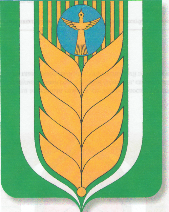            РЕСПУБЛИКА БАШКОРТОСТАН  АДМИНИСТРАЦИЯ СЕЛЬСКОГО ПОСЕЛЕНИЯ             КУЧЕРБАЕВСКИЙ СЕЛЬСОВЕТ              МУНИЦИПАЛЬНОГО РАЙОНА                              БЛАГОВАРСКИЙ РАЙОН                  452744, с.Старокучербаево
                         ул. Центральная,6\1
        Тел. (34747) 24-4-18 факс(34747)24-4-18        Ҡucherbay@mail.ru  801105511020@mail.ruНомера  
разрядов
1   
2   
3   
4   
5   
6   
7   
8   
9   
10   
11  